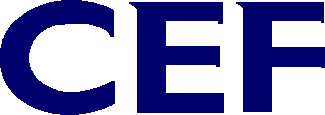 اتحاد أصحاب العمل في قطاع البناءدليل محادثات صندوق الأدواتالتي تنتجها:اتحاد أصحاب العمل في البناء 143 مالون الطريقبلفاست BT9 6SUهاتف: +44 (0) 28 9087 7143رقم الفاكس: +44 (0) 28 9087 7155البريد الإلكتروني: موقع mail@cefni.co.uk:   www.cefni.co.ukمقدمةولا يمكن أن يكون تطوير ثقافة العمل المأمونة والحفاظ عليها فعالا إلا إذا تم إشراك الجميع  وإشراكهم بنشاط. واستخدام "محادثات صندوق الأدوات" وسيلة لا تقدر بثمن تشمل  أكثر الأشخاص  تعرضا للخطر، والموظفين، والمقاولين من الباطن، والعاملين لحسابهم الخاص، دون تكبد  أي وقت كبير أو عقوبة مالية. وهكذا أنتج اتحاد أصحاب العمل في قطاع البناء هذا "دليل محادثات صندوق الأدوات" لمساعدة الشركات، ولا سيما أمثال مديري العقود، ومديري المواقع، والرؤساء، والمسؤولين،  وما إلى ذلك،في تنفيذ نظام فعال لإجراء محادثات منتظمة في صندوق الأدوات بأقل جهد ممكن، مع تحقيق أقصى قدر من المكاسب.تنسيقوفي حين اعتمد شكل موحد في جميع محادثات صندوق الأدوات الواردة في الدليل، لا تزال هناك مرونة كبيرة تمكن المستخدمين من تكييف المحتوى مع متطلباتهم المحددة.10- ويشمل الشكل القياسي المستخدم ما يلي:رقموعنوان Ta lk:  لأغراض مرجعية بحتة.مقدمة: بعض الأسطر التي يمكن استخدامها لتقديم حديث معين، معظمها بما في ذلك لماذا هو مهم.النقاط الرئيسية: يتم تضمين ثلاث إلى خمس نقاط أساسية يوصى بها فيحديث lbox جدا.نقاط المناقشة: قائمة بالنقاط الأخرى للاختيار من بينها. ويمكن تغطية جميع والأشكال المستخدمة مثل السيناريو إذا لزم الأمر ، أو يمكن تحديد النقاط ذات الصلة بشكل خاص. قد يحدد مقياس الموقع والأنشطة والوقت المتاح أفضل  اختيارأيون.اقتباس: ينتهي كل حديث في مربع الأدوات باقتباس سريع عن طريق الملخص. في المقام الأول ،  هذه  هي عمدا "جذاب" على أمل أن  نتذكرها.ملاحظات: هناك مساحة للملاحظات الفردية ، والتي يمكن أن تشمل شروط موقع محددةوctivities ، وقواعد الموقع ، ونقاط سياسة الشركة ، وما إلى ذلك، على النحو  المطلوب. الجانب الآخر من كل حديث مربع الأدوات قد تركت عمدا فارغة للسماح لإدراج  الصور إذا لزم الأمر. وهذا يتوقف على النهج الفردية والمتطلبات، ولكن الاحتمالات الجديرة بالنظر قد تشمل صورا لآثار التهاب الجلد الصناعي، سقالة جيدة أو سيئة، أو أنواع طفاية حريق (على الرغم من أن هذا الأخير قد يكون أفضل من خلال وجود طفايات حريق الموقع  الفعلي!).ترددمرة أخرى ، وهذا يعتمد على الاحتياجات الفردية والنهج ، وكذلك  على شروط الموقع.   على مواقع أكبر قد يكون من الضروري إعطاء نفس الأدوات الحديث عدة مرات  من أجل  ضمان جميع المقاولين من الباطن  الخ،يتم تناولها ، أو قد يكون منالخام م عمليا لإعطاء نفسالأدوات الحديث في مواقع مختلفة في الموقع ،  أي طابق مختلف / مستوى كل يوم. في المواقع الأصغر، قد يكون من السهل معالجة جميع موظفي الموقع في وقت  واحد.في حين لا يوجد تردد محدد أو طريقة ، فمن المستحسنأن الشركات تهدف إلى إعطاء الأدوات الحديث إلى كل موظف ،المقاول من الباطن والشخص العامل لحسابه الخاص مرة واحدة في الأسبوع. من الناحية المثالية ،  حيثما كان ذلك عمليا ، ينبغي تنفيذ هذا كروتين مجموعة ،  أي صباح كل يوم أربعاء يبدأ بحديث صندوق أدوات مدته 10-15 دقيقة.  أي محادثات؟وشملت في الدليل محادثات صندوق الأدوات التي تغطي معظم أنشطة موقع البناء، وهناك  ما يكفي، والسماح لقضاء العطلات  الخ،لإعطاء واحدةمختلفة كل أسبوع لمدة عام. وهكذا، إذا كان مناسبا، يمكن للمستخدمين ببساطة العمل في طريقهم من خلال ر fo دليلفيالسنة، ومن ثم تبدأ من جديد! بدلا من ذلك، يمكن للمستخدمين تحديد المحادثات استنادا إلى نشاط الشركة أو الموقع الأساسي، أو ربما على المناطق التي تهمهم. ويمكن أيضا إضافة محادثات إضافية في صندوق الأدوات عند الاقتضاء.ملخصتوفر محادثات صندوق الأدوات طريقة فعالة مريحةلتوصيل وتعزيز رسالة السلامة في جميع أنحاء القوى العاملة ،  ويمكن  أن تعزز بشكل كبير تطوير ثقافة عمل آمنة ، وتستخدم بشكل صحيح.تكلفة تنفيذ نظام الحديث الأدوات العادية هو الحد الأدنى، 10-15 دقيقة في الأسبوع! وستشمل الفوائد زيادة الوعي، مع إمكانية خفض معدلات الحوادث، وربما حتى إنقاذ حياة شخص.السؤال ليس "هل يمكن أن تكون ازعجت؟" -- انها "هل يمكنك تحمل عدم القيام بذلك؟"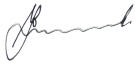 A W لامبي MBEمدير الصحة والسلامة بالاتحادلانقاش صندوق الأدواتلانقاش صندوق الأدوات1واجبات الموظف27استخدام اكسسوارات الرفع2تنظيف الموقع28بانكسمن/سلينغرز3كساء29استخدام عجلات جلخ4حماية العين30كوسه5حماية الأذن31اهتزاز6حماية البشرة32سوائل شديدة الاشتعال7اساءه استعمال33استخدام الغازات المضغوطة8العمل في هايتس34داء اللبتوسبيروسيس (مرض ويل)9السقالات35مصنع ومعدات الموقع العام10سقالات برج المحمول36رعاية الموقع11استخدام السلم37أمان الموقع12منصات العمل38الغبار والأبخرة13سقف العمل39خدمات تحت الأرض14استخدام الرافعات40أعمال الطرق/الشوارع15منصات العمل المتنقلة المرتفعة41الوقاية من الحوادث16استخدام الكهرباء42استخدام المناشير17الأجهزة الكهربائية المحمولة43العمل بالقرب من المياه18عمليات اللحام44العمل مع الأسفلت / البيتومين19معالجة يدوية45الصحة العامة و السلامة التحديث20التراص الآمن في الموقع46إدارة نفايات الموقع21استخدام أدوات تشغيل الخرطوشة47منع التلوث22استخدام الأدوات اليدوية48إجراءات الحوادث23السلامة من الحرائق49الأماكن الضيقة24أعمال الهدم50أعمال الصلب25أعمال الحفر5126استخدام معدات الرفع52الحديث رقم:	1العنوان:	واجبات الموظفمقدمة: بموجب تشريعات الصحة والسلامة، فإن جميع الواجبات، بما في ذلك الموظفين. لا يمكنك الامتثال لواجباتك إلا إذا كنت تفهمها، ولا يمكن الحفاظ على بيئة عمل آمنة بشكل صحيح دون تعاون الموظفين.مقدمة: بموجب تشريعات الصحة والسلامة، فإن جميع الواجبات، بما في ذلك الموظفين. لا يمكنك الامتثال لواجباتك إلا إذا كنت تفهمها، ولا يمكن الحفاظ على بيئة عمل آمنة بشكل صحيح دون تعاون الموظفين.النقاط الرئيسية:هناك ثلاث مسؤوليات رئيسية للموظفين:التعاون مع أصحاب العمل لمساعدتهم على الامتثال لواجباتهم القانونية، أي  اتباع إجراءات السلامة، وقواعد الموقع،  الخعدم التدخل أو إساءة استخدام أي شيء ينص على الصحة والسلامة ، أي طفايات الحريق  ng، إساءة الاستخدام المتعمد  لمعدات الحماية الشخصية ،  إلخلحماية سلامتك وسلامة الآخرين، بمن فيهم الجمهور، الذين قد  يتأثرون بأفعالك،  أي من خلال الإبلاغ عن أي مخاطر أو إزالتها.  نقاط النقاش:والأهم من ذلك أن هذه الواجبات لا تقتصر على نشاطك أو منطقتك المحددة، بل على جميع أنشطة الموقع. لا  تتردد في    التعامل مع  الزملاء،  أو  تقديم تقرير  إلى الإدارة التنفيذية،    أينما كان  أي  غير آمنوينظر النشاط أو الإجراء  أو المعدات أو يشتبه.توظيف رانه "الأصدقاء الأصدقاء"  النظام ورعاية زملاء العمل الخاص بك، فضلا عن  نفسك.يمكن لمديري الموقع / رؤساء الرؤساء تغطية منطقة محدودة فقط - وعي الموظفين ومساعدتهم  أمر حيوي إذا كان لصحة الموقع وسلامته الحفاظ عليه بشكل فعال.  الموظفون هم أكثر ال(ليكيلييست)    الذين يصابونوتشمل هذه الواجبات ارتداء معدات الوقاية الشخصية المقدمة.السلامة هي شأن الجميع – وخاصة لك!النقاط الرئيسية:هناك ثلاث مسؤوليات رئيسية للموظفين:التعاون مع أصحاب العمل لمساعدتهم على الامتثال لواجباتهم القانونية، أي  اتباع إجراءات السلامة، وقواعد الموقع،  الخعدم التدخل أو إساءة استخدام أي شيء ينص على الصحة والسلامة ، أي طفايات الحريق  ng، إساءة الاستخدام المتعمد  لمعدات الحماية الشخصية ،  إلخلحماية سلامتك وسلامة الآخرين، بمن فيهم الجمهور، الذين قد  يتأثرون بأفعالك،  أي من خلال الإبلاغ عن أي مخاطر أو إزالتها.  نقاط النقاش:والأهم من ذلك أن هذه الواجبات لا تقتصر على نشاطك أو منطقتك المحددة، بل على جميع أنشطة الموقع. لا  تتردد في    التعامل مع  الزملاء،  أو  تقديم تقرير  إلى الإدارة التنفيذية،    أينما كان  أي  غير آمنوينظر النشاط أو الإجراء  أو المعدات أو يشتبه.توظيف رانه "الأصدقاء الأصدقاء"  النظام ورعاية زملاء العمل الخاص بك، فضلا عن  نفسك.يمكن لمديري الموقع / رؤساء الرؤساء تغطية منطقة محدودة فقط - وعي الموظفين ومساعدتهم  أمر حيوي إذا كان لصحة الموقع وسلامته الحفاظ عليه بشكل فعال.  الموظفون هم أكثر ال(ليكيلييست)    الذين يصابونوتشمل هذه الواجبات ارتداء معدات الوقاية الشخصية المقدمة.السلامة هي شأن الجميع – وخاصة لك!تلاحظ:تلاحظ:الحديث رقم:	2العنوان:	التدبير المنزلي للموقعمقدمة: تتطلب لوائح البناء (الصحة والسلامة والرعاية) الحفاظ على المواقع في حالة جيدة. سوء التدبير المنزلي هو سبب شائع ، ولكن يمكن الوقاية منه بسهولة ، من  الحوادث. مقدمة: تتطلب لوائح البناء (الصحة والسلامة والرعاية) الحفاظ على المواقع في حالة جيدة. سوء التدبير المنزلي هو سبب شائع ، ولكن يمكن الوقاية منه بسهولة ، من  الحوادث. النقاط الرئيسية:يجب أن يكون هناك مكان لكل شيء، ويجب أن يكون كل شيء في مكانه.لا تعتمد على الآخرين لتنظيف – أنها لن.وضع أدوات بعيدا عندما لا تكون قيد الاستخدام، فضلا عن الحد من خطر الرحلة سوف تبقي لهم آمنة.إذا كان العمل مع الزيوت /زيوت التشحيم  ثم هابعض وسائل تنظيف أي انسكابات في متناول اليد.تعليق كابلات الطاقة / الضوء حيثما كان ذلك ممكنا. حيث لا يمكن عمليا تجنب زائدة لهم  عبر الممرات إذا كان ذلك ممكنا.نقاط النقاش:إزالة جميع المسامير من الأخشاب تفكيكها / غير المستخدمة – حيثما لم يكن ذلك ممكنا ثم مطرقة مسطحة.المكدس كل من المتاجر والنفايات بدقة - ضمان أن الممرات / طرق الهروب لا  تعوق.تنظيف النفايات كما يتم إنشاؤها؛ يمكن تعبئة النفايات الصغيرة ،وتكديس النفايات الأكبر ثم تخطيها في أقرب وقت ممكن عمليا.استخدام رفوف عند تخزين أطوال الأنابيب أو الخشب. حيث يتم استخدام المنصات ثم لا كومة عالية جدا.إذا كان العمل في الارتفاع ثم يجب أن لا تترك الأشياء فضفاضة على الممرات، والمنصات، الخ،  حيث أنها يمكن أن تقع وإصابة الأشخاص  أدناه.حذار المواقع الموحلة - وهذه سوف تزيد إلى حد كبير من خطر زلات. الحفاظ على الأحذية نظيفة كما هو  عملي معقول؛ ضمان إزالة الطين فضفاضة قبل تسلق سلالم،  الخ.حاول تخصيص فترة محددة كل يوم إلى التدبير المنزلي العام (ربما فينهاية ه من  اليوم؟)إذا فكرت وتصرفت بأمانالحياة القادمة التي تنقذها يمكن أن تكون لك!النقاط الرئيسية:يجب أن يكون هناك مكان لكل شيء، ويجب أن يكون كل شيء في مكانه.لا تعتمد على الآخرين لتنظيف – أنها لن.وضع أدوات بعيدا عندما لا تكون قيد الاستخدام، فضلا عن الحد من خطر الرحلة سوف تبقي لهم آمنة.إذا كان العمل مع الزيوت /زيوت التشحيم  ثم هابعض وسائل تنظيف أي انسكابات في متناول اليد.تعليق كابلات الطاقة / الضوء حيثما كان ذلك ممكنا. حيث لا يمكن عمليا تجنب زائدة لهم  عبر الممرات إذا كان ذلك ممكنا.نقاط النقاش:إزالة جميع المسامير من الأخشاب تفكيكها / غير المستخدمة – حيثما لم يكن ذلك ممكنا ثم مطرقة مسطحة.المكدس كل من المتاجر والنفايات بدقة - ضمان أن الممرات / طرق الهروب لا  تعوق.تنظيف النفايات كما يتم إنشاؤها؛ يمكن تعبئة النفايات الصغيرة ،وتكديس النفايات الأكبر ثم تخطيها في أقرب وقت ممكن عمليا.استخدام رفوف عند تخزين أطوال الأنابيب أو الخشب. حيث يتم استخدام المنصات ثم لا كومة عالية جدا.إذا كان العمل في الارتفاع ثم يجب أن لا تترك الأشياء فضفاضة على الممرات، والمنصات، الخ،  حيث أنها يمكن أن تقع وإصابة الأشخاص  أدناه.حذار المواقع الموحلة - وهذه سوف تزيد إلى حد كبير من خطر زلات. الحفاظ على الأحذية نظيفة كما هو  عملي معقول؛ ضمان إزالة الطين فضفاضة قبل تسلق سلالم،  الخ.حاول تخصيص فترة محددة كل يوم إلى التدبير المنزلي العام (ربما فينهاية ه من  اليوم؟)إذا فكرت وتصرفت بأمانالحياة القادمة التي تنقذها يمكن أن تكون لك!تلاحظ:تلاحظ:الحديث رقم:	3العنوان:	الملابسمقدمة:	الملابس المناسبة والمعقولة هي شرط مسبق لسلامة الموقع ويمكن أن  توفر حماية فعالة ضد مجموعة واسعة من  المخاطر.مقدمة:	الملابس المناسبة والمعقولة هي شرط مسبق لسلامة الموقع ويمكن أن  توفر حماية فعالة ضد مجموعة واسعة من  المخاطر.النقاط الرئيسية:ارتداء حماية الرأس - يمكن أن ينقذ حياتك!ارتداء أحذية السلامة / الأحذية التي توفر الحماية لأصابع قدميك وأخمص قدميك.ارتداء قفازات حيث هناك أي خطر على يديك.ارتداء الملابس مرحبا الرؤية / سترات - أن ينظر إليها.الحفاظ على الملابس reasonabنظيفة بشكل جيد للحماية من التهاب الجلد والنار،  الخ.تجنب الملابس فضفاضة – خاصة النهايات فضفاضة التي يمكن أن تحصل في الآلات, إلخ.نقاط النقاش:سرطان الجلد مميت – الحفاظ على الجلد مغطاة عند العمل في ظروف مشمسة.تجنبي البشرة المكشوفة عند التعامل مع مواد مثل الإسمنت والقطران والعزل، إلخ.إذا أصبحت الملابس التي ترتديها ملوثة ، فقم بإزالتها وغسلها.  إذا كان العمل مع المواد الخطرة النظر في استخدام coveralls  مناسبة.ارتداء أي معدات الوقاية الشخصية المقدمة، ورعاية  ذلك حتى تتمكن من رعاية  لك.النظر في مخاطر الحريق: كوتون حروق أسهل من الصوف; هل الملابس مثبطات الحريق  المطلوبة?المجوهرات، بما في ذلك الخواتم والسلاسل ،  الخ، يمكن أنتكون خطرة بالقرب من الآلات وعند العمل على المصنع - فكر في الإقلاع أو التسجيل (يقلل أيضا من  البلى).اللباس   دائما بشكل صحيح،  حتى  وأو وظائف قصيرة،      وتكون  على استعداد  لمبادلة  أو  إضافة  الملابس  كما  مطلوب لمهام محددة.خلع الملابس بأمان لا يجري سخيفة -- انها معقولةالنقاط الرئيسية:ارتداء حماية الرأس - يمكن أن ينقذ حياتك!ارتداء أحذية السلامة / الأحذية التي توفر الحماية لأصابع قدميك وأخمص قدميك.ارتداء قفازات حيث هناك أي خطر على يديك.ارتداء الملابس مرحبا الرؤية / سترات - أن ينظر إليها.الحفاظ على الملابس reasonabنظيفة بشكل جيد للحماية من التهاب الجلد والنار،  الخ.تجنب الملابس فضفاضة – خاصة النهايات فضفاضة التي يمكن أن تحصل في الآلات, إلخ.نقاط النقاش:سرطان الجلد مميت – الحفاظ على الجلد مغطاة عند العمل في ظروف مشمسة.تجنبي البشرة المكشوفة عند التعامل مع مواد مثل الإسمنت والقطران والعزل، إلخ.إذا أصبحت الملابس التي ترتديها ملوثة ، فقم بإزالتها وغسلها.  إذا كان العمل مع المواد الخطرة النظر في استخدام coveralls  مناسبة.ارتداء أي معدات الوقاية الشخصية المقدمة، ورعاية  ذلك حتى تتمكن من رعاية  لك.النظر في مخاطر الحريق: كوتون حروق أسهل من الصوف; هل الملابس مثبطات الحريق  المطلوبة?المجوهرات، بما في ذلك الخواتم والسلاسل ،  الخ، يمكن أنتكون خطرة بالقرب من الآلات وعند العمل على المصنع - فكر في الإقلاع أو التسجيل (يقلل أيضا من  البلى).اللباس   دائما بشكل صحيح،  حتى  وأو وظائف قصيرة،      وتكون  على استعداد  لمبادلة  أو  إضافة  الملابس  كما  مطلوب لمهام محددة.خلع الملابس بأمان لا يجري سخيفة -- انها معقولةتلاحظ:تلاحظ:الحديث رقم:	4العنوان:	حماية العينمقدمة: لا يتطلب الأمر سوى جزء صغير أو منشقة للتسبب في ضرر لا يمكن إصلاحه   للعين ، ولكن يمكن تقليل معظم المخاطر بشكل كبير ، إن لم يكن القضاء عليها ، ببساطة عن طريق ارتداء حماية مناسبة للعين.  مقدمة: لا يتطلب الأمر سوى جزء صغير أو منشقة للتسبب في ضرر لا يمكن إصلاحه   للعين ، ولكن يمكن تقليل معظم المخاطر بشكل كبير ، إن لم يكن القضاء عليها ، ببساطة عن طريق ارتداء حماية مناسبة للعين.  النقاط الرئيسية:لديك التزام قانوني لاستخدام حماية العين المقدمة  وفقا للوائح، ويجب أن لا تدخل أبدا منطقة حيث مطلوب حماية العين ما لم يكن يرتدي مثل هذا.ضمان حماية العين المقدمة يناسبك بشكل مريح ومناسبة لهذا المنصب.اعتني بأي حماية للعين. حافظ على نظافتها و أبلغ عن أي حماية للعين التالفة أو المفقودة  أو غير الصالحة للاستخدام  على الفور.نقاط النقاش:حتى لو لم تقم بمهمة تنطوي على خطر واضح للعين، فقد تكون في خطر من الآخرين القريبين.   دائما حماية العين معك وإذا كان أي شك – ارتداء  الحجاب!تعمل حماية العين فقط عند ارتدائها على العينين - فهي عديمة الفائدة ترتديها على الرأس أو حول الرقبة.لا تشاهد أي عمليات لحام ما لم تكن ترتدي حماية مناسبة للعين.يجب أن تحصل على شيء في عينيك، أو تلقي أي نوع من إصابة العين، ثم الحصول على الإسعافات الأولية المدربين للنظر في الأمر.ضع في اعتبارك دائما حماية العين عندما يكون الهواء المضغوط والمواد الخطرة والأدوات التي تعمل بالخرطوشة وأدوات الطاقة وغسالات الطاقة والأدوات اليدوية مثل الازميل وما  إلى ذلكقيد  الاستخدام.حماية العين قابلة للاستبدال – العيون ليست كذلك!النقاط الرئيسية:لديك التزام قانوني لاستخدام حماية العين المقدمة  وفقا للوائح، ويجب أن لا تدخل أبدا منطقة حيث مطلوب حماية العين ما لم يكن يرتدي مثل هذا.ضمان حماية العين المقدمة يناسبك بشكل مريح ومناسبة لهذا المنصب.اعتني بأي حماية للعين. حافظ على نظافتها و أبلغ عن أي حماية للعين التالفة أو المفقودة  أو غير الصالحة للاستخدام  على الفور.نقاط النقاش:حتى لو لم تقم بمهمة تنطوي على خطر واضح للعين، فقد تكون في خطر من الآخرين القريبين.   دائما حماية العين معك وإذا كان أي شك – ارتداء  الحجاب!تعمل حماية العين فقط عند ارتدائها على العينين - فهي عديمة الفائدة ترتديها على الرأس أو حول الرقبة.لا تشاهد أي عمليات لحام ما لم تكن ترتدي حماية مناسبة للعين.يجب أن تحصل على شيء في عينيك، أو تلقي أي نوع من إصابة العين، ثم الحصول على الإسعافات الأولية المدربين للنظر في الأمر.ضع في اعتبارك دائما حماية العين عندما يكون الهواء المضغوط والمواد الخطرة والأدوات التي تعمل بالخرطوشة وأدوات الطاقة وغسالات الطاقة والأدوات اليدوية مثل الازميل وما  إلى ذلكقيد  الاستخدام.حماية العين قابلة للاستبدال – العيون ليست كذلك!تلاحظ:تلاحظ:الحديث رقم:	5العنوان:	حماية الأذنمقدمة:	فقدان السمع الناجم عن الضوضاء هو الخطر الأكثر شيوعا على الصحة المهنية، وهو غير قابل للشفاء. بمجرد أن تصم، تبقى  أصما.مقدمة:	فقدان السمع الناجم عن الضوضاء هو الخطر الأكثر شيوعا على الصحة المهنية، وهو غير قابل للشفاء. بمجرد أن تصم، تبقى  أصما.النقاط الرئيسية:الضواغط، خلاطات الخرسانة، المناشير الدائرية، القواطع، الخ،يمكن أن تضر كل ما تبذلونه من السمع.لم يكن لديك لاستخدام معدات صاخبة أن تتأثر به، فقط يكون في المنطقة المجاورة.إذا كان لديك للصراخ أن يسمع  ثم مستوى الضوضاء يمكن اعتبارها هيغح بما فيه الكفاية لتبرير ارتداء حمايةالأذن.  نقاط النقاش:ارتداء حماية الأذن في جميع الأوقات عندما تتعرض لخطر الضوضاء (طاعة علامات التحذير من مخاطر  الضوضاء).ارتداء حماية الأذن المناسبة وارتداء الحجاب بشكل صحيح(أي  القطن الصوف ليست جيدة لحماية  الأذن  ومماذوف الأذن ليست جيدة ترتديه على  balaclava).إذا تم استخدام سدادات الأذن تأكد من أنها مناسبة، يتم تركيبها بشكل صحيح، ويتم الاحتفاظ نظيفة.استخدام الأذن المتاح plugs مرة واحدة فقط.حافظ على تنظيف سدادات الأذن القابلة لإعادة الاستخدام.يجب أن تكون مكاف الأذن مناسبة تماما ، خاصة عندما يناسب الختم الرأس ، ويجب ارتداؤه  بالطريقة الصحيحة.تأكد من نظافة اليدين عند التعامل مع جميع أنواع حماية الأذن، وخزن حماية الأذن في بيئة نظيفة.لا تغير ضغط المدافعين عن الأذن عن طريق ثني الفرقة.الإبلاغ عن أي حماية للأذن التالفة أو المفقودة  أو غير الصالحة للاستخدام  على الفور.النظر في options للحد من الضوضاء في مكان العمل،  أي إيقاف تشغيل الآلات غير المستخدمة،  والحفاظ على خلاط الاسمنت ويغطي ضاغط مغلقة، وضمان خطوط الهواء لا تسرب، تناسب كاتم الصوت إلى الأدوات حيثما ينطبق ذلك، نقل مصدر الضوضاء بعيدا، مصدر الضوضاء الدرع،  الخ.يمكنك دفع ثمن الخطأ لبقية حياتك!النقاط الرئيسية:الضواغط، خلاطات الخرسانة، المناشير الدائرية، القواطع، الخ،يمكن أن تضر كل ما تبذلونه من السمع.لم يكن لديك لاستخدام معدات صاخبة أن تتأثر به، فقط يكون في المنطقة المجاورة.إذا كان لديك للصراخ أن يسمع  ثم مستوى الضوضاء يمكن اعتبارها هيغح بما فيه الكفاية لتبرير ارتداء حمايةالأذن.  نقاط النقاش:ارتداء حماية الأذن في جميع الأوقات عندما تتعرض لخطر الضوضاء (طاعة علامات التحذير من مخاطر  الضوضاء).ارتداء حماية الأذن المناسبة وارتداء الحجاب بشكل صحيح(أي  القطن الصوف ليست جيدة لحماية  الأذن  ومماذوف الأذن ليست جيدة ترتديه على  balaclava).إذا تم استخدام سدادات الأذن تأكد من أنها مناسبة، يتم تركيبها بشكل صحيح، ويتم الاحتفاظ نظيفة.استخدام الأذن المتاح plugs مرة واحدة فقط.حافظ على تنظيف سدادات الأذن القابلة لإعادة الاستخدام.يجب أن تكون مكاف الأذن مناسبة تماما ، خاصة عندما يناسب الختم الرأس ، ويجب ارتداؤه  بالطريقة الصحيحة.تأكد من نظافة اليدين عند التعامل مع جميع أنواع حماية الأذن، وخزن حماية الأذن في بيئة نظيفة.لا تغير ضغط المدافعين عن الأذن عن طريق ثني الفرقة.الإبلاغ عن أي حماية للأذن التالفة أو المفقودة  أو غير الصالحة للاستخدام  على الفور.النظر في options للحد من الضوضاء في مكان العمل،  أي إيقاف تشغيل الآلات غير المستخدمة،  والحفاظ على خلاط الاسمنت ويغطي ضاغط مغلقة، وضمان خطوط الهواء لا تسرب، تناسب كاتم الصوت إلى الأدوات حيثما ينطبق ذلك، نقل مصدر الضوضاء بعيدا، مصدر الضوضاء الدرع،  الخ.يمكنك دفع ثمن الخطأ لبقية حياتك!تلاحظ:تلاحظ:الحديث رقم:	6العنوان:	حماية البشرةمقدمة: التهاب الجلد المهني هو مشكلة صحية شائعة في صناعة البناء والتشييد. وتشمل الأسباب المحتملة الاسمنت، والملعب، والقطران، والدهانات، والورنيش، والطوب، والحجر والجص الغبار، والزيوت المعدنية، والمذيبات العضوية، والمميعات، والبنزين، والروح البيضاء، على سبيل المثال  لا الحصر.وهو يؤثر عادة على اليدين والساعدين  والساقين ، ولكن في شكل الغبار والضباب و / أو الدخان يمكن أن يؤثر أيضا على الوجه أو الرقبة أو الصدر ، وما إلى ذلك، (أي منطقة مكشوفة من الجسم). قد تؤدي بعض أنواع التهاب الجلد، إذا لم تعالج، إلى الإصابة بالسرطان.مقدمة: التهاب الجلد المهني هو مشكلة صحية شائعة في صناعة البناء والتشييد. وتشمل الأسباب المحتملة الاسمنت، والملعب، والقطران، والدهانات، والورنيش، والطوب، والحجر والجص الغبار، والزيوت المعدنية، والمذيبات العضوية، والمميعات، والبنزين، والروح البيضاء، على سبيل المثال  لا الحصر.وهو يؤثر عادة على اليدين والساعدين  والساقين ، ولكن في شكل الغبار والضباب و / أو الدخان يمكن أن يؤثر أيضا على الوجه أو الرقبة أو الصدر ، وما إلى ذلك، (أي منطقة مكشوفة من الجسم). قد تؤدي بعض أنواع التهاب الجلد، إذا لم تعالج، إلى الإصابة بالسرطان.النقاط الرئيسية:ابحث عن علامات التحذير من المخاطر على حاويات المواد.تجنب الاتصال مع الأسباب المحتملة بقدر ما هو عملي معقول، حيث الاتصال هو ارتداء لا مفر منه معدات الوقاية الشخصية مناسبة.الإبلاغ عن أي  طفح جلدي أو  ثآليل  و/ أو  شكاوى  جلدية  إلى  مدير  الموقع أو الممرضة    أو  العائلةالطبيب في أقرب وقت ممكن.نقاط النقاش:الحصول على الإسعافات الأولية لأي تخفيضات والرعي والاحتفاظ بها مغطاة.حافظ على نظافة مكان عملك.حافظ على نظافة بشرتك واستخدمها بعد غسل الكريمة.استخدام كريمات الحاجز عند الاقتضاء.لا تستخدمي الكاشطات أو المذيبات لتنظيف بشرتك.لا ترتدي ملابس ملوثة بالزيت بجانب بشرتك.لا تدع الراتنجات الاصطناعية أو الغراء تصلب على جلدك.لا تعمل مع المواد المهيجة / الحساسية إذا كنت suffer من الأكزيما أو  الطفح الجلدي التحسسي.فحص بشرتك بانتظام لأي علامات محتملة - إذا كان في أي شك التماس المشورة من المهنية.الغرض من الجلد هو الحفاظ على الخارج والداخل فيالنقاط الرئيسية:ابحث عن علامات التحذير من المخاطر على حاويات المواد.تجنب الاتصال مع الأسباب المحتملة بقدر ما هو عملي معقول، حيث الاتصال هو ارتداء لا مفر منه معدات الوقاية الشخصية مناسبة.الإبلاغ عن أي  طفح جلدي أو  ثآليل  و/ أو  شكاوى  جلدية  إلى  مدير  الموقع أو الممرضة    أو  العائلةالطبيب في أقرب وقت ممكن.نقاط النقاش:الحصول على الإسعافات الأولية لأي تخفيضات والرعي والاحتفاظ بها مغطاة.حافظ على نظافة مكان عملك.حافظ على نظافة بشرتك واستخدمها بعد غسل الكريمة.استخدام كريمات الحاجز عند الاقتضاء.لا تستخدمي الكاشطات أو المذيبات لتنظيف بشرتك.لا ترتدي ملابس ملوثة بالزيت بجانب بشرتك.لا تدع الراتنجات الاصطناعية أو الغراء تصلب على جلدك.لا تعمل مع المواد المهيجة / الحساسية إذا كنت suffer من الأكزيما أو  الطفح الجلدي التحسسي.فحص بشرتك بانتظام لأي علامات محتملة - إذا كان في أي شك التماس المشورة من المهنية.الغرض من الجلد هو الحفاظ على الخارج والداخل فيتلاحظ:تلاحظ:الحديث رقم:	7العنوان:	تعاطي المخدراتمقدمة: تعاطي المخدرات يشمل الكحول و/أو المخدرات. في صناعة  عالية المخاطر مثل صناعتنا ، لا يختلط الشراب / المخدرات والعمل ؛ كلاهما يؤثر على وظيفة الدماغ مما يقلل من مستويات الوعي واليقظة ، ويبطئ أوقات التفاعل.مقدمة: تعاطي المخدرات يشمل الكحول و/أو المخدرات. في صناعة  عالية المخاطر مثل صناعتنا ، لا يختلط الشراب / المخدرات والعمل ؛ كلاهما يؤثر على وظيفة الدماغ مما يقلل من مستويات الوعي واليقظة ، ويبطئ أوقات التفاعل.النقاط الرئيسية:إذا كنت يشتبه في أنك تحت تأثير الشراب أو المخدرات في العمل  سوف ترسل  خارج الموقع وتواجه إمكانية اتخاذ إجراءات تأديبية.  في نهاية المطاف هل يمكن أن تفقد وظيفتك، وسمعة وجود مشكلة الشراب / المخدرات يمكن أن تجعل العثور على عمل آخر  من الصعب.أولئك الذين هم تحت تأثير الشراب أو المخدرات ليست فقط خطرا على أنفسهم ولكن على كل موظف في الموقع - لا تدع لهم وضع لكم في خطر.نقاط النقاش:لا تثمل في الليلة السابقة وتتوقع العمل بأمان في الموقع في اليوم التالي. الكحول يستغرق وقتا طويلا للعمل في طريقها للخروج من النظام. كدليل الخام وحدة واحدة من الكحول (روح واحدة أو كوب من النبيذ، أو _ نصف لتر من البيرة) سوف يستغرق ساعة واحدةلeave  جسمك.كن على بينة من علامات تعاطي المخدرات التي تشمل عيون مائي، دبوس نقطة  أو التلاميذ المتوسعة، تشغيل الأنف، شم مستمر، الشفاه ضيق، القروح، والقرحة، يرتجف، والتعب والتهيج. إذا  كنت ترى مثل هذه  العلامات  ثم الإبلاغ عن ذلك ومساعدة eliminate خطر خطير – تجاهله ويمكن  أن  يكون لك أن يتأذى!كن على علم بالأدوية الموصوفة وكذلك المخدرات غير المشروعة. بعض الأدوية الموصوفة يمكن أن تسبب النعاس، الخ  – تكون مسؤولة. إذا كنت على الأدوية الموصوفة تقديم المشورة  مدير موقعك .حصر لكمص الشرب إلى المناسبات الاجتماعية حيث هناك وقت الانتعاش مناسبة،  وإذا  عرضت المخدرات فقط أقول "لا!". فضلا عن خلق خطر في مكان العمل، والشراب وتعاطي المخدرات سوف تضر جسمك.  35٪ من جميع الحوادث المميتة تتعلق بتعاطي المشروبات الكحولية/المخدرات– لا تصبح إحصائية!النقاط الرئيسية:إذا كنت يشتبه في أنك تحت تأثير الشراب أو المخدرات في العمل  سوف ترسل  خارج الموقع وتواجه إمكانية اتخاذ إجراءات تأديبية.  في نهاية المطاف هل يمكن أن تفقد وظيفتك، وسمعة وجود مشكلة الشراب / المخدرات يمكن أن تجعل العثور على عمل آخر  من الصعب.أولئك الذين هم تحت تأثير الشراب أو المخدرات ليست فقط خطرا على أنفسهم ولكن على كل موظف في الموقع - لا تدع لهم وضع لكم في خطر.نقاط النقاش:لا تثمل في الليلة السابقة وتتوقع العمل بأمان في الموقع في اليوم التالي. الكحول يستغرق وقتا طويلا للعمل في طريقها للخروج من النظام. كدليل الخام وحدة واحدة من الكحول (روح واحدة أو كوب من النبيذ، أو _ نصف لتر من البيرة) سوف يستغرق ساعة واحدةلeave  جسمك.كن على بينة من علامات تعاطي المخدرات التي تشمل عيون مائي، دبوس نقطة  أو التلاميذ المتوسعة، تشغيل الأنف، شم مستمر، الشفاه ضيق، القروح، والقرحة، يرتجف، والتعب والتهيج. إذا  كنت ترى مثل هذه  العلامات  ثم الإبلاغ عن ذلك ومساعدة eliminate خطر خطير – تجاهله ويمكن  أن  يكون لك أن يتأذى!كن على علم بالأدوية الموصوفة وكذلك المخدرات غير المشروعة. بعض الأدوية الموصوفة يمكن أن تسبب النعاس، الخ  – تكون مسؤولة. إذا كنت على الأدوية الموصوفة تقديم المشورة  مدير موقعك .حصر لكمص الشرب إلى المناسبات الاجتماعية حيث هناك وقت الانتعاش مناسبة،  وإذا  عرضت المخدرات فقط أقول "لا!". فضلا عن خلق خطر في مكان العمل، والشراب وتعاطي المخدرات سوف تضر جسمك.  35٪ من جميع الحوادث المميتة تتعلق بتعاطي المشروبات الكحولية/المخدرات– لا تصبح إحصائية!تلاحظ:تلاحظ:الحديث رقم:	8العنوان:	العمل على ارتفاعاتمقدمة: السقوط من الارتفاع هو السبب الرئيسي للوفيات في صناعة البناء.  أكثر من نصف السقوط من ارتفاع أكثر من مترين يؤدي إلى الوفاة  أو الإصابة الخطيرة. ويمكن الوقاية من جميع هذه الوفيات والإصابات  الخطيرة.مقدمة: السقوط من الارتفاع هو السبب الرئيسي للوفيات في صناعة البناء.  أكثر من نصف السقوط من ارتفاع أكثر من مترين يؤدي إلى الوفاة  أو الإصابة الخطيرة. ويمكن الوقاية من جميع هذه الوفيات والإصابات  الخطيرة.النقاط الرئيسية:هل يمكن تجنب العمل في الارتفاع والقضاء على المخاطر؟خطط للعمل في الارتفاع ليشمل الوصول الآمن / الخروج ، وحماية الحافة (للأشخاص   والمواد) ، وPPE والتدريب المناسب حسب  الاقتضاء.أي عمل  فوق  2M  يتطلب حراسة القضبان،  والقضبان الحرس  المتوسطة  وألواح  إصبع القدم  لتكون  تركيبها.حيث غير عملي لتناسب القضبان الحراسة، والقضبان الحرس  المتوسطة وألواح إصبع القدم  (مدة قصيرة) ثم معدات التعليق الشخصي / الخريف معدات الاعتقال يجب أن  تستخدم على النحو  المطلوب.نقاط النقاش:إذا كان هناك عمل سقف المعنية تحديد أي مناطق هشة و / أو فتحات وتنفيذ الاحتياطات الوقائية المناسبة.يجب تأمين سلالم الوصول وتوسيع نطاقها بما فيه الكفاية إلى ما هو أبعد من منصات العمل للسماحللوصول الآمن / الخروج.حيث سلالم الوصول تشغيل لأكثر من 9M ثم  يجب توفير منصات وسيطة مناسبة.النظر في الأحوال الجوية – الظروف الرطبة وعاصف و / أو الجليدية يمكن أن يكون لها تأثير خطيرعلى السلامة في الارتفاع.ضمان تدريب النشطاء تدريبا مناسبا والحصول على القدرة البدنية على أداء المهام التي يتم تنفيذها.إذا تم إزالة القضبان الحارسة ، والأغطية السطحية الهشة ، والحماية من الفراغ ، وما إلى ذلك، لأي سبب من الأسباب ، فيجب استبدالها في أقرب وقت ممكن ، وفي هذه الأثناء يجب أن تكون محمية جسديا.استخدام لوحات الزحف / سقف سلالم حيثما ينطبق ذلك.ليس السقوط هو الذي يؤلم - إنه الهبوط!النقاط الرئيسية:هل يمكن تجنب العمل في الارتفاع والقضاء على المخاطر؟خطط للعمل في الارتفاع ليشمل الوصول الآمن / الخروج ، وحماية الحافة (للأشخاص   والمواد) ، وPPE والتدريب المناسب حسب  الاقتضاء.أي عمل  فوق  2M  يتطلب حراسة القضبان،  والقضبان الحرس  المتوسطة  وألواح  إصبع القدم  لتكون  تركيبها.حيث غير عملي لتناسب القضبان الحراسة، والقضبان الحرس  المتوسطة وألواح إصبع القدم  (مدة قصيرة) ثم معدات التعليق الشخصي / الخريف معدات الاعتقال يجب أن  تستخدم على النحو  المطلوب.نقاط النقاش:إذا كان هناك عمل سقف المعنية تحديد أي مناطق هشة و / أو فتحات وتنفيذ الاحتياطات الوقائية المناسبة.يجب تأمين سلالم الوصول وتوسيع نطاقها بما فيه الكفاية إلى ما هو أبعد من منصات العمل للسماحللوصول الآمن / الخروج.حيث سلالم الوصول تشغيل لأكثر من 9M ثم  يجب توفير منصات وسيطة مناسبة.النظر في الأحوال الجوية – الظروف الرطبة وعاصف و / أو الجليدية يمكن أن يكون لها تأثير خطيرعلى السلامة في الارتفاع.ضمان تدريب النشطاء تدريبا مناسبا والحصول على القدرة البدنية على أداء المهام التي يتم تنفيذها.إذا تم إزالة القضبان الحارسة ، والأغطية السطحية الهشة ، والحماية من الفراغ ، وما إلى ذلك، لأي سبب من الأسباب ، فيجب استبدالها في أقرب وقت ممكن ، وفي هذه الأثناء يجب أن تكون محمية جسديا.استخدام لوحات الزحف / سقف سلالم حيثما ينطبق ذلك.ليس السقوط هو الذي يؤلم - إنه الهبوط!تلاحظ:تلاحظ:الحديث رقم:	9العنوان:	السقالاتمقدمة: شلالات كل من الأشخاص والأشياء من السقالات هي سبب رئيسي  للحوادث في صناعة البناء، وفي بعض الحالات السقالة نفسها تقع! ويمكن الوقاية منها جميعا.مقدمة: شلالات كل من الأشخاص والأشياء من السقالات هي سبب رئيسي  للحوادث في صناعة البناء، وفي بعض الحالات السقالة نفسها تقع! ويمكن الوقاية منها جميعا.النقاط الرئيسية:يجب التخطيط للسقالات وفقا لمتطلبات تشمل الأحمال والمنصات والمرور الآمن  والوصول / الخروج ، إلخ.يجب  فقط   نصب السقالات   وتعديلها    وتفكيكها  من قبل  أو  تحت  الإشراف  من، شخص المختصة (المدربين تدريبا سليما).يجب الحفاظ على السقالات وهذه هي مسؤولية جميع الموظفين. لا    تعبث بالسقالات والإبلاغ عن أي أخطاء أو مخاوف على الفور.نقاط النقاش:ويجب توفير إمكانية الوصول/الخروج الآمن، التي تتألف عادة من سلالم. ويجب تأمين هذه الأنظمة وتوسيع نطاقها بما فيه الكفاية إلى ما هو أبعد من المنصات من أجل التركيب/الإنزال الآمن. على  أي حساب ينبغي أن يكون الموظفون تسلق  سقالة.يجب أن تكون منصات السقالات ألواح بالكامل حيث  يمكن عمليا، وينبغي  أن توفر ممرا للناس من 600mm على الأقل في  العرض.حيث يتم مكدسة مخازن على منصات سقالة ثم النظر في تحميل الأوزان، وضمان الحفاظ على مرور   600mm،     لا  كومة  المواد عالية جدا،    وكومة    بالقرب من  المعاييربدلا من مركز  الخلجان.أكثر من 2M في الارتفاع ثم مطلوبة الحرس القضبان، والقضبان الحرس المتوسطة وألواح إصبع القدم.حيث تتم إزالة القضبان حراسة لتسهيل التحميل  يجب استبدالها فورا  – النظر في الغرض بنيت تحميل  باys.يجب ربط السقالات بشكل مناسب  بالهياكل.   	على أي حساب إزالة العلاقات - الحصول على    سقالة للقيام بذلك.لا  تستخدم  السقالات غير مكتملة  أو غير آمنة    -  الإبلاغ عن  ذلك  والحصول    عليه  لافتات  حظراستخدام.يجب فحص السقالات رسميا بعد الانتصاب الأولي ، بعد تغيير كبير ، بعد أي حدث مزعزع للاستقرار  ، ومرة واحدة على الأقل كل 7 أيام. وينبغي    تسجيل النتائج.يتم دعم حبل المشنقة بواسطة سقالة– ضمان SCAFFO LDING الخاص بكليست قاتلة!النقاط الرئيسية:يجب التخطيط للسقالات وفقا لمتطلبات تشمل الأحمال والمنصات والمرور الآمن  والوصول / الخروج ، إلخ.يجب  فقط   نصب السقالات   وتعديلها    وتفكيكها  من قبل  أو  تحت  الإشراف  من، شخص المختصة (المدربين تدريبا سليما).يجب الحفاظ على السقالات وهذه هي مسؤولية جميع الموظفين. لا    تعبث بالسقالات والإبلاغ عن أي أخطاء أو مخاوف على الفور.نقاط النقاش:ويجب توفير إمكانية الوصول/الخروج الآمن، التي تتألف عادة من سلالم. ويجب تأمين هذه الأنظمة وتوسيع نطاقها بما فيه الكفاية إلى ما هو أبعد من المنصات من أجل التركيب/الإنزال الآمن. على  أي حساب ينبغي أن يكون الموظفون تسلق  سقالة.يجب أن تكون منصات السقالات ألواح بالكامل حيث  يمكن عمليا، وينبغي  أن توفر ممرا للناس من 600mm على الأقل في  العرض.حيث يتم مكدسة مخازن على منصات سقالة ثم النظر في تحميل الأوزان، وضمان الحفاظ على مرور   600mm،     لا  كومة  المواد عالية جدا،    وكومة    بالقرب من  المعاييربدلا من مركز  الخلجان.أكثر من 2M في الارتفاع ثم مطلوبة الحرس القضبان، والقضبان الحرس المتوسطة وألواح إصبع القدم.حيث تتم إزالة القضبان حراسة لتسهيل التحميل  يجب استبدالها فورا  – النظر في الغرض بنيت تحميل  باys.يجب ربط السقالات بشكل مناسب  بالهياكل.   	على أي حساب إزالة العلاقات - الحصول على    سقالة للقيام بذلك.لا  تستخدم  السقالات غير مكتملة  أو غير آمنة    -  الإبلاغ عن  ذلك  والحصول    عليه  لافتات  حظراستخدام.يجب فحص السقالات رسميا بعد الانتصاب الأولي ، بعد تغيير كبير ، بعد أي حدث مزعزع للاستقرار  ، ومرة واحدة على الأقل كل 7 أيام. وينبغي    تسجيل النتائج.يتم دعم حبل المشنقة بواسطة سقالة– ضمان SCAFFO LDING الخاص بكليست قاتلة!تلاحظ:تلاحظ:الحديث رقم:	10العنوان:	سقالات برج الجوالمقدمة: توفر سقالات برج الجوال منصة عمل مفيدة وفعالة للغاية  للعديد  من المهام عند استخدامها بشكل صحيح. وعندما يساء استخدامها، فإنها توفر وسيلة لإصابة خطيرة لكل من المستخدمين وغيرهم من الموظفين.مقدمة: توفر سقالات برج الجوال منصة عمل مفيدة وفعالة للغاية  للعديد  من المهام عند استخدامها بشكل صحيح. وعندما يساء استخدامها، فإنها توفر وسيلة لإصابة خطيرة لكل من المستخدمين وغيرهم من الموظفين.النقاط الرئيسية:خطة استخدام سقالات برج المحمول. ضمان SWL كافية، أن يتم الامتثال للمبادئ التوجيهية المصنعين، وأن الشخص المختص هو متاح لإقامة وضبط   وتفكيك.تحقق من جميع سقالات برج المحمول قبل الاستخدام؛ تحقق conditioن العام، والتحقق من الفرامل / قفل الأجهزة تعمل، والتحقق من دوران حر للعجلات، والتحقق من جميع تستعد    في  مكان، والتحقق من الوصول المناسب / الخروج ومنصة مناسبة.  حيث يتجاوز ارتفاع 2M ثم الحرس القضبان، يجب تركيبها المتوسطة القضبان الحراسة وألواح إصبع القدم (لاحظ أن هذا هو الحد الأدنى من المتطلبات - أوصى بأن يتم تركيبها بغض النظر عن الارتفاع).نقاط النقاش:تحقق من دليل المصنعين لنسبة القاعدة إلى الارتفاع. القاعدة العامة هي أن الارتفاع لا ينبغي أن يتجاوز 3 أضعاف أضيق عرض قاعدة ،  أي  حيث أضيق عرض قاعدة يساوي  1.5m ، يجب ألا يتجاوز الارتفاع 4.5m. (ملاحظة: يمكن توسيع نطاق ذلك باستخدام outriggers.)وينبغي أن السقالات برج المحمول يكون لنا فقطإد على مستوى، والأسطح شركة. إذا كان السطح لينة أو  لا  مستوى ثم ينبغي أن تستخدم فقط حيث يتم توفير الدعم الكافي.  يجب قفل العجلات كلما كان البرج قيد الاستخدام.وينبغي استخدام سلالم متكاملة فقط – على أي حساب بقية سلالم ضد الخارج, أو استخدام سلالم  الخروج من منصات برج المحمول.  ضمان إزالة جميع الأشخاص والمواد من سقالات برج المحمول قبل التحرك، والتحرك عن طريق دفع في القاعدة، وتجنب الحفر / الأسطح غير المستوية، وحذار من العوائق العلوية - وخاصة خطوط الكهرباء!يجب أن تكون منصات برج الجوال مطوقة بالكامل حيثما كان ذلك ممكنا - يجب أن يكون  عرضها 600 مم على الأقل.النظر في ربط البرج إلى الهياكل حيثما ينطبق ذلك.سقالات برج المحمول هي أحد الأصول – وليس اختصارا. لا توجد مهمة عاجلة لدرجة أنه لا يمكن القيام بها بأمان!النقاط الرئيسية:خطة استخدام سقالات برج المحمول. ضمان SWL كافية، أن يتم الامتثال للمبادئ التوجيهية المصنعين، وأن الشخص المختص هو متاح لإقامة وضبط   وتفكيك.تحقق من جميع سقالات برج المحمول قبل الاستخدام؛ تحقق conditioن العام، والتحقق من الفرامل / قفل الأجهزة تعمل، والتحقق من دوران حر للعجلات، والتحقق من جميع تستعد    في  مكان، والتحقق من الوصول المناسب / الخروج ومنصة مناسبة.  حيث يتجاوز ارتفاع 2M ثم الحرس القضبان، يجب تركيبها المتوسطة القضبان الحراسة وألواح إصبع القدم (لاحظ أن هذا هو الحد الأدنى من المتطلبات - أوصى بأن يتم تركيبها بغض النظر عن الارتفاع).نقاط النقاش:تحقق من دليل المصنعين لنسبة القاعدة إلى الارتفاع. القاعدة العامة هي أن الارتفاع لا ينبغي أن يتجاوز 3 أضعاف أضيق عرض قاعدة ،  أي  حيث أضيق عرض قاعدة يساوي  1.5m ، يجب ألا يتجاوز الارتفاع 4.5m. (ملاحظة: يمكن توسيع نطاق ذلك باستخدام outriggers.)وينبغي أن السقالات برج المحمول يكون لنا فقطإد على مستوى، والأسطح شركة. إذا كان السطح لينة أو  لا  مستوى ثم ينبغي أن تستخدم فقط حيث يتم توفير الدعم الكافي.  يجب قفل العجلات كلما كان البرج قيد الاستخدام.وينبغي استخدام سلالم متكاملة فقط – على أي حساب بقية سلالم ضد الخارج, أو استخدام سلالم  الخروج من منصات برج المحمول.  ضمان إزالة جميع الأشخاص والمواد من سقالات برج المحمول قبل التحرك، والتحرك عن طريق دفع في القاعدة، وتجنب الحفر / الأسطح غير المستوية، وحذار من العوائق العلوية - وخاصة خطوط الكهرباء!يجب أن تكون منصات برج الجوال مطوقة بالكامل حيثما كان ذلك ممكنا - يجب أن يكون  عرضها 600 مم على الأقل.النظر في ربط البرج إلى الهياكل حيثما ينطبق ذلك.سقالات برج المحمول هي أحد الأصول – وليس اختصارا. لا توجد مهمة عاجلة لدرجة أنه لا يمكن القيام بها بأمان!تلاحظ:تلاحظ:الحديث رقم:	11العنوان:	استخدام السلممقدمة: السلالم هي واحدة من أكثر قطع المعدات استخداما وإساءة استخدامها في موقع البناء. وعندما يساء استخدامها ويساء استخدامها، فإن لديها إمكانات هائلة للتسبب في وقوع حوادث وإصابات.مقدمة: السلالم هي واحدة من أكثر قطع المعدات استخداما وإساءة استخدامها في موقع البناء. وعندما يساء استخدامها ويساء استخدامها، فإن لديها إمكانات هائلة للتسبب في وقوع حوادث وإصابات.النقاط الرئيسية:السلالم هي أساسا وسيلة للوصول / الخروج وينبغي أن تستخدم فقط كمنصات عمل لمهام قصيرة المدة جدا، حيث منصات بديلة ستكون  غير عملي،وحيث يمكن تنفيذ هذه المهام بأمان باستخدام  سلم.وينبغي استخدام سلالم الطبقة الصناعية فقط، والتي هي في حالة جيدة (لا مفقود / كسر الدرجات، وتقسيم ستايلز،  الخ).يجب أن  تكون السلالم ذات زوايا  مناسبة    (وحدة  واحدة  لكل    4  وحدات  لأعلى)  ومؤمنة    بشكل مناسب(يفضل أن تكون  مرتبطة في الجزء العلوي باستخدام كل من ستايلس لمنع كل من زلة جانبية والتناوب).نقاط النقاش:يجب	أن	تمتدالسلالم بما	فيه الكفايةإلى	ما هو أبعد من	منصات	العمل		للسماح	بالوصول	الآمن  / الخروج.يجب عدم طلاء السلالم (وهذا يخفي العيوب) ، وينبغي   تخزينها بشكل صحيح ، وتخضع للتفتيش المنتظم.  لا تأخذ قابلية الخدمة أمرا مفروغا منه ، قم دائما بإجراء فحص مرئي قبل الاستخدام. الإبلاغ عن أي عيوب على الفور.أبدا تنفيذ إصلاحات المنزل مade على سلم، وأبدا استخدام سلم مع الإصلاحات المنزلية القائمة،  وأبدا استخدام سلم المنزل الصنع!  دائما الوقوف سلالم على قاعدة ثابتة. أبدا استخدام صناديق الحليب، وبراميل النفط، وما إلى ذلك، للحصول على ارتفاع إضافي، وإذا كانت الأرض هي لينة استخدام الدعم المناسب. النظر في الرهان في  القاع.لا تستخدم الدرجات كدعم للألواح الخشبية، أو راحة الدرجات على الألواح الخشبية.إزالة الطين المفرط والشحوم، وما إلى ذلك، من الأحذية قبل تسلق / تنازلي سلم.دائما استخدام كلتا يديه لتسلق /ينزل ،  ومواجهة  سلم.لا تحمل الأحمال حتى سلالم – استخدام الرافعات أو بدائل.أبدا أكثر من الوصول  من سلالم - النزول  ونقلها.تجنب استخدام السلالم المعدنية ضد الأسطح المعدنية – انخفاض الاحتكاك يجعل them  أكثر  عرضة للانزلاق.حذار من  العوائق العلوية ، وخاصة    خطوط  الكهرباء  العلوية  (سلالم معدنية / معدنية    تعزيزات).الناس سخيفة تأخذ فرص – الناس عاقل اتخاذ الاحتياطات اللازمةالنقاط الرئيسية:السلالم هي أساسا وسيلة للوصول / الخروج وينبغي أن تستخدم فقط كمنصات عمل لمهام قصيرة المدة جدا، حيث منصات بديلة ستكون  غير عملي،وحيث يمكن تنفيذ هذه المهام بأمان باستخدام  سلم.وينبغي استخدام سلالم الطبقة الصناعية فقط، والتي هي في حالة جيدة (لا مفقود / كسر الدرجات، وتقسيم ستايلز،  الخ).يجب أن  تكون السلالم ذات زوايا  مناسبة    (وحدة  واحدة  لكل    4  وحدات  لأعلى)  ومؤمنة    بشكل مناسب(يفضل أن تكون  مرتبطة في الجزء العلوي باستخدام كل من ستايلس لمنع كل من زلة جانبية والتناوب).نقاط النقاش:يجب	أن	تمتدالسلالم بما	فيه الكفايةإلى	ما هو أبعد من	منصات	العمل		للسماح	بالوصول	الآمن  / الخروج.يجب عدم طلاء السلالم (وهذا يخفي العيوب) ، وينبغي   تخزينها بشكل صحيح ، وتخضع للتفتيش المنتظم.  لا تأخذ قابلية الخدمة أمرا مفروغا منه ، قم دائما بإجراء فحص مرئي قبل الاستخدام. الإبلاغ عن أي عيوب على الفور.أبدا تنفيذ إصلاحات المنزل مade على سلم، وأبدا استخدام سلم مع الإصلاحات المنزلية القائمة،  وأبدا استخدام سلم المنزل الصنع!  دائما الوقوف سلالم على قاعدة ثابتة. أبدا استخدام صناديق الحليب، وبراميل النفط، وما إلى ذلك، للحصول على ارتفاع إضافي، وإذا كانت الأرض هي لينة استخدام الدعم المناسب. النظر في الرهان في  القاع.لا تستخدم الدرجات كدعم للألواح الخشبية، أو راحة الدرجات على الألواح الخشبية.إزالة الطين المفرط والشحوم، وما إلى ذلك، من الأحذية قبل تسلق / تنازلي سلم.دائما استخدام كلتا يديه لتسلق /ينزل ،  ومواجهة  سلم.لا تحمل الأحمال حتى سلالم – استخدام الرافعات أو بدائل.أبدا أكثر من الوصول  من سلالم - النزول  ونقلها.تجنب استخدام السلالم المعدنية ضد الأسطح المعدنية – انخفاض الاحتكاك يجعل them  أكثر  عرضة للانزلاق.حذار من  العوائق العلوية ، وخاصة    خطوط  الكهرباء  العلوية  (سلالم معدنية / معدنية    تعزيزات).الناس سخيفة تأخذ فرص – الناس عاقل اتخاذ الاحتياطات اللازمةتلاحظ:تلاحظ:الحديث رقم:	12العنوان:	منصات العملمقدمة: يمكن أن تتألف منصات العمل من أي شيء تقريبا يستخدم لتحقيق مهمتك. وتشمل الأمثلة الأساسية منصات trestle وsdsladders، وكلاهما يحتمل أن تكون خطرة إذا لم تستخدم بشكل صحيح وآمن.مقدمة: يمكن أن تتألف منصات العمل من أي شيء تقريبا يستخدم لتحقيق مهمتك. وتشمل الأمثلة الأساسية منصات trestle وsdsladders، وكلاهما يحتمل أن تكون خطرة إذا لم تستخدم بشكل صحيح وآمن.النقاط الرئيسية:منصات تريستل، سلم، الخ،وينبغي عموما أن تستخدم فقط للضوء، والعمل على المدى القصير. فكر في البدائل إذا لم يتم تطبيق هذا الوصف.وينبغي استخدام المعدات المصممة للاستخدام كمنصات عمل فقط على هذا النحو.  منصات مؤقتة هي جنرال الكتريكغير آمنة وغير ضرورية.  يجب أن يكون الحد الأدنى لعرض أي منصة عمل 600 مم.حيث يتم الوصول إلى 2M في الارتفاع ثم الحرس القضبان، يجب تركيبها وسيطة الحرس القضبان وألواح إصبع القدم.نقاط النقاش:ضمان السطح الذي منصة العمل التي سيتم نصبها هو مناسبة، أي  مستوى وشركة.النظر في الوصول إلى atform plالعمل.أبدا "أصبع الظهر" منصاتتريستل.  وينبغي أن تستخدم فقط حالة دبابيس تصلب في حاملات الجذع - وليس الأظافر، وربطات العنق الطوب،  الخ.أبدا التوازن trestles، stepladders الخ،على كتل نسيم، براميل النفط  الخ،للحصول على ارتفاع إضافي.  لا  تستخدم  تريستل،  stepladders  الخ،  على  السقالات،  سقالات برج    الخ،  للحصول على    اضافيةارتفاع.عند استخدام سلمون تحقق الدرجات، ستايلز، يتوقف، وإعادةالحبال التدريب / سلاسل  قبل الاستخدام - إذا معيبة ثم تأخذ من الخدمة والإبلاغ عن  ذلك.يجب عدم استخدام درجات سلم الخطوات لدعم اللوحات وإنشاء منصات العمل.لا تصل أكثر من عند العمل من سلم - النزول ونقلها!  لا تستخدم أبدا منصات العمل مثل سلمات الخطوات والركائز بالقرب من الحواف الرائدة المكشوفة ، والفراغات ، والناهضين ، ومهاوي الرفع ، وما إلى ذلك.لا  تعمل  أكثر  من      ثلثي      الطريق  حتى  سلم  (تذكر  handholds) ،  وضمان تمديدها بالكامل قبل التركيب.القطط قد يكون تسعة أرواح -- لديك واحد فقط!النقاط الرئيسية:منصات تريستل، سلم، الخ،وينبغي عموما أن تستخدم فقط للضوء، والعمل على المدى القصير. فكر في البدائل إذا لم يتم تطبيق هذا الوصف.وينبغي استخدام المعدات المصممة للاستخدام كمنصات عمل فقط على هذا النحو.  منصات مؤقتة هي جنرال الكتريكغير آمنة وغير ضرورية.  يجب أن يكون الحد الأدنى لعرض أي منصة عمل 600 مم.حيث يتم الوصول إلى 2M في الارتفاع ثم الحرس القضبان، يجب تركيبها وسيطة الحرس القضبان وألواح إصبع القدم.نقاط النقاش:ضمان السطح الذي منصة العمل التي سيتم نصبها هو مناسبة، أي  مستوى وشركة.النظر في الوصول إلى atform plالعمل.أبدا "أصبع الظهر" منصاتتريستل.  وينبغي أن تستخدم فقط حالة دبابيس تصلب في حاملات الجذع - وليس الأظافر، وربطات العنق الطوب،  الخ.أبدا التوازن trestles، stepladders الخ،على كتل نسيم، براميل النفط  الخ،للحصول على ارتفاع إضافي.  لا  تستخدم  تريستل،  stepladders  الخ،  على  السقالات،  سقالات برج    الخ،  للحصول على    اضافيةارتفاع.عند استخدام سلمون تحقق الدرجات، ستايلز، يتوقف، وإعادةالحبال التدريب / سلاسل  قبل الاستخدام - إذا معيبة ثم تأخذ من الخدمة والإبلاغ عن  ذلك.يجب عدم استخدام درجات سلم الخطوات لدعم اللوحات وإنشاء منصات العمل.لا تصل أكثر من عند العمل من سلم - النزول ونقلها!  لا تستخدم أبدا منصات العمل مثل سلمات الخطوات والركائز بالقرب من الحواف الرائدة المكشوفة ، والفراغات ، والناهضين ، ومهاوي الرفع ، وما إلى ذلك.لا  تعمل  أكثر  من      ثلثي      الطريق  حتى  سلم  (تذكر  handholds) ،  وضمان تمديدها بالكامل قبل التركيب.القطط قد يكون تسعة أرواح -- لديك واحد فقط!تلاحظ:تلاحظ:الحديث رقم:	13العنوان:	عمل السقفمقدمة:	العمل في السقف هو بطبيعته خطر ويؤدي إلى عدد كبير من الحوادث الخطيرة كل عام. لا تصبح إحصائية.  مقدمة:	العمل في السقف هو بطبيعته خطر ويؤدي إلى عدد كبير من الحوادث الخطيرة كل عام. لا تصبح إحصائية.  النقاط الرئيسية:هل من الضروري أن تذهب فعلا  على السطح؟ هل هناك بدائل مثل سقالات البرج ، منصات العمل المتنقلة المرتفعة (MEWPs) ،  إلخ؟وينبغي إجراء تقييم للمخاطر من أجل العمل على كل سقف.فقط النشطاء المدربين تدريبا مناسبا يجب أن يكونوابيرم itted للعمل على  الأسطح.نقاط النقاش:يجب الاتفاق على طريقة عمل آمنة قبل بدء أي عمل في السقف.النظر في طرق الوصول / الخروج – يجب أن تكون هذه آمنة.يجب توفير حماية مناسبة وكافية لمنع وقوع كل من الأشخاص والمواد (السقالات، وقضبان الحراسة، الخ)- الحماية المادية! شريط الخطر، حبل الخ،لا يمكن إلا أن تستخدم حيث الموظفين لن تذهب في غضون  2متر  من حافة الرصاصنانوغرام، وفتح،  الخ.تحديد جميع الفتحات وحراستها بأمان أو تغطيتها.يجب توفير ألواح الزحف المناسبة وسلالم السقف للأسطح المنحدرة و / أو الهشة (ما لم يتم استخدام الضرب المناسب).حيث لوحات الزحف لاستخدامها للوصول / الخروج أو استخدامها بالقرب من الحواف الرائدة / فتحات ثم الحراسة القضبان، يجب تركيب السكك الحديدية الحارس المتوسطة وألواح إصبع القدم.حيث أنه من غير العملي لتوفير حماية الحافة ثم يجب أن ترتديه يسخر السلامة ونقاط مرساة suitable  المستخدمة.النظر دائما في  الطقس  –  الرطب,  عاصف و / أو  الظروف  الجليدية  يمكن أن  تؤثر  تأثيرا خطيرا  علىسقف العمل.النظر في كيفية الذهاب للحصول على مخازن (الرافعات ، الخ)والنفايات إلى أسفل (القمامة  المزالق ،  الخ).النظر في إجراءات الاسترداد في حالة وقوع حادث، أي  شخص يتدلى من خط الأمان، والحصول على ضحية أسفل من السقف  الخ.منع ACCIDENT ممكن دائما  - إصلاح جسم مكسور ليس كذلك!النقاط الرئيسية:هل من الضروري أن تذهب فعلا  على السطح؟ هل هناك بدائل مثل سقالات البرج ، منصات العمل المتنقلة المرتفعة (MEWPs) ،  إلخ؟وينبغي إجراء تقييم للمخاطر من أجل العمل على كل سقف.فقط النشطاء المدربين تدريبا مناسبا يجب أن يكونوابيرم itted للعمل على  الأسطح.نقاط النقاش:يجب الاتفاق على طريقة عمل آمنة قبل بدء أي عمل في السقف.النظر في طرق الوصول / الخروج – يجب أن تكون هذه آمنة.يجب توفير حماية مناسبة وكافية لمنع وقوع كل من الأشخاص والمواد (السقالات، وقضبان الحراسة، الخ)- الحماية المادية! شريط الخطر، حبل الخ،لا يمكن إلا أن تستخدم حيث الموظفين لن تذهب في غضون  2متر  من حافة الرصاصنانوغرام، وفتح،  الخ.تحديد جميع الفتحات وحراستها بأمان أو تغطيتها.يجب توفير ألواح الزحف المناسبة وسلالم السقف للأسطح المنحدرة و / أو الهشة (ما لم يتم استخدام الضرب المناسب).حيث لوحات الزحف لاستخدامها للوصول / الخروج أو استخدامها بالقرب من الحواف الرائدة / فتحات ثم الحراسة القضبان، يجب تركيب السكك الحديدية الحارس المتوسطة وألواح إصبع القدم.حيث أنه من غير العملي لتوفير حماية الحافة ثم يجب أن ترتديه يسخر السلامة ونقاط مرساة suitable  المستخدمة.النظر دائما في  الطقس  –  الرطب,  عاصف و / أو  الظروف  الجليدية  يمكن أن  تؤثر  تأثيرا خطيرا  علىسقف العمل.النظر في كيفية الذهاب للحصول على مخازن (الرافعات ، الخ)والنفايات إلى أسفل (القمامة  المزالق ،  الخ).النظر في إجراءات الاسترداد في حالة وقوع حادث، أي  شخص يتدلى من خط الأمان، والحصول على ضحية أسفل من السقف  الخ.منع ACCIDENT ممكن دائما  - إصلاح جسم مكسور ليس كذلك!تلاحظ:تلاحظ:الحديث رقم:	14العنوان:	استخدام الرافعات	مقدمة: الرافعات هي ملحق ممتاز عند استخدامها بشكل صحيح. إذا أسيء استخدامها، فإنها يمكن أن  تكون  خطيرة للغاية.	مقدمة: الرافعات هي ملحق ممتاز عند استخدامها بشكل صحيح. إذا أسيء استخدامها، فإنها يمكن أن  تكون  خطيرة للغاية.النقاط الرئيسية:وينبغي ألا يتم تركيب الرافعات وتغييرها وتفكيكها إلا من قبل موظفين مدربين تأهيلا مناسبا ومؤهلين.يجب وضع علامة واضحة على الرافعات التي تدل على ما إذا كانت للاستخدام من قبل الموظفين أو المواد،  أو لكليهما، ومع حمل العمل الآمن (SWL).  وينبغي أن تعمل الرافعات فقط من قبل الموظفين المدربين تدريبا مناسبا والمختصة.نقاط النقاش:يجب ربط أبراج الرفع بشكل مناسب ببنية الرافعة.يجب تزويد رافعات الركاب ببوابات متشابكة في كل مساحة هبوط ، ويجب إبقاء جميع البوابات مغلقة عندما تكون الرافعة قيد التشغيل.يجب أن يمنع تصميم الرافعة والبناء سقوط أي مواد من أي منصة أو قفص.يجب    تزويد الرافعات   بجهاز    كبح      يعمل  في    حالة  وجود  معدات  رفعفشل.يجب إعادة اختبار أجهزة الكبح هذه بعد أي تعديل أو تغيير كبير في الرافعة.يجب على الموظفين عدم السفر في رافعات مصممة لأحمال المواد ، ويجب أن الأحمال الماديةلا تتجاوز أبدا SWL.يجب أن تخضع الرافعاتلفحوص ثورو GH الدورية من قبل الأشخاص المختصين (في   حالة رفع الموظفين هذا هو على الأقل كل 6  أشهر).وينبغي أيضا أن يجري نظام للتفتيش المؤقت المحلي على أساس منتظم (أسبوعيا؟) وأن تسجل النتائج.يجب تأمين الرافعات بشكل مناسب عندما لا تكون قيد الاستخدام لمنع الاستخدام غير المصرح به.  إذا كنت تعتقد أن قواعد السلامة هي الألم- النظر في الألم من حادث!النقاط الرئيسية:وينبغي ألا يتم تركيب الرافعات وتغييرها وتفكيكها إلا من قبل موظفين مدربين تأهيلا مناسبا ومؤهلين.يجب وضع علامة واضحة على الرافعات التي تدل على ما إذا كانت للاستخدام من قبل الموظفين أو المواد،  أو لكليهما، ومع حمل العمل الآمن (SWL).  وينبغي أن تعمل الرافعات فقط من قبل الموظفين المدربين تدريبا مناسبا والمختصة.نقاط النقاش:يجب ربط أبراج الرفع بشكل مناسب ببنية الرافعة.يجب تزويد رافعات الركاب ببوابات متشابكة في كل مساحة هبوط ، ويجب إبقاء جميع البوابات مغلقة عندما تكون الرافعة قيد التشغيل.يجب أن يمنع تصميم الرافعة والبناء سقوط أي مواد من أي منصة أو قفص.يجب    تزويد الرافعات   بجهاز    كبح      يعمل  في    حالة  وجود  معدات  رفعفشل.يجب إعادة اختبار أجهزة الكبح هذه بعد أي تعديل أو تغيير كبير في الرافعة.يجب على الموظفين عدم السفر في رافعات مصممة لأحمال المواد ، ويجب أن الأحمال الماديةلا تتجاوز أبدا SWL.يجب أن تخضع الرافعاتلفحوص ثورو GH الدورية من قبل الأشخاص المختصين (في   حالة رفع الموظفين هذا هو على الأقل كل 6  أشهر).وينبغي أيضا أن يجري نظام للتفتيش المؤقت المحلي على أساس منتظم (أسبوعيا؟) وأن تسجل النتائج.يجب تأمين الرافعات بشكل مناسب عندما لا تكون قيد الاستخدام لمنع الاستخدام غير المصرح به.  إذا كنت تعتقد أن قواعد السلامة هي الألم- النظر في الألم من حادث!تلاحظ:تلاحظ:الحديث رقم:	15العنوان:	منصات العمل المتنقلة المرتفعةمقدمة: منصات العمل المتنقلة المرتفعة (MEWP) هي قطع مفيدة من النبات  عند استخدامها بشكل صحيح. ومع ذلك ، فإنها تجمع بين الطول والتنقل ويمكن أن  تكون خطيرة للغاية إذا  أسيء استخدامها.مقدمة: منصات العمل المتنقلة المرتفعة (MEWP) هي قطع مفيدة من النبات  عند استخدامها بشكل صحيح. ومع ذلك ، فإنها تجمع بين الطول والتنقل ويمكن أن  تكون خطيرة للغاية إذا  أسيء استخدامها.النقاط الرئيسية:تأكد من تحديد MEWP الصحيح للمهمة (الأرض والارتفاع وSWL، الخ).فقط المشغلين المدربين تدريبا مناسبا يمكن استخدام MEWP (يجب أن يكون مدربا لهذا البند محددة من النبات).مراقبة الأحوال الجوية باستمرار.نقاط النقاش:تقييم أيونات كونديتالأرضية (سطح غير مستو يمكن أن يؤدي إلى انقلاب MEWP).  التحقق من وجود عوائق الحمل (وخاصة خطوط الطاقة العلوية) تذكر ارتفاع  MEWP يمكن تمديدها إلى.حذار من الاصطدام مع غيرها من المركبات والمنشآت والمعدات، سقالة الخ،يكون  بشكل خاصعلى علم عند استخدام بالقرب من ممرات المشاة العامة والشوارع. تذكر أن تسمح للازدهار، والأقواس  الخ.تحقق  دائما   من    أن  المصنع  مستقر  قبل  الاستخدام ،  ونشر  مثبتات،  outriggers  الخ،  كمامطلوب.يجب تأمين أي أدوات ومواد وما إلى ذلك،تؤخذ على متن الطائرة بقدر ما هو عملي معقول لضمان أنها لا تسقط من  الحافة.ويوصى بأن يستخدم المشغلون أدوات السلامة كوقاية ثانوية.لا تتجاوز أبدا تحميل العمل الآمن.عندما المناورة  في مناطق ضيقة أو بالقرب من الحقوق العامة للطريق ضمان نشر رجل البنوك /signaller.  النظر في خيارات التزود بالوقود  (غاز البترول المسال، الديزل،  الخ). يجب أن يتم التزود  بالوقود في الهواء الطلق حيثما كان ذلك ممكنا، ويجب إيقاف تشغيل المحرك.  أي انسكابات الديزل، الخ،وينبغي تنظيفها  على الفور.يجب أن يخضع برنامج عمل MEWP لفحص شاملمرة واحدة على الأقل كل ستة أشهر ،  ويجب أن يخضع لعمليات تفتيش محلية منتظمة (أسبوعيا؟) يجب تسجيل نتائجها.    كل حادثة مملوكة لشخص ما في مكان ماالنقاط الرئيسية:تأكد من تحديد MEWP الصحيح للمهمة (الأرض والارتفاع وSWL، الخ).فقط المشغلين المدربين تدريبا مناسبا يمكن استخدام MEWP (يجب أن يكون مدربا لهذا البند محددة من النبات).مراقبة الأحوال الجوية باستمرار.نقاط النقاش:تقييم أيونات كونديتالأرضية (سطح غير مستو يمكن أن يؤدي إلى انقلاب MEWP).  التحقق من وجود عوائق الحمل (وخاصة خطوط الطاقة العلوية) تذكر ارتفاع  MEWP يمكن تمديدها إلى.حذار من الاصطدام مع غيرها من المركبات والمنشآت والمعدات، سقالة الخ،يكون  بشكل خاصعلى علم عند استخدام بالقرب من ممرات المشاة العامة والشوارع. تذكر أن تسمح للازدهار، والأقواس  الخ.تحقق  دائما   من    أن  المصنع  مستقر  قبل  الاستخدام ،  ونشر  مثبتات،  outriggers  الخ،  كمامطلوب.يجب تأمين أي أدوات ومواد وما إلى ذلك،تؤخذ على متن الطائرة بقدر ما هو عملي معقول لضمان أنها لا تسقط من  الحافة.ويوصى بأن يستخدم المشغلون أدوات السلامة كوقاية ثانوية.لا تتجاوز أبدا تحميل العمل الآمن.عندما المناورة  في مناطق ضيقة أو بالقرب من الحقوق العامة للطريق ضمان نشر رجل البنوك /signaller.  النظر في خيارات التزود بالوقود  (غاز البترول المسال، الديزل،  الخ). يجب أن يتم التزود  بالوقود في الهواء الطلق حيثما كان ذلك ممكنا، ويجب إيقاف تشغيل المحرك.  أي انسكابات الديزل، الخ،وينبغي تنظيفها  على الفور.يجب أن يخضع برنامج عمل MEWP لفحص شاملمرة واحدة على الأقل كل ستة أشهر ،  ويجب أن يخضع لعمليات تفتيش محلية منتظمة (أسبوعيا؟) يجب تسجيل نتائجها.    كل حادثة مملوكة لشخص ما في مكان ماتلاحظ:تلاحظ:الحديث رقم:	16العنوان:	استخدام الكهرباءمقدمة: الكهرباء صامتة وغير مرئية، ويحتمل أن تكون قاتلة، لذلك فهي تستحق أقصى قدر من الاحترام. لا تعتبر الكهرباء أمرا مفروغا منه أبدا ولا تفترض أبدا أن الدائرة    قد ماتتمقدمة: الكهرباء صامتة وغير مرئية، ويحتمل أن تكون قاتلة، لذلك فهي تستحق أقصى قدر من الاحترام. لا تعتبر الكهرباء أمرا مفروغا منه أبدا ولا تفترض أبدا أن الدائرة    قد ماتتالنقاط الرئيسية:يجب استخدام أقل جهد عملي في مواقع البناء ، والتي لا ينبغي أن تتجاوز 110v.وينبغي ألا تستخدم سوى اللوازم والمعدات الكهربائية المناسبة والمصرح بها،  التي ينبغي تركيبها وصيانتها من قبل  كهربائيين مدربين.يجب دائما استخدام الحماية المناسبة مثل قواطع الدوائر والصمامات والأجهزة الحالية المتبقية ، إلى جانب تقييمات الحمل الصحيحة.نقاط النقاش:وينبغي تعليق الكابلات الكهربائية حيثما كان ذلك ممكنا لتجنب الضرر والرطوبة (الذي أيضا reduces  خطر الرحلة).إجراء فحوصات بصرية للمقابس والمقابس  والكابلات - إذا تم تحديد أي ضرر ثم إزالة من الخدمة وتقديم تقرير على الفور.يجب أن تستخدم أي وصلات كبل كتل الموصل المناسبة، وليس فقط الشريط  العازل.لا تستخدم أبدا مآخذ الإضاءة لتشغيل المعدات.تأكد من الكابلات طويلة بما يكفي لهذه المهمة – لا ينبغي أن يتم سحب مشدود.العزل الداخلي للكابلات لا ينبغي أبدا أن تكون مرئية - يجب أن تمتد العزل الخارجي في المقابس والمعدات وقبضات  كابل utilise بالكامل.وينبغي استبدال الصمامات في مهب فورا – أبدا جعل القيام به مع"بودج"(ملاحظة: إذا كان الصمامات استبدال ضربات فورا مرة أخرى ثم أنها تدل على وجود مشكلة تتطلب انتباه كهربائي).لأعمال الصيانة الكهربائية ضمانه يتم قطع التيار الكهربائي.لا تفرط أبدا في المقابس الكهربائية - قابس واحد لكل مأخذ!حيث "وقف الطوارئ" مفاتيح موجودة ضمان أنها تختبر بانتظام.الكهرباء الحية يمكن أن تساوي شخصا ميتا– تأكد من أنه ليس لك أو زملائك!النقاط الرئيسية:يجب استخدام أقل جهد عملي في مواقع البناء ، والتي لا ينبغي أن تتجاوز 110v.وينبغي ألا تستخدم سوى اللوازم والمعدات الكهربائية المناسبة والمصرح بها،  التي ينبغي تركيبها وصيانتها من قبل  كهربائيين مدربين.يجب دائما استخدام الحماية المناسبة مثل قواطع الدوائر والصمامات والأجهزة الحالية المتبقية ، إلى جانب تقييمات الحمل الصحيحة.نقاط النقاش:وينبغي تعليق الكابلات الكهربائية حيثما كان ذلك ممكنا لتجنب الضرر والرطوبة (الذي أيضا reduces  خطر الرحلة).إجراء فحوصات بصرية للمقابس والمقابس  والكابلات - إذا تم تحديد أي ضرر ثم إزالة من الخدمة وتقديم تقرير على الفور.يجب أن تستخدم أي وصلات كبل كتل الموصل المناسبة، وليس فقط الشريط  العازل.لا تستخدم أبدا مآخذ الإضاءة لتشغيل المعدات.تأكد من الكابلات طويلة بما يكفي لهذه المهمة – لا ينبغي أن يتم سحب مشدود.العزل الداخلي للكابلات لا ينبغي أبدا أن تكون مرئية - يجب أن تمتد العزل الخارجي في المقابس والمعدات وقبضات  كابل utilise بالكامل.وينبغي استبدال الصمامات في مهب فورا – أبدا جعل القيام به مع"بودج"(ملاحظة: إذا كان الصمامات استبدال ضربات فورا مرة أخرى ثم أنها تدل على وجود مشكلة تتطلب انتباه كهربائي).لأعمال الصيانة الكهربائية ضمانه يتم قطع التيار الكهربائي.لا تفرط أبدا في المقابس الكهربائية - قابس واحد لكل مأخذ!حيث "وقف الطوارئ" مفاتيح موجودة ضمان أنها تختبر بانتظام.الكهرباء الحية يمكن أن تساوي شخصا ميتا– تأكد من أنه ليس لك أو زملائك!تلاحظ:تلاحظ:الحديث رقم:	17العنوان:	الأجهزة الكهربائية المحمولة	مقدمة: الأجهزة الكهربائية المستخدمة في الموقع تخضع لمعاملة قاسية ويمكن بسهولة أن تصبح بالية و / أو التالفة. ويمكن بعد ذلك أن تصبح  قاتلة.	مقدمة: الأجهزة الكهربائية المستخدمة في الموقع تخضع لمعاملة قاسية ويمكن بسهولة أن تصبح بالية و / أو التالفة. ويمكن بعد ذلك أن تصبح  قاتلة.النقاط الرئيسية:يجب أن تخضع جميع الأجهزة الكهربائية المحمولة للتفتيش والصيانة المنتظمة من قبل شخص مختص (كهربائي).يجب استخدامها فقط في الفولتية الصحيحة – يجب أن يكون هذا الحد الأقصى 110v على  موقع البناء.  وينبغي    إجراء  فحوصات  بصرية للكابلات،  كاليفورنيا  يغني  والمقابس      قبل  الاستخدام. 	إذا  تم التعرف على أي  ضرر ثم إزالة من الخدمة والإبلاغ  على الفور.نقاط النقاش:تأكد من وجود أجهزة حماية مناسبة مثل الصمامات وقواطع الدوائر والأجهزة الحالية  المتبقية، وأن أي صمامات لها تقييمات الحمل الصحيحة.استخدام الأجهزة الكهربائية المحمولة فقط للغرض الذي تم تصميمها من أجله.تأكد من أن مفاتيح التبديل تعمل بشكل صحيح في أقرب فرصة (قبل بدء  المهمة).قطع اتصال أدوات الطاقة عند عدم الاستخدام.يجب أن تكون جميع أدوات الطاقة على الأرض بشكل صحيح ما لم يكن النوع المعتمد الذي لا يتطلب التأريض.غالبا ما يتطلب استخدام الأجهزة الكهربائية المحمولة ارتداء معدات الوقاية الشخصية المناسبة مثل حماية العين و/ أو الأذن - تأكد من ارتدائها حسب  الحاجة.لا تقم أبدا بتوصيل أدوات الطاقة المحمولة بمآخذ الإضاءة.لا تستخدم أبدا البتات الفظة أو البالية أو التالفة و  شفويات الوصول.لقد فات الأوان لإجراء الفحوص الأساسية بعد  وقوع حادث!النقاط الرئيسية:يجب أن تخضع جميع الأجهزة الكهربائية المحمولة للتفتيش والصيانة المنتظمة من قبل شخص مختص (كهربائي).يجب استخدامها فقط في الفولتية الصحيحة – يجب أن يكون هذا الحد الأقصى 110v على  موقع البناء.  وينبغي    إجراء  فحوصات  بصرية للكابلات،  كاليفورنيا  يغني  والمقابس      قبل  الاستخدام. 	إذا  تم التعرف على أي  ضرر ثم إزالة من الخدمة والإبلاغ  على الفور.نقاط النقاش:تأكد من وجود أجهزة حماية مناسبة مثل الصمامات وقواطع الدوائر والأجهزة الحالية  المتبقية، وأن أي صمامات لها تقييمات الحمل الصحيحة.استخدام الأجهزة الكهربائية المحمولة فقط للغرض الذي تم تصميمها من أجله.تأكد من أن مفاتيح التبديل تعمل بشكل صحيح في أقرب فرصة (قبل بدء  المهمة).قطع اتصال أدوات الطاقة عند عدم الاستخدام.يجب أن تكون جميع أدوات الطاقة على الأرض بشكل صحيح ما لم يكن النوع المعتمد الذي لا يتطلب التأريض.غالبا ما يتطلب استخدام الأجهزة الكهربائية المحمولة ارتداء معدات الوقاية الشخصية المناسبة مثل حماية العين و/ أو الأذن - تأكد من ارتدائها حسب  الحاجة.لا تقم أبدا بتوصيل أدوات الطاقة المحمولة بمآخذ الإضاءة.لا تستخدم أبدا البتات الفظة أو البالية أو التالفة و  شفويات الوصول.لقد فات الأوان لإجراء الفحوص الأساسية بعد  وقوع حادث!تلاحظ:تلاحظ:الحديث رقم:	18العنوان:	عمليات اللحاممقدمة:	اللحام هو عملية متعددة المخاطر لكل من النشطاء وغيرهم في المنطقة المجاورة  التي يجب أن تخضع لرقابة صارمة.مقدمة:	اللحام هو عملية متعددة المخاطر لكل من النشطاء وغيرهم في المنطقة المجاورة  التي يجب أن تخضع لرقابة صارمة.النقاط الرئيسية:يمكن فقط للنشطاء المدربين القيام بعمليات اللحام.تتطلب عمليات اللحام دائما ارتداء معدات الحماية الشخصية المناسبة.النار هي خطر موجود من أي وقت مضى عندما يجب اتخاذ اللحام والاحتياطات  المناسبة.نقاط النقاش:أناnfra  الأشعة الحمراء، وأشعة الضوء المرئي والأشعة  فوق البنفسجية  خطرة على العينين والجلد. ارتداء الجلد المناسب وحماية العين (ستكون هناك حاجة دائما لحماية العين الأساسية، وعادة ما تكون هناك حاجة لحماية التصفية).النظر في المخاطر التي يتعرض لها الموظفون الآخرون وتوفير الحماية المناسبة / الإجراءات مثل  حصر لحام في مناطق محددة، واستخدام شاشات لحام،  الخ.ارتداء الملابس المناسبة التي تغطي الجلد العاري ومقاومة اللهب.اللحام وقطع تنتجfum es والغازات التي يمكن أن تضر الجهاز التنفسي (بعض الأبخرة من الرصاص أو المواد المغلفة السامة يمكن أن تؤثر أيضا على بقية الجسم) – ارتداء أجهزة التنفس المصفاة للعمل حجم منخفض. يجب أن يكون لمواقع اللحام الدائمة    تهوية العادم المحلية  المجهزةد.لديك CO2  أو  طفايات  حريق  مسحوق  جاف  في  متناول اليد،  والتحقق من المناطق التي    لحاموقد أجريت عمليات بعد 30 دقيقة على الأقل من الانتهاء من العمل في أي مخاطر متبقية للحرائق.وتشكل اسطوانات الغاز المضغوطة خطرا على الحرائق والمتفجرات.تأكد من أنالعدد الأدنى من الأسطوانات يتم تخزينه في الموقع كما هو مطلوب ، وضمان تخزينها بشكل مستقيم ، وضمان تركيب اعتقالات الفلاش الخلفي عند نهايات قياس الأسطوانات والصمامات غير العائدة في مداخل الأنبوب ، وضمان إغلاق الصمامات قبل  التحرك.الخطر الرئيسي من لحام القوس الكهربائي هو الصدمة الكهربائية - فحص العزل والتأريض وحالة المعدات والأجهزة الواقية.قفازات وأقنعة حماية المستخدم– نظم العمل الآمنة حماية الجميعالنقاط الرئيسية:يمكن فقط للنشطاء المدربين القيام بعمليات اللحام.تتطلب عمليات اللحام دائما ارتداء معدات الحماية الشخصية المناسبة.النار هي خطر موجود من أي وقت مضى عندما يجب اتخاذ اللحام والاحتياطات  المناسبة.نقاط النقاش:أناnfra  الأشعة الحمراء، وأشعة الضوء المرئي والأشعة  فوق البنفسجية  خطرة على العينين والجلد. ارتداء الجلد المناسب وحماية العين (ستكون هناك حاجة دائما لحماية العين الأساسية، وعادة ما تكون هناك حاجة لحماية التصفية).النظر في المخاطر التي يتعرض لها الموظفون الآخرون وتوفير الحماية المناسبة / الإجراءات مثل  حصر لحام في مناطق محددة، واستخدام شاشات لحام،  الخ.ارتداء الملابس المناسبة التي تغطي الجلد العاري ومقاومة اللهب.اللحام وقطع تنتجfum es والغازات التي يمكن أن تضر الجهاز التنفسي (بعض الأبخرة من الرصاص أو المواد المغلفة السامة يمكن أن تؤثر أيضا على بقية الجسم) – ارتداء أجهزة التنفس المصفاة للعمل حجم منخفض. يجب أن يكون لمواقع اللحام الدائمة    تهوية العادم المحلية  المجهزةد.لديك CO2  أو  طفايات  حريق  مسحوق  جاف  في  متناول اليد،  والتحقق من المناطق التي    لحاموقد أجريت عمليات بعد 30 دقيقة على الأقل من الانتهاء من العمل في أي مخاطر متبقية للحرائق.وتشكل اسطوانات الغاز المضغوطة خطرا على الحرائق والمتفجرات.تأكد من أنالعدد الأدنى من الأسطوانات يتم تخزينه في الموقع كما هو مطلوب ، وضمان تخزينها بشكل مستقيم ، وضمان تركيب اعتقالات الفلاش الخلفي عند نهايات قياس الأسطوانات والصمامات غير العائدة في مداخل الأنبوب ، وضمان إغلاق الصمامات قبل  التحرك.الخطر الرئيسي من لحام القوس الكهربائي هو الصدمة الكهربائية - فحص العزل والتأريض وحالة المعدات والأجهزة الواقية.قفازات وأقنعة حماية المستخدم– نظم العمل الآمنة حماية الجميعتلاحظ:تلاحظ:الحديث رقم:	19العنوان:	المعالجة اليدويةمقدمة:	المعالجة اليدوية في البناء أمر لا مفر منه، وبالتالي فمن الضروري أن يتم ذلك بشكل صحيح لتجنب  الإصابات الفورية والطويلة الأجل على حد سواء.مقدمة:	المعالجة اليدوية في البناء أمر لا مفر منه، وبالتالي فمن الضروري أن يتم ذلك بشكل صحيح لتجنب  الإصابات الفورية والطويلة الأجل على حد سواء.النقاط الرئيسية:والهدف الأساسي هو القضاء على التعامل اليدوي بقدر ما هو عملي معقول(أي  استخدام المناولة الميكانيكية).وحيثما يجب أن يتم المناولة اليدوية، يجب تقييمها، ويجب استخدام الإجراءات السليمة.خطط للتسليم والتخزين لتأخذ فيالاعتبار أحجام الحمل والمواقع  والتوزيع.نقاط النقاش:تقييم جميع الأحمال: هل هي ثقيلة، ضخمة، غير مستقرة، من الصعب فهم، حاد الخ؟ حجم الحمل، وإذا لزم الأمر، وجعل رفع المحاكمة عن طريق هزاز من جانب إلى آخر ومن ثم رفعه   بضع  بوصات.هل يمكنك التعامل مع الحمل بنفسك أم تحتاج إلى مساعدة؟ارتداء الملابس المناسبة وPPE مثل القفازات وأحذية السلامة للحماية من التخفيضات، و أصابع قدم سحقت الخ.هل هناك مساحة كافية، والإضاءة المناسبة وطريق واضح إلى حيث كنت تأخذ الحمل؟لا تحمل حمولة من شأنها أن تحجب رؤيتك.إذا لزم الأمر نقل الأحمال على  مراحل.استخدم دائما تقنية التعامل الجيد:الوقوف بشكل معقول على مقربة من الحمل، قدم عرض الورك وبصرف النظر مع قدم واحدة إلى الأمام قليلا مشيرا في الاتجاه الذي تسير فيه.ثني ركبتيك مع الحفاظ على ظهرك مستقيم.الحصول على قبضة آمنة على الحمل.تنفس قبل بدء المصعد.نفذ المصعد بسلاسة باستخدام الساقين لأخذ السلالة ، مع الحفاظ على الظهر مستقيما ، والذقن ، والذراعين بالقرب من الجسم.خطوة قبالة في الاتجاه الذي يشير القدم المتقدمة، والحفاظ على الحمل على مقربة من  الجسم.إذا لزم الأمر، ووقف للراحة فيالطريق.تجنب أي حركات متشنج أو التواء.الحصول على خطأ اليوم وكنت قد تعاني من عواقب غدا– وربما لبقية حياتك!النقاط الرئيسية:والهدف الأساسي هو القضاء على التعامل اليدوي بقدر ما هو عملي معقول(أي  استخدام المناولة الميكانيكية).وحيثما يجب أن يتم المناولة اليدوية، يجب تقييمها، ويجب استخدام الإجراءات السليمة.خطط للتسليم والتخزين لتأخذ فيالاعتبار أحجام الحمل والمواقع  والتوزيع.نقاط النقاش:تقييم جميع الأحمال: هل هي ثقيلة، ضخمة، غير مستقرة، من الصعب فهم، حاد الخ؟ حجم الحمل، وإذا لزم الأمر، وجعل رفع المحاكمة عن طريق هزاز من جانب إلى آخر ومن ثم رفعه   بضع  بوصات.هل يمكنك التعامل مع الحمل بنفسك أم تحتاج إلى مساعدة؟ارتداء الملابس المناسبة وPPE مثل القفازات وأحذية السلامة للحماية من التخفيضات، و أصابع قدم سحقت الخ.هل هناك مساحة كافية، والإضاءة المناسبة وطريق واضح إلى حيث كنت تأخذ الحمل؟لا تحمل حمولة من شأنها أن تحجب رؤيتك.إذا لزم الأمر نقل الأحمال على  مراحل.استخدم دائما تقنية التعامل الجيد:الوقوف بشكل معقول على مقربة من الحمل، قدم عرض الورك وبصرف النظر مع قدم واحدة إلى الأمام قليلا مشيرا في الاتجاه الذي تسير فيه.ثني ركبتيك مع الحفاظ على ظهرك مستقيم.الحصول على قبضة آمنة على الحمل.تنفس قبل بدء المصعد.نفذ المصعد بسلاسة باستخدام الساقين لأخذ السلالة ، مع الحفاظ على الظهر مستقيما ، والذقن ، والذراعين بالقرب من الجسم.خطوة قبالة في الاتجاه الذي يشير القدم المتقدمة، والحفاظ على الحمل على مقربة من  الجسم.إذا لزم الأمر، ووقف للراحة فيالطريق.تجنب أي حركات متشنج أو التواء.الحصول على خطأ اليوم وكنت قد تعاني من عواقب غدا– وربما لبقية حياتك!تلاحظ:تلاحظ:الحديث رقم:	20العنوان:	التراص الآمن في الموقعمقدمة: التراص غير الآمن يمكن أن يسبب إصابات  نتيجة  للانهيار، أو عندما يكون من الضروري جمع المواد من المداخن. وعلى النقيض من ذلك، فإن التراص الآمن لا يقلل من المخاطر فحسب، بل يعزز أيضا كفاءة الموقع.مقدمة: التراص غير الآمن يمكن أن يسبب إصابات  نتيجة  للانهيار، أو عندما يكون من الضروري جمع المواد من المداخن. وعلى النقيض من ذلك، فإن التراص الآمن لا يقلل من المخاطر فحسب، بل يعزز أيضا كفاءة الموقع.النقاط الرئيسية:فقط كومة المواد في مناطق معينة ضمان أن طرق الهروب، المداخل الخ،لا يتم عرقلة.مكدس على مستوى، أسطح الشركة، واستخدام التعبئة عند الاقتضاء، وأبدا كومة المواد أعلى من ثلاثة أضعاف العرض الأساسي.تأكد من ارتداءملابس واقية suita ble مثل القفازات وأحذية السلامة،  واستخدام  الملحقات المناولة حسب الاقتضاء.  نقاط النقاش:استخدام الآلات ممكن القضاء على الحاجة إلى مناولة يدوية. في حالة ما إذا كان التعامل اليدوي أمرا لا مفر منه، قم بإجراء تقييم.كومة أنابيب صغيرة في رفوف، في حين يجب أن تكون أنابيب قطرها كبير chocked بأمان في   القاعدة.لا كومة الأنابيب في الأهرامات – فهي ليست مستقرة بما فيه الكفاية.يجب وضع حلقات خرسانية كبيرة مسطحة حتى لا يتمكنوا من لفة.وينبغي أن تكون مكدسة الأخشاب الصغيرة الحجم في رفوف.وينبغي استخدام حاملي لأكبر الأخشاب والروافد – استخدام التعبئة عبر للحفاظ على مستوى.حيثما أمكن الحفاظ على الأخشاب طول مختلفة في مختلف stacks.يجب أن تكون الألواح الجاهزة الكبيرة مكدسة مسطحة أو في رفوف مناسبة - لا ينبغي أبدا أن تميل ضد الهياكل المؤقتة أو أجزاء من المباني أو حيث يمكن أن  تؤثر  الرياح عليها.تخزين الطوب / كتل / المواد    البليت  على  أسطح  المستوى  ويتم  التحكم في مرتفعات  أونمتأكدفقط مكدس حزم اثنين عالية، ووضع مكدسات العلوية بشكل مباشر على المكدسات السفلية.إذا كان النطاق    معطوبا  أو      تم إزاحة  المواد    فلا  تقم بتكديس  مواد  أخرى  في الأعلى  عند الضرورة جعل أقل مكدسات آمنة.لقد ولدت بذراعين ويدين وساقين وقدمين- دعونا نبقي الأمر على هذا النحوالنقاط الرئيسية:فقط كومة المواد في مناطق معينة ضمان أن طرق الهروب، المداخل الخ،لا يتم عرقلة.مكدس على مستوى، أسطح الشركة، واستخدام التعبئة عند الاقتضاء، وأبدا كومة المواد أعلى من ثلاثة أضعاف العرض الأساسي.تأكد من ارتداءملابس واقية suita ble مثل القفازات وأحذية السلامة،  واستخدام  الملحقات المناولة حسب الاقتضاء.  نقاط النقاش:استخدام الآلات ممكن القضاء على الحاجة إلى مناولة يدوية. في حالة ما إذا كان التعامل اليدوي أمرا لا مفر منه، قم بإجراء تقييم.كومة أنابيب صغيرة في رفوف، في حين يجب أن تكون أنابيب قطرها كبير chocked بأمان في   القاعدة.لا كومة الأنابيب في الأهرامات – فهي ليست مستقرة بما فيه الكفاية.يجب وضع حلقات خرسانية كبيرة مسطحة حتى لا يتمكنوا من لفة.وينبغي أن تكون مكدسة الأخشاب الصغيرة الحجم في رفوف.وينبغي استخدام حاملي لأكبر الأخشاب والروافد – استخدام التعبئة عبر للحفاظ على مستوى.حيثما أمكن الحفاظ على الأخشاب طول مختلفة في مختلف stacks.يجب أن تكون الألواح الجاهزة الكبيرة مكدسة مسطحة أو في رفوف مناسبة - لا ينبغي أبدا أن تميل ضد الهياكل المؤقتة أو أجزاء من المباني أو حيث يمكن أن  تؤثر  الرياح عليها.تخزين الطوب / كتل / المواد    البليت  على  أسطح  المستوى  ويتم  التحكم في مرتفعات  أونمتأكدفقط مكدس حزم اثنين عالية، ووضع مكدسات العلوية بشكل مباشر على المكدسات السفلية.إذا كان النطاق    معطوبا  أو      تم إزاحة  المواد    فلا  تقم بتكديس  مواد  أخرى  في الأعلى  عند الضرورة جعل أقل مكدسات آمنة.لقد ولدت بذراعين ويدين وساقين وقدمين- دعونا نبقي الأمر على هذا النحوتلاحظ:تلاحظ:الحديث رقم:	21العنوان:	استخدام أدوات تشغيل الخرطوشةمقدمة:	الأدوات التي تعمل بالخرطوشة قد تكون قاتلة إذا أسيء استخدامها وينبغي   دائما التعامل معها باحترام.  مقدمة:	الأدوات التي تعمل بالخرطوشة قد تكون قاتلة إذا أسيء استخدامها وينبغي   دائما التعامل معها باحترام.  النقاط الرئيسية:وينبغي ألا يستخدم الأدوات التي تشغلها الخراطيش، بما في ذلك البنادق التي تعمل بالمسامير، إلا الأشخاص المدربون تدريبا سليما (أولئك الذين يصدرون شهادة  تفويض).قراءة وفهم تعليمات المصنعين  قبل استخدامها والامتثال  لها  في جميع الأوقات.قبل المناولةNG بندقية، وقبل وضعه بعيدا، تأكد من أنه لم يتم  تحميلها.نقاط النقاش:تحميل دائما مع برميل مشيرا في اتجاه آمن (بعيدا عنك وليس في أي شخص آخر).لا تتجول في الموقع مع أداة محملة / بندقية.لا تضع يدك على نهاية البرميلتأكد من أن الخراطيش مناسبة للمواد التي يتم إطلاقها في(لا  توجد قوية جدا) - فكر في إجراء اختبار النار.حذار من الفراغات في المواد التي يتم إطلاقها في والسماح على الأقل 75mm (3") من حواف الخرسانة  أو الطوب.عقد دائما بندقية / أداة في زوايا الحق في المواد التي تطلق في – ضمان حارس منشقة يستريح على السطح.ارتداء دائما معدات الوقاية الشخصية مناسبة (العينotection والأذن المدافعين عن  الحد الأدنى).في حالة حدوث خطأ في إطلاق النار انتظر دقيقة واحدة وحاول مرة أخرى. إذا كان لا يزال سوء إطلاق النار، ثم الانتظار دقيقة أخرى قبل تفريغ.الحفاظ على البنادق / أدوات مصانة جيدا ونظيفة - أبدا ترك بندقية محملة.الخراطيش هي متفجرات ويجب التحكم فيها بدقة (يتم الاحتفاظ بها تحت القفل والمفتاح ، وتقييد المشكلة ، وحساب الخراطيش التي يتم إطلاقها وضمان إرجاع الخراطيش غير المشتعلة).انها اللات E جداللتخطيط للسلامة بعد وقوع الحادث!النقاط الرئيسية:وينبغي ألا يستخدم الأدوات التي تشغلها الخراطيش، بما في ذلك البنادق التي تعمل بالمسامير، إلا الأشخاص المدربون تدريبا سليما (أولئك الذين يصدرون شهادة  تفويض).قراءة وفهم تعليمات المصنعين  قبل استخدامها والامتثال  لها  في جميع الأوقات.قبل المناولةNG بندقية، وقبل وضعه بعيدا، تأكد من أنه لم يتم  تحميلها.نقاط النقاش:تحميل دائما مع برميل مشيرا في اتجاه آمن (بعيدا عنك وليس في أي شخص آخر).لا تتجول في الموقع مع أداة محملة / بندقية.لا تضع يدك على نهاية البرميلتأكد من أن الخراطيش مناسبة للمواد التي يتم إطلاقها في(لا  توجد قوية جدا) - فكر في إجراء اختبار النار.حذار من الفراغات في المواد التي يتم إطلاقها في والسماح على الأقل 75mm (3") من حواف الخرسانة  أو الطوب.عقد دائما بندقية / أداة في زوايا الحق في المواد التي تطلق في – ضمان حارس منشقة يستريح على السطح.ارتداء دائما معدات الوقاية الشخصية مناسبة (العينotection والأذن المدافعين عن  الحد الأدنى).في حالة حدوث خطأ في إطلاق النار انتظر دقيقة واحدة وحاول مرة أخرى. إذا كان لا يزال سوء إطلاق النار، ثم الانتظار دقيقة أخرى قبل تفريغ.الحفاظ على البنادق / أدوات مصانة جيدا ونظيفة - أبدا ترك بندقية محملة.الخراطيش هي متفجرات ويجب التحكم فيها بدقة (يتم الاحتفاظ بها تحت القفل والمفتاح ، وتقييد المشكلة ، وحساب الخراطيش التي يتم إطلاقها وضمان إرجاع الخراطيش غير المشتعلة).انها اللات E جداللتخطيط للسلامة بعد وقوع الحادث!تلاحظ:تلاحظ:الحديث رقم:	22العنوان:	استخدام الأدوات اليدويةمقدمة: سوء استخدام الأدوات اليدوية وسوء صيانتها يؤدي إلى إصابات لا حصر لها  كل  عام. في حين أن العديد منها يمكن اعتباره "قاصرا" - يمكن تجنبه جميعا من خلال الامتثال لإجراءات بسيطة نسبيا.مقدمة: سوء استخدام الأدوات اليدوية وسوء صيانتها يؤدي إلى إصابات لا حصر لها  كل  عام. في حين أن العديد منها يمكن اعتباره "قاصرا" - يمكن تجنبه جميعا من خلال الامتثال لإجراءات بسيطة نسبيا.النقاط الرئيسية:فقط من أي وقت مضى استخدام الأداة المناسبة لهذا المنصب.الحفاظ على جميع الأدوات في حالة صالحة للخدمة – إذا كانت غير صالحة للصيانة إما إصلاح أو استبدال.أدوات التحكم / الحماية مع مخاطر واضحة (سكاكين ستانلي ، الخ).نقاط النقاش:استخدام الحجم الصحيح ال يمتد / مآخذ لالمكسرات – إذا باستخدام adjustables, كن حذرا اضافية لأن هذه هي أكثر عرضة للانزلاق.  دائما إبقاء اليدين وراء حواف القطع عند العمل.طحن أسفل رؤساء الفطر من الازميل واللكمات، الخ  لمنع شظايا تحلق  قبالة.لا تستخدم مفكات البراغي كما الازميل – مقابض منشقة.استبدال تقسيم أو التالفة مقابض خشبية – لا الشريط أو سلك.تحقق بانتظام رؤساء المطرقة، الخ لأمن المثبتات.يجب أن تكون مزودة جميع الملفات مع مقابض خشبية مناسبة.عند الضرورة استخدام أدوات متخصصة (المفكات معزولة على الكهرباء الحية).حماية حواف حادة / نقاط من الأدوات.احتفظ بالأدوات في صناديق الأدوات أو الرفوف عندما لا تكون قيد الاستخدام.عند الاقتضاء ensuإعادة مناسبة PPE هو البالية (حماية العين، والقفازات،  الخ).يمكن أن تؤدي الحوادث البسيطة إلى إصابات كبيرة(يمكن أن منشقة من رأس إزميل الفطر أعمى لك!)النقاط الرئيسية:فقط من أي وقت مضى استخدام الأداة المناسبة لهذا المنصب.الحفاظ على جميع الأدوات في حالة صالحة للخدمة – إذا كانت غير صالحة للصيانة إما إصلاح أو استبدال.أدوات التحكم / الحماية مع مخاطر واضحة (سكاكين ستانلي ، الخ).نقاط النقاش:استخدام الحجم الصحيح ال يمتد / مآخذ لالمكسرات – إذا باستخدام adjustables, كن حذرا اضافية لأن هذه هي أكثر عرضة للانزلاق.  دائما إبقاء اليدين وراء حواف القطع عند العمل.طحن أسفل رؤساء الفطر من الازميل واللكمات، الخ  لمنع شظايا تحلق  قبالة.لا تستخدم مفكات البراغي كما الازميل – مقابض منشقة.استبدال تقسيم أو التالفة مقابض خشبية – لا الشريط أو سلك.تحقق بانتظام رؤساء المطرقة، الخ لأمن المثبتات.يجب أن تكون مزودة جميع الملفات مع مقابض خشبية مناسبة.عند الضرورة استخدام أدوات متخصصة (المفكات معزولة على الكهرباء الحية).حماية حواف حادة / نقاط من الأدوات.احتفظ بالأدوات في صناديق الأدوات أو الرفوف عندما لا تكون قيد الاستخدام.عند الاقتضاء ensuإعادة مناسبة PPE هو البالية (حماية العين، والقفازات،  الخ).يمكن أن تؤدي الحوادث البسيطة إلى إصابات كبيرة(يمكن أن منشقة من رأس إزميل الفطر أعمى لك!)تلاحظ:تلاحظ:الحديث رقم:	23العنوان:	السلامة من الحرائقمقدمة:	تشكل الحرائق خطرا كبيرا على الأشخاص وعلى الممتلكات على حد سواء. يمكنك إما المساعدة في  منع  الحرائق، أو يمكنك المساعدة في بدء/السماح  بها.مقدمة:	تشكل الحرائق خطرا كبيرا على الأشخاص وعلى الممتلكات على حد سواء. يمكنك إما المساعدة في  منع  الحرائق، أو يمكنك المساعدة في بدء/السماح  بها.النقاط الرئيسية:تأكد من أنك على علم بحفر النار بما في ذلك وسائل رفع الإنذار وطرق الهروب ونقطة التجميع.تأكد من     معرفة  مكان  أقرب  نقطة  حريق،  ما  هي  أنواع  طفاية      الحريق  هناك،ما هي أنواع النار التي يمكن استخدامها على، وكيف ينبغي استخدامها (أبدا وضع نفسك في خطر!)لا تعرقل أبدا أي نقاط حريق أو أبواب حريق أو طرق هروب.  نقاط النقاش:لا تسيء استخدام أو تعبث بأي شيء ينص عليه منع الحريق أو القتال (لا تطلق طفايات الحريق أثناء  لعب الخيل).لا تعلق الملابس / المواد فوق أو بالقرب من معدات التدفئة.السيطرة على القمامة – لا تدع الورق، الخرق، الخ،  تتراكم.Store السوائل القابلة للاشتعال في حاويات مناسبة – بعيدا عن أي مصادر للاشتعال, يحتفظ الأغطية على الحاويات عندما لا تكون قيد  الاستخدام.السيطرة على التدخين – استخدام مناطق معينة إذا لزم الأمر.لا تفرط في المقابس الكهربائية – قابس واحد لكل مأخذ!إذا لم تكن المعدات الكهربائية قيد الاستخدام،  فقم بإيقاف تشغيلها عند التيار  الكهربائييجب وضع مراجل البيتومين ، اللحام ، حلقات الغاز ، وما إلى ذلك ، على المدرجات غير القابلة للاحتراق.تنفيذ الشيكات الحرارة المتبقية 30-60 minutes بعد أن تم تنفيذ أي عمل ساخن.  دائما طفاية حريق في متناول الأسلحة عند تنفيذ العمل الساخن.  الحصول على تصاريح عمل ساخنة حيثما ينطبق ذلك.حريق يدمر الناس والممتلكات– الناس آمنة منع الحرائقالنقاط الرئيسية:تأكد من أنك على علم بحفر النار بما في ذلك وسائل رفع الإنذار وطرق الهروب ونقطة التجميع.تأكد من     معرفة  مكان  أقرب  نقطة  حريق،  ما  هي  أنواع  طفاية      الحريق  هناك،ما هي أنواع النار التي يمكن استخدامها على، وكيف ينبغي استخدامها (أبدا وضع نفسك في خطر!)لا تعرقل أبدا أي نقاط حريق أو أبواب حريق أو طرق هروب.  نقاط النقاش:لا تسيء استخدام أو تعبث بأي شيء ينص عليه منع الحريق أو القتال (لا تطلق طفايات الحريق أثناء  لعب الخيل).لا تعلق الملابس / المواد فوق أو بالقرب من معدات التدفئة.السيطرة على القمامة – لا تدع الورق، الخرق، الخ،  تتراكم.Store السوائل القابلة للاشتعال في حاويات مناسبة – بعيدا عن أي مصادر للاشتعال, يحتفظ الأغطية على الحاويات عندما لا تكون قيد  الاستخدام.السيطرة على التدخين – استخدام مناطق معينة إذا لزم الأمر.لا تفرط في المقابس الكهربائية – قابس واحد لكل مأخذ!إذا لم تكن المعدات الكهربائية قيد الاستخدام،  فقم بإيقاف تشغيلها عند التيار  الكهربائييجب وضع مراجل البيتومين ، اللحام ، حلقات الغاز ، وما إلى ذلك ، على المدرجات غير القابلة للاحتراق.تنفيذ الشيكات الحرارة المتبقية 30-60 minutes بعد أن تم تنفيذ أي عمل ساخن.  دائما طفاية حريق في متناول الأسلحة عند تنفيذ العمل الساخن.  الحصول على تصاريح عمل ساخنة حيثما ينطبق ذلك.حريق يدمر الناس والممتلكات– الناس آمنة منع الحرائقتلاحظ:تلاحظ:الحديث رقم:	24العنوان:	أعمال الهدممقدمة:	تنطوي جميع أعمال الهدم على مخاطر متأصلة، حيث تقع المخاطر الرئيسية وينهار بشكل غير مخطط له.مقدمة:	تنطوي جميع أعمال الهدم على مخاطر متأصلة، حيث تقع المخاطر الرئيسية وينهار بشكل غير مخطط له.النقاط الرئيسية:		يجبتقييمالمباني	للهدم			بشكل كامل	للخدمات	والمواد	/المواد الخطرة  (أي  الأسبستوس)  والتصميم.ويجب التخطيط لجميع أعمال الهدم تخطيطا مناسبا وينبغي إصدار بيانات عن الطرق.  يجب أن يكون كل أعمال الهدم تحت إشراف شخص مختص.نقاط النقاش:لا تدخل مبنى أبدا إذا بدا غير آمن.اختيار واستخدام مصنع مناسب (بما في ذلك سيارات الأجرة المحمية).ارتداء معدات الوقاية الشخصية بما  في ذلك حماية الرأس، والأحذية السلامة، والقفازات وحماية العين. يجب ارتداء أقنعة التنفس/الغبار عند الحاجة (الحالات المتربة).  العمل فقط من منصات آمنة (السقالات، الخ) مع الوصول الآمن / الخروج.حماية الجمهور باستخدام مناطق حظر مناسبة، والحفاظ على ممرات المشاة والطرق واضحة من  الحطام،وترطيب الغبار، والحد من  الضوضاء، وتخزين أي اكتناز / مواد في مواقع آمنة  insidه الموقع.استخدام رجال البنوك للنبات عند الاقتضاء.لا تهدم الجدران والأرضيات، إلخ، بجوار العمال الآخرين.لا تفرط في الأرضيات ، ودعم الهياكل ، وما إلى ذلك.عند قطع الصلب زجاجات الغاز آمنة، وضمان استخدام الاعتقالات الفلاش باك، وتخزين أي  spهي زجاجات في مركباتمناسبة وحماية  خراطيم المياه.ضمان وجود مرافق كافية لمكافحة الحرائق.  لا تحرق المواد/ القمامة في الموقع (ما لم يتم منح إذن محدد).إذا كان في أي شك بشأن الإجراءات – اسأل!ثقافة السلامة هي عندما يتصرف الناس ويتصرفون بأمان- حتى عندما لا أحد يبحث!النقاط الرئيسية:		يجبتقييمالمباني	للهدم			بشكل كامل	للخدمات	والمواد	/المواد الخطرة  (أي  الأسبستوس)  والتصميم.ويجب التخطيط لجميع أعمال الهدم تخطيطا مناسبا وينبغي إصدار بيانات عن الطرق.  يجب أن يكون كل أعمال الهدم تحت إشراف شخص مختص.نقاط النقاش:لا تدخل مبنى أبدا إذا بدا غير آمن.اختيار واستخدام مصنع مناسب (بما في ذلك سيارات الأجرة المحمية).ارتداء معدات الوقاية الشخصية بما  في ذلك حماية الرأس، والأحذية السلامة، والقفازات وحماية العين. يجب ارتداء أقنعة التنفس/الغبار عند الحاجة (الحالات المتربة).  العمل فقط من منصات آمنة (السقالات، الخ) مع الوصول الآمن / الخروج.حماية الجمهور باستخدام مناطق حظر مناسبة، والحفاظ على ممرات المشاة والطرق واضحة من  الحطام،وترطيب الغبار، والحد من  الضوضاء، وتخزين أي اكتناز / مواد في مواقع آمنة  insidه الموقع.استخدام رجال البنوك للنبات عند الاقتضاء.لا تهدم الجدران والأرضيات، إلخ، بجوار العمال الآخرين.لا تفرط في الأرضيات ، ودعم الهياكل ، وما إلى ذلك.عند قطع الصلب زجاجات الغاز آمنة، وضمان استخدام الاعتقالات الفلاش باك، وتخزين أي  spهي زجاجات في مركباتمناسبة وحماية  خراطيم المياه.ضمان وجود مرافق كافية لمكافحة الحرائق.  لا تحرق المواد/ القمامة في الموقع (ما لم يتم منح إذن محدد).إذا كان في أي شك بشأن الإجراءات – اسأل!ثقافة السلامة هي عندما يتصرف الناس ويتصرفون بأمان- حتى عندما لا أحد يبحث!تلاحظ:تلاحظ:الحديث رقم:	25العنوان:	أعمال الحفرمقدمة: الخنادق هي القتلة المحتملين. تحدث غالبية  حوادث الخنادق المميتة   حيث يكون العمق أقل من 1.5 متر.    يمكن أن تزن متر مكعب من الأرض أكثر من 1.5  طن – والتي سوف سحق  رجل.مقدمة: الخنادق هي القتلة المحتملين. تحدث غالبية  حوادث الخنادق المميتة   حيث يكون العمق أقل من 1.5 متر.    يمكن أن تزن متر مكعب من الأرض أكثر من 1.5  طن – والتي سوف سحق  رجل.النقاط الرئيسية:قبل أي حفر إجراء عمليات تفتيش شاملة للخدمات.خطط للحفريات بما في ذلك متطلبات الدعم والوصول الآمن / الخروج ، وما إلى ذلك.ضمان وجود أي مواد دعم/دعم في الموقع قبل بدء الحفريات.نقاط النقاش:يجب دعم الحفريات / ضرب مرة أخرى عند الضرورة لمنع الانهيار.استخدام سلالم للوصول / الخروج – لا يصعد يدعم.توفير حماية الحافة حول الحفريات لحماية العمال الآخرين والجمهور، الخ.الحفاظ على أكوام التربة والأدوات  والمركبات مرة أخرى بعيدا عن حافة  الحفريات.أبدا رمي أدوات / مواد في الحفر – دائما تمرير اليد إلى اليد أو أقل على حبل.  ارتداء معدات الوقاية الشخصية المناسبة، بما في ذلك حماية الرأس والقدم.لا تقفز عبر الحفريات – توفير الجسور المناسبة عند  الحاجة.إذا كان للمركبات أن تستخدم لملء  ثم موقف توقف لضمان المركبات لا يمكن أن تدفع في الحفريات.لا تقم أبدا بضبط/تكييف الدعامات/الدعم دون الحصول أولا على موافقة الشخص المسؤول.يجب تفتيش الحفريات قبل الدخول، في بداية كل نوبة، وبعد أي حدث مزعزع للاستقرار (بما في ذلك الأمطار الغزيرة).  ويجب أن يقوم شخص مختص بتفتيش الحفريات رسميا مرة واحدة على الأقل كل سبعة  أيام وتسجيل النتائج.  وESSAGE م بسيطة- لا تحفر قبرك!النقاط الرئيسية:قبل أي حفر إجراء عمليات تفتيش شاملة للخدمات.خطط للحفريات بما في ذلك متطلبات الدعم والوصول الآمن / الخروج ، وما إلى ذلك.ضمان وجود أي مواد دعم/دعم في الموقع قبل بدء الحفريات.نقاط النقاش:يجب دعم الحفريات / ضرب مرة أخرى عند الضرورة لمنع الانهيار.استخدام سلالم للوصول / الخروج – لا يصعد يدعم.توفير حماية الحافة حول الحفريات لحماية العمال الآخرين والجمهور، الخ.الحفاظ على أكوام التربة والأدوات  والمركبات مرة أخرى بعيدا عن حافة  الحفريات.أبدا رمي أدوات / مواد في الحفر – دائما تمرير اليد إلى اليد أو أقل على حبل.  ارتداء معدات الوقاية الشخصية المناسبة، بما في ذلك حماية الرأس والقدم.لا تقفز عبر الحفريات – توفير الجسور المناسبة عند  الحاجة.إذا كان للمركبات أن تستخدم لملء  ثم موقف توقف لضمان المركبات لا يمكن أن تدفع في الحفريات.لا تقم أبدا بضبط/تكييف الدعامات/الدعم دون الحصول أولا على موافقة الشخص المسؤول.يجب تفتيش الحفريات قبل الدخول، في بداية كل نوبة، وبعد أي حدث مزعزع للاستقرار (بما في ذلك الأمطار الغزيرة).  ويجب أن يقوم شخص مختص بتفتيش الحفريات رسميا مرة واحدة على الأقل كل سبعة  أيام وتسجيل النتائج.  وESSAGE م بسيطة- لا تحفر قبرك!تلاحظ:تلاحظ:الحديث رقم:	26العنوان:	استخدام معدات الرفعمقدمة: تؤدي ممارسات الرفع غير المأمونة إلى وقوع العديد من  الحوادث كل عام، بما في ذلك الحوادث الخطيرة والمميتة في بعض الأحيان. تذكر أن معدات الرفع تشمل الآن مصنع مثل شاحنات رافعة شوكية، ومعالجات تلسكوبية، MEWP، والرافعات، وعجلات الجن،  الخ، فضلا عن  الرافعات.مقدمة: تؤدي ممارسات الرفع غير المأمونة إلى وقوع العديد من  الحوادث كل عام، بما في ذلك الحوادث الخطيرة والمميتة في بعض الأحيان. تذكر أن معدات الرفع تشمل الآن مصنع مثل شاحنات رافعة شوكية، ومعالجات تلسكوبية، MEWP، والرافعات، وعجلات الجن،  الخ، فضلا عن  الرافعات.النقاط الرئيسية:وينبغي تخطيط جميع عمليات الرفع والإشراف  عليها حيثما ينطبق ذلك.يجب أن تستخدم معدات الرفع والملحقات فقط للغرض الذي تم  تصميمها منأجله(أي  لم يتم تصميم الدلاء لرفع  الأشخاص).يجب أن تستخدم معدات الرفع والملحقات فقط من قبل الموظفين المدربين أو تحت إشراف صارم.نقاطشفط القرص:يجب وضع علامة على جميع معدات الرفع مع أحمال العمل الآمنة (SWL' s) التي يجب ألا يتم تجاوزها أبدا.  حذار من العوائق العلوية مثل خطوط الكهرباء العلوية.استخدام رجال البنوك / slingers حيثما ينطبق ذلك.تأكد من أن جميع الأحمال مستقرة وآمنة.حذار من الظروف الجوية – وخاصة ظروف الرياح عند استخدام الرافعات.تأكد من رفع الحمل عن الأرض، مجانا، ومتدلية بشكل صحيح قبل رفع.ارتدي دائما خوذة السلامة وسترة عالية الرؤية.لا تقف أبدا تحت تحميل معلق، وحركة التحكم تحت أي من هذه الأحمال (مناطق الاستبعاد).استخدم الإشارات اليدوية حيثما أمكن، باستخدام إشارات التعليمات البرمجية المعتمدة فقط، مع التأكد من أنها واضحة  ومتميزة.استخدم الرافعات لرفع الأحمال وخفضها عموديا - لا تسحب الأحمال أبدا.إذا لزم الأمر إرفاق خطوط العلامة للمساعدة في  الاستقرار.وينبغي فحص معدات الرفع رسميا بانتظام، وفحصها بصريا لأي ضرر واضح قبل الاستخدام.يحظر   تماما ركوب على  الأحمال،    كما  هو  ركوب  في  مواقف غير مصرح بها  على  أي  رفعمعدات.عند استخدام الرافعات الشوكية السفر مع الحمل في أدنى موقف عملي وعدم رفعه  على هذه الخطوة.قانون ميرفي ينطبق فقط عندما تفشل في التخطيط بشكل صحيحالنقاط الرئيسية:وينبغي تخطيط جميع عمليات الرفع والإشراف  عليها حيثما ينطبق ذلك.يجب أن تستخدم معدات الرفع والملحقات فقط للغرض الذي تم  تصميمها منأجله(أي  لم يتم تصميم الدلاء لرفع  الأشخاص).يجب أن تستخدم معدات الرفع والملحقات فقط من قبل الموظفين المدربين أو تحت إشراف صارم.نقاطشفط القرص:يجب وضع علامة على جميع معدات الرفع مع أحمال العمل الآمنة (SWL' s) التي يجب ألا يتم تجاوزها أبدا.  حذار من العوائق العلوية مثل خطوط الكهرباء العلوية.استخدام رجال البنوك / slingers حيثما ينطبق ذلك.تأكد من أن جميع الأحمال مستقرة وآمنة.حذار من الظروف الجوية – وخاصة ظروف الرياح عند استخدام الرافعات.تأكد من رفع الحمل عن الأرض، مجانا، ومتدلية بشكل صحيح قبل رفع.ارتدي دائما خوذة السلامة وسترة عالية الرؤية.لا تقف أبدا تحت تحميل معلق، وحركة التحكم تحت أي من هذه الأحمال (مناطق الاستبعاد).استخدم الإشارات اليدوية حيثما أمكن، باستخدام إشارات التعليمات البرمجية المعتمدة فقط، مع التأكد من أنها واضحة  ومتميزة.استخدم الرافعات لرفع الأحمال وخفضها عموديا - لا تسحب الأحمال أبدا.إذا لزم الأمر إرفاق خطوط العلامة للمساعدة في  الاستقرار.وينبغي فحص معدات الرفع رسميا بانتظام، وفحصها بصريا لأي ضرر واضح قبل الاستخدام.يحظر   تماما ركوب على  الأحمال،    كما  هو  ركوب  في  مواقف غير مصرح بها  على  أي  رفعمعدات.عند استخدام الرافعات الشوكية السفر مع الحمل في أدنى موقف عملي وعدم رفعه  على هذه الخطوة.قانون ميرفي ينطبق فقط عندما تفشل في التخطيط بشكل صحيحتلاحظ:تلاحظ:الحديث رقم:	27العنوان:	استخدام اكسسوارات الرفعمقدمة:	إساءة استخدام و / أو إهمال رفع الملحقات هي سبب شائع للحوادث، وبعضها يثبت  قاتلة.مقدمة:	إساءة استخدام و / أو إهمال رفع الملحقات هي سبب شائع للحوادث، وبعضها يثبت  قاتلة.النقاط الرئيسية:يجب وضع علامة على جميع ملحقات الرفع مع حمولة عمل آمنة (SWL) والتي يجب عدم تجاوزها (لاحظ أنه قد لا يتم وضع علامة على بعض حبال الحبل ولكن يجب أن تكون  مصحوبة بشهادة اختبار تشير إلى  SWL).فقط من أي وقت مضى استخدام النوع الصحيح من الملحقات ليfting للمهمة في متناول اليد، وفقط من أي وقت مضى استخدامها بالطريقة  المقصودة.بصريا تفتيش  رفع  الملحقات  قبل    استخدامها  لأي    أخطاء  واضحة –  إذا كنت  في  شك  لا    استخدام.نقاط النقاش:لا تستخدم حبل الألياف  أو حبال الأسلاك للأحمال الساخنة ولا تحميها من العمل الساخن مثل اللحام.حماية النايلون والأسلاك حبال حبال من حواف حادة.لا تربط عقدة في حبال سلسلة لتقصيرها أو الانضمام إلى القطع معا لإطالتها ،  وضمان عدم وجود مكامن الخلل أو التقلبات قبل  الاستخدام.لا تليين سلسلة الرافعات – ثم تلتقط المواد جلخ.استخدم خطاطيف نوع "C" المعتمدة فقط أو تلك المزودة بمصيد أمان عامل.تحقق من اللصقات والخواتم  والكشتبانات على أي حبال ، وتحقق من القوس وpفي  أي  أغلال (لا تستخدم أبدا  الأغلال المصنوعة منزليا). الأحمال على الأراضي حاملات مناسبة لتجنب إتلاف رفع الملحقات والمساعدة في إزالة سهلة.تأكد من أن يديك واضحة من الحبال والسلاسل قبل أن يتم أخذ الحمل ، والوقوف  واضحة تماما.  تأكد من تخزين جميع ملحقات الرفع بشكل مناسب عندما لا تكون قيد الاستخدام - يجب عدم تركها  ممددة على الأرض حيث يمكن أن تتلف.  السلسلة قوية فقط مثل أضعف حلقاتهاالنقاط الرئيسية:يجب وضع علامة على جميع ملحقات الرفع مع حمولة عمل آمنة (SWL) والتي يجب عدم تجاوزها (لاحظ أنه قد لا يتم وضع علامة على بعض حبال الحبل ولكن يجب أن تكون  مصحوبة بشهادة اختبار تشير إلى  SWL).فقط من أي وقت مضى استخدام النوع الصحيح من الملحقات ليfting للمهمة في متناول اليد، وفقط من أي وقت مضى استخدامها بالطريقة  المقصودة.بصريا تفتيش  رفع  الملحقات  قبل    استخدامها  لأي    أخطاء  واضحة –  إذا كنت  في  شك  لا    استخدام.نقاط النقاش:لا تستخدم حبل الألياف  أو حبال الأسلاك للأحمال الساخنة ولا تحميها من العمل الساخن مثل اللحام.حماية النايلون والأسلاك حبال حبال من حواف حادة.لا تربط عقدة في حبال سلسلة لتقصيرها أو الانضمام إلى القطع معا لإطالتها ،  وضمان عدم وجود مكامن الخلل أو التقلبات قبل  الاستخدام.لا تليين سلسلة الرافعات – ثم تلتقط المواد جلخ.استخدم خطاطيف نوع "C" المعتمدة فقط أو تلك المزودة بمصيد أمان عامل.تحقق من اللصقات والخواتم  والكشتبانات على أي حبال ، وتحقق من القوس وpفي  أي  أغلال (لا تستخدم أبدا  الأغلال المصنوعة منزليا). الأحمال على الأراضي حاملات مناسبة لتجنب إتلاف رفع الملحقات والمساعدة في إزالة سهلة.تأكد من أن يديك واضحة من الحبال والسلاسل قبل أن يتم أخذ الحمل ، والوقوف  واضحة تماما.  تأكد من تخزين جميع ملحقات الرفع بشكل مناسب عندما لا تكون قيد الاستخدام - يجب عدم تركها  ممددة على الأرض حيث يمكن أن تتلف.  السلسلة قوية فقط مثل أضعف حلقاتهاتلاحظ:تلاحظ:الحديث رقم:	28العنوان:	بانكسمن/سلينغرزمقدمة: إن حركة الأحمال حول الموقع، سواء عن طريق النقل عن بعد أو الرافعة أو أيا كان، تنطوي على عنصر من عناصر الخطر. ويمكن أن يساعد استخدام رجال البنوك/الصيادين بشكل كبير في السيطرة على هذه المخاطر.مقدمة: إن حركة الأحمال حول الموقع، سواء عن طريق النقل عن بعد أو الرافعة أو أيا كان، تنطوي على عنصر من عناصر الخطر. ويمكن أن يساعد استخدام رجال البنوك/الصيادين بشكل كبير في السيطرة على هذه المخاطر.النقاط الرئيسية:يجب أن يكون أي من رجال البنوك / السنجر المختصة ، أي  يجب أن يكون قد تلقى تدريبا رسميا.وينبغي التخطيط لجميع عمليات الرفع بشكل مناسب قبل البدء.ضمان وجود اتصالات فعالة.نقاط النقاش:فحص بصريا جميع رفع العتاد دايلذ – إذا كان في شك لا  تستخدم.ضمان أحمال العمل الآمنة (SWL' s) يتم دائما الامتثال لها.قم بإنشاء اتصالات مع سائق الرافعة حيثما ينطبق ذلك - إذا لم تتمكن من رؤيته ، فاستخدم أجهزة الراديو (تأكد من شحن أجهزة الراديو بالكامل قبل بدء النوبات).عند استخدام الإشارات ثم الوقوف حيث يمكنك رؤية الحمل بوضوح ، يمكن لمشغل الرافعةرؤيتك مبكرا ، وجعل علاماتك واضحة ومتميزة باستخدام الرموز المعتمدة فقط.  تأكد من أنك    على  علم  بجميع المخاطر ذات الصلة في الموقع    بما في ذلك خطوط الكهرباء    العلوية،  الحفريات، الخ.ارتدي دائما خوذة السلامة وسترة عالية الرؤية.تأكد دائما من أن خطاطيف crane تقع في موقع مركزي على الأحمال  لتقليل التأرجح عند رفعها.تأكد من رفع الأحمال عن الأرض، وهي مجانية، ومتدلية بشكل صحيح قبل الرفع.استخدام الحبال دليل إلى الأحمال ثابتة حيثما ينطبق ذلك.عندما رافعة في العملية، ثم التركيز على المهمة الخاصة بك، لا تصبح مشتتة، وعلى أي حساب مغادرة المنطقة ما لم يعفى من قبل شخص آخر المختصة.إذا كانت الرافعة مسافرة، فتأكد من تحذير السائق من العوائق والزوايا الحادة وما إلى ذلك.تذكر : الناس تسبب الحوادث -- وليس المعدات!النقاط الرئيسية:يجب أن يكون أي من رجال البنوك / السنجر المختصة ، أي  يجب أن يكون قد تلقى تدريبا رسميا.وينبغي التخطيط لجميع عمليات الرفع بشكل مناسب قبل البدء.ضمان وجود اتصالات فعالة.نقاط النقاش:فحص بصريا جميع رفع العتاد دايلذ – إذا كان في شك لا  تستخدم.ضمان أحمال العمل الآمنة (SWL' s) يتم دائما الامتثال لها.قم بإنشاء اتصالات مع سائق الرافعة حيثما ينطبق ذلك - إذا لم تتمكن من رؤيته ، فاستخدم أجهزة الراديو (تأكد من شحن أجهزة الراديو بالكامل قبل بدء النوبات).عند استخدام الإشارات ثم الوقوف حيث يمكنك رؤية الحمل بوضوح ، يمكن لمشغل الرافعةرؤيتك مبكرا ، وجعل علاماتك واضحة ومتميزة باستخدام الرموز المعتمدة فقط.  تأكد من أنك    على  علم  بجميع المخاطر ذات الصلة في الموقع    بما في ذلك خطوط الكهرباء    العلوية،  الحفريات، الخ.ارتدي دائما خوذة السلامة وسترة عالية الرؤية.تأكد دائما من أن خطاطيف crane تقع في موقع مركزي على الأحمال  لتقليل التأرجح عند رفعها.تأكد من رفع الأحمال عن الأرض، وهي مجانية، ومتدلية بشكل صحيح قبل الرفع.استخدام الحبال دليل إلى الأحمال ثابتة حيثما ينطبق ذلك.عندما رافعة في العملية، ثم التركيز على المهمة الخاصة بك، لا تصبح مشتتة، وعلى أي حساب مغادرة المنطقة ما لم يعفى من قبل شخص آخر المختصة.إذا كانت الرافعة مسافرة، فتأكد من تحذير السائق من العوائق والزوايا الحادة وما إلى ذلك.تذكر : الناس تسبب الحوادث -- وليس المعدات!تلاحظ:تلاحظ:الحديث رقم:	29العنوان:	استخدام عجلات جلخمقدمة:	إساءة استخدام العجلات الكاشطة لا تزال تؤدي إلى وقوع حوادث، وغالبا ما يكون ذلك بسبب   تركيب نوع خاطئ من العجلات.  مقدمة:	إساءة استخدام العجلات الكاشطة لا تزال تؤدي إلى وقوع حوادث، وغالبا ما يكون ذلك بسبب   تركيب نوع خاطئ من العجلات.  النقاط الرئيسية:يجب أن يتم تركيب العجلات فقط / استبدالها بشخص مختص.يجب ألا تتجاوز سرعات الماكينة السرعة القصوى المسموح بها للعجلة.يجب دائما ارتداء حماية العين والأذن.نقاط النقاش:لا تمارس ضغطا ثقيلا على العجلات.لا تستخدم جوانب العجلات.إبقاء أصابع واضحة من حافة القطع من عجلة القيادة.تأكد من أن أي حراس يتم تركيبها واستخدامها بشكل صحيح دائما - يجب أن يتم كشف الحد الأدنى لسطح العجلة المطلوب للمهمة.كن على علم بالعمال الآخرين في المنطقة - لا تعرضهم للخطر.ضبط أداة تقع لتكون أقرب ما يمكن إلى وجه العجلة.وينبغي استخدام الأقراص المسلحة فقط على آلات اليد.تشغيل عجلات بديلة لمدة دقيقة كاملة قبل استخدامها ضمان الوقوف واضحة تماما.دائما وقف العجلات عندما لا تكون قيد الاستخدام.الحفاظ على وجه العجلة يرتدون ملابس بالتساوي.بصريا تحقق من صفيرels قبل الاستخدام لأي أخطاء واضحة - إذا كان في أي شك الحصول على  التحقق.معدات الوقاية الشخصية ليست بديلا عن نظام آمن للعملالنقاط الرئيسية:يجب أن يتم تركيب العجلات فقط / استبدالها بشخص مختص.يجب ألا تتجاوز سرعات الماكينة السرعة القصوى المسموح بها للعجلة.يجب دائما ارتداء حماية العين والأذن.نقاط النقاش:لا تمارس ضغطا ثقيلا على العجلات.لا تستخدم جوانب العجلات.إبقاء أصابع واضحة من حافة القطع من عجلة القيادة.تأكد من أن أي حراس يتم تركيبها واستخدامها بشكل صحيح دائما - يجب أن يتم كشف الحد الأدنى لسطح العجلة المطلوب للمهمة.كن على علم بالعمال الآخرين في المنطقة - لا تعرضهم للخطر.ضبط أداة تقع لتكون أقرب ما يمكن إلى وجه العجلة.وينبغي استخدام الأقراص المسلحة فقط على آلات اليد.تشغيل عجلات بديلة لمدة دقيقة كاملة قبل استخدامها ضمان الوقوف واضحة تماما.دائما وقف العجلات عندما لا تكون قيد الاستخدام.الحفاظ على وجه العجلة يرتدون ملابس بالتساوي.بصريا تحقق من صفيرels قبل الاستخدام لأي أخطاء واضحة - إذا كان في أي شك الحصول على  التحقق.معدات الوقاية الشخصية ليست بديلا عن نظام آمن للعملتلاحظ:تلاحظ:الحديث رقم:	30العنوان:	مراقبة المواد الخطرة على  الصحة(COSHH)مقدمة:	تستخدم العديد من المواد الخطرة في صناعة البناء والتشييد. تجاهل  مادة خطرة  اليوم هو شيء قد تندم عليه  غدا.مقدمة:	تستخدم العديد من المواد الخطرة في صناعة البناء والتشييد. تجاهل  مادة خطرة  اليوم هو شيء قد تندم عليه  غدا.النقاط الرئيسية:ويجب إجراء تقييمات COSHH بهدف القضاء على السماد  والاستعاضة عنه والحد منه  للمواد  الخطرة.أي مادة لديها علامة تحذير من المخاطر لديها القدرة على إلحاق الضرر – تقييم المخاطر قبل استخدامها.يجب على الموظفين استخدام المواد الخطرة وفقا لتوجيهات، واتباع احتياطات السلامة المطلوبة، واستخدام معدات الوقاية الشخصية المطلوبة حسب الاقتضاء.نقاط النقاش:تخزين المواد الخطرة في حاويات مناسبة، وضمان فقط بقدر ما هو مطلوب فيووركبلاس، وأنه يتم استبدال الأغطية عندما لا تكون قيد  الاستخدام.قراءة التسميات على حاويات –  إذا لم التسمية ثم لا  تستخدم!معرفة الاحتياطات الصحيحة وتدابير الرقابة.تجنب كل اتصال غير ضروري مع المواد الخطرة.تعرف على مكان الإسعافات الأولية ومرافق الغسيل في الموقع.غسل اليدين دائما بعد الاستخدام، ولا تأكل أو تشرب  أو تدخن عند التعامل مع المواد الخطرة.تأكد من وجود تهوية كافية عند استخدام المواد الخطرة.أبدا خلط الموادالخطرة ق إلا إذا كنت متأكدا من ما تقومون  به.لا تعرض الموظفين الآخرين للأبخرة أو الغبار أو الغاز  أو أي مخاطر أخرى من المواد الخطرة.لا تخزن المواد الخطرة فوق ارتفاع الرأس.تنظيف دائما أي انسكابات، والتخلص من النفايات الخطرة بشكل صحيح.إذا كان الغبار أو الدخان أو البخار يجعلك تسعل أو تلتقط أنفاسك أو تسبب لك صداعا ، فهي مادة خطرة على الصحةالنقاط الرئيسية:ويجب إجراء تقييمات COSHH بهدف القضاء على السماد  والاستعاضة عنه والحد منه  للمواد  الخطرة.أي مادة لديها علامة تحذير من المخاطر لديها القدرة على إلحاق الضرر – تقييم المخاطر قبل استخدامها.يجب على الموظفين استخدام المواد الخطرة وفقا لتوجيهات، واتباع احتياطات السلامة المطلوبة، واستخدام معدات الوقاية الشخصية المطلوبة حسب الاقتضاء.نقاط النقاش:تخزين المواد الخطرة في حاويات مناسبة، وضمان فقط بقدر ما هو مطلوب فيووركبلاس، وأنه يتم استبدال الأغطية عندما لا تكون قيد  الاستخدام.قراءة التسميات على حاويات –  إذا لم التسمية ثم لا  تستخدم!معرفة الاحتياطات الصحيحة وتدابير الرقابة.تجنب كل اتصال غير ضروري مع المواد الخطرة.تعرف على مكان الإسعافات الأولية ومرافق الغسيل في الموقع.غسل اليدين دائما بعد الاستخدام، ولا تأكل أو تشرب  أو تدخن عند التعامل مع المواد الخطرة.تأكد من وجود تهوية كافية عند استخدام المواد الخطرة.أبدا خلط الموادالخطرة ق إلا إذا كنت متأكدا من ما تقومون  به.لا تعرض الموظفين الآخرين للأبخرة أو الغبار أو الغاز  أو أي مخاطر أخرى من المواد الخطرة.لا تخزن المواد الخطرة فوق ارتفاع الرأس.تنظيف دائما أي انسكابات، والتخلص من النفايات الخطرة بشكل صحيح.إذا كان الغبار أو الدخان أو البخار يجعلك تسعل أو تلتقط أنفاسك أو تسبب لك صداعا ، فهي مادة خطرة على الصحةتلاحظ:تلاحظ:الحديث رقم:	31العنوان:	الاهتزازمقدمة: يمكن أن يسبب الاهتزاز إصابات خطيرة وتعطيل، ولكن العديد من النشطاء لا يدركون المخاطر. يمكن أن تسبب العديد من أدوات البناء الاهتزاز بما في ذلك قواطع الطرق والمناشير والأدوات اليدوية طرقي ، والأدوات اليدوية الدورية ، والبنادق التثبيت ، الخ.مقدمة: يمكن أن يسبب الاهتزاز إصابات خطيرة وتعطيل، ولكن العديد من النشطاء لا يدركون المخاطر. يمكن أن تسبب العديد من أدوات البناء الاهتزاز بما في ذلك قواطع الطرق والمناشير والأدوات اليدوية طرقي ، والأدوات اليدوية الدورية ، والبنادق التثبيت ، الخ.النقاط الرئيسية:تقليل احتمال الاهتزاز عن طريق الاختيار الدقيق لمعدات العمل(أي  استخدام  تلك مع ميزات امتصاص الاهتزاز).  إذا كنت تستخدم معدات العمل التي تسبب الاهتزاز، فخطط المهمة بحيث يتم تقسيمها مع أنشطة أخرى، أو  قم بتدوير المهمة بين العديد من  الموظفين.إذا كنت تعتقد أنك تعاني من آثار الاهتزاز، ثم وقف النشاط على الفور والتحدث إلى المشرف الخاص بك. إذا لزم الأمر، اطلب  المشورة الطبية.نقاط النقاش:يمكن أن يؤثر الاهتزاز على الجسم كله ، ولكن أكثر شيوعا يؤثر على اليدين والذراعين.قد تكون العلامات الأولى مجرد وخز في الأصابع ، ولكن يمكن أن تؤدي أيضا إلى التعب والتهيج  وفقدان التركيز - وبالتالي زيادة المخاطر العامة على السلامة في  العمل.يمكن أن تشمل الآثار على المدى الطويل تلف الأوعية الدموية والأعصاب والعضلاتوالغدد التناسلية  وأجهزة الجسم، ويمكن أن تؤدي إلى "اهتزاز الإصبع الأبيض"  (VWF).ارتداء الملابس دائما كافية للحفاظ على الجافة والحفاظ على اليد والجسم درجات الحرارة (الباردة هو عامل مساهم في VWF) – لاحظ أن قفازات مبطنة بشدة لا تحمي مرة أخرىر الاهتزاز ويمكن أن تزيد حتى مستويات الاهتزاز.دع معدات العمل تقوم بالعمل من أجلك دائما. قبضة مقبض طفيفة قدر الإمكان مع ضمان قبضة كافية للحفاظ على السلامة.لا تستخدم أدوات حادة - حافظ على الأدوات حادة واستخدم أداة right  للوظيفة.لاحظ أن النيكوتين يقلل من إمدادات الدم إلى اليدين والأصابع ، لذلك إذا كنت مدخنا ، فأنت أكثر عرضة لخطر الإصابة ب VWF.منع التعرض سهل نسبيا– علاج الاهتزاز الإصبع الأبيض ليست!النقاط الرئيسية:تقليل احتمال الاهتزاز عن طريق الاختيار الدقيق لمعدات العمل(أي  استخدام  تلك مع ميزات امتصاص الاهتزاز).  إذا كنت تستخدم معدات العمل التي تسبب الاهتزاز، فخطط المهمة بحيث يتم تقسيمها مع أنشطة أخرى، أو  قم بتدوير المهمة بين العديد من  الموظفين.إذا كنت تعتقد أنك تعاني من آثار الاهتزاز، ثم وقف النشاط على الفور والتحدث إلى المشرف الخاص بك. إذا لزم الأمر، اطلب  المشورة الطبية.نقاط النقاش:يمكن أن يؤثر الاهتزاز على الجسم كله ، ولكن أكثر شيوعا يؤثر على اليدين والذراعين.قد تكون العلامات الأولى مجرد وخز في الأصابع ، ولكن يمكن أن تؤدي أيضا إلى التعب والتهيج  وفقدان التركيز - وبالتالي زيادة المخاطر العامة على السلامة في  العمل.يمكن أن تشمل الآثار على المدى الطويل تلف الأوعية الدموية والأعصاب والعضلاتوالغدد التناسلية  وأجهزة الجسم، ويمكن أن تؤدي إلى "اهتزاز الإصبع الأبيض"  (VWF).ارتداء الملابس دائما كافية للحفاظ على الجافة والحفاظ على اليد والجسم درجات الحرارة (الباردة هو عامل مساهم في VWF) – لاحظ أن قفازات مبطنة بشدة لا تحمي مرة أخرىر الاهتزاز ويمكن أن تزيد حتى مستويات الاهتزاز.دع معدات العمل تقوم بالعمل من أجلك دائما. قبضة مقبض طفيفة قدر الإمكان مع ضمان قبضة كافية للحفاظ على السلامة.لا تستخدم أدوات حادة - حافظ على الأدوات حادة واستخدم أداة right  للوظيفة.لاحظ أن النيكوتين يقلل من إمدادات الدم إلى اليدين والأصابع ، لذلك إذا كنت مدخنا ، فأنت أكثر عرضة لخطر الإصابة ب VWF.منع التعرض سهل نسبيا– علاج الاهتزاز الإصبع الأبيض ليست!تلاحظ:تلاحظ:الحديث رقم:	32العنوان:	سوائل شديدة الاشتعالمقدمة:  تستخدم السوائل شديدة الاشتعال (HFL)، بما في ذلك المواد اللاصقة القائمة على النفط،  على نطاق واسع في جميع أنحاء صناعة البناء وتحمل معها   خطر الحريق والحوادث الخطيرة  والإصابات.مقدمة:  تستخدم السوائل شديدة الاشتعال (HFL)، بما في ذلك المواد اللاصقة القائمة على النفط،  على نطاق واسع في جميع أنحاء صناعة البناء وتحمل معها   خطر الحريق والحوادث الخطيرة  والإصابات.النقاط الرئيسية:ابحث دائما عن رمز الخطر والصياغة على الحاويات.فقط من أي وقت مضى  لديها    الحد الأدنى  من  الكميات  في    مكان  العمل. 	احتفظ بالباقي  في  المتاجر المناسبة.احتفظ دائما بالغطاء على الحاويات عندما لا يكون الاستخدام الفوري، وخزنه بشكل صحيح.مناقشة بوints:اتبع دائما إرشادات الشركة المصنعة.الابتعاد عن النيران المفتوحة ومصادر الحرارة (HFL إشعال في درجات حرارة منخفضة نسبيا).لا تدخن في المناطق التي تستخدم فيها HFL أو تخزن، ولا تستخدم المعدات التي تولد الحرارة و / أو الشرر (بما في ذلك الشرر الكهربائي).أبخرة HFL هي عموما أثقل من الهواء وسوف تتراكم على مستوى الأرض إذا لم تتمكن من تفريق. حذار  من المصارف والحفريات والحفر ،  الخ، سواءعند استخدام  وتخزين  HFL.يمكن أن تكون أبخرة HFL سامة أيضا ، مما يجعلك نعسانا ، إلخ. استخدام فقط في مناطق جيدة التهوية، أو، إذا لم يكن ذلك ممكنا، قد يكون معدات الوقاية التنفسية  التي يرتديها.HFL تخزين should تضم حاويات مصنوعة من مواد غير قابلة للاشتعال (لا ننسى مخاطر البخار  – ضمان وجود التهوية).  قم بإزالة أي انسكاب على الفور والتخلص الآمن من مواد التنظيف الملوثة. إذا كان داخل مبنى، ففكر في مساعدة تشتت البخار  عن طريق فتح النوافذ والأبواب،  إلخ.النظر في تغطية المصارف للحماية من الدخول عن طريق الجوهر أو بخاره  عند الضرورة وعمليا.إذا تجاهلت الصحة والسلامةالشخص التالي الذي تجرحه قد يكون أنتالنقاط الرئيسية:ابحث دائما عن رمز الخطر والصياغة على الحاويات.فقط من أي وقت مضى  لديها    الحد الأدنى  من  الكميات  في    مكان  العمل. 	احتفظ بالباقي  في  المتاجر المناسبة.احتفظ دائما بالغطاء على الحاويات عندما لا يكون الاستخدام الفوري، وخزنه بشكل صحيح.مناقشة بوints:اتبع دائما إرشادات الشركة المصنعة.الابتعاد عن النيران المفتوحة ومصادر الحرارة (HFL إشعال في درجات حرارة منخفضة نسبيا).لا تدخن في المناطق التي تستخدم فيها HFL أو تخزن، ولا تستخدم المعدات التي تولد الحرارة و / أو الشرر (بما في ذلك الشرر الكهربائي).أبخرة HFL هي عموما أثقل من الهواء وسوف تتراكم على مستوى الأرض إذا لم تتمكن من تفريق. حذار  من المصارف والحفريات والحفر ،  الخ، سواءعند استخدام  وتخزين  HFL.يمكن أن تكون أبخرة HFL سامة أيضا ، مما يجعلك نعسانا ، إلخ. استخدام فقط في مناطق جيدة التهوية، أو، إذا لم يكن ذلك ممكنا، قد يكون معدات الوقاية التنفسية  التي يرتديها.HFL تخزين should تضم حاويات مصنوعة من مواد غير قابلة للاشتعال (لا ننسى مخاطر البخار  – ضمان وجود التهوية).  قم بإزالة أي انسكاب على الفور والتخلص الآمن من مواد التنظيف الملوثة. إذا كان داخل مبنى، ففكر في مساعدة تشتت البخار  عن طريق فتح النوافذ والأبواب،  إلخ.النظر في تغطية المصارف للحماية من الدخول عن طريق الجوهر أو بخاره  عند الضرورة وعمليا.إذا تجاهلت الصحة والسلامةالشخص التالي الذي تجرحه قد يكون أنتتلاحظ:تلاحظ:الحديث رقم:	33العنوان:	استخدام الغازات المضغوطةمقدمة: تستخدم  الغازات المضغوطة، بما في ذلك غاز البترول المسال،  على نطاق واسع في مواقع البناء وتوفر مصدرا قيما للطاقة. غير أن إساءة الاستخدام يمكن أن تؤدي إلى اندلاع حرائق  وحوادث  وإصابات  خطيرة.مقدمة: تستخدم  الغازات المضغوطة، بما في ذلك غاز البترول المسال،  على نطاق واسع في مواقع البناء وتوفر مصدرا قيما للطاقة. غير أن إساءة الاستخدام يمكن أن تؤدي إلى اندلاع حرائق  وحوادث  وإصابات  خطيرة.النقاط الرئيسية:تعامل مع جميع الاسطوانات على أنها ممتلئة.فحص الخراطيم والاسطوانات والصمامات بانتظام بحثا عن التلف والبلى.وينبغي أن تستخدم فقط أمثال اسطوانات أوكسي / أسيتيلين من قبل الأشخاص المختصين.نقاط النقاش:إبقاء اسطوانات بعيدا عن الشمس والحرارة الاصطناعية والمواد القابلة للاشتعال،والمواد الكيميائية ه corrosiv، الخ. لا تدخن في  المنطقة المجاورة.إذا اشتعلت النيران في اسطوانة، ثم استدعاء فرقة الاطفاء. تبريد الاسطوانة مع رذاذ الماء فقطإذا آمنة للقيام بذلك.دائما طفايات الحريق تقع على مقربة معقولة من أي عمل ساخن يجري القيام به. استخدام تصاريح العمل الساخنة إذا كان ذلك مناسبا.تأكد من أن الجميع يعرف إجراءات الحريق بما في ذلك إشارة الإنذار وطرق الإخلاء ومنطقة التجميع والاستخدام الصحيحبطفايات إعادة فاي (بما في ذلك الأنواع!)تجنب تلف صمامات وتجهيزات الأسطوانات. لا تستخدمها كوسائل مساعدة. فتح  الصمامات ببطء وإغلاق بما فيه الكفاية لقطع إمدادات الغاز – لا تستخدم القوة  المفرطة.دائما تأمين  اسطوانات  الأسيتلين  في  تستقيم  بوsition. تأكد من    تخزين  جميع  الاسطوانات  حتىأنهم لا يستطيعون السقوط أو لفة.النظر في التعامل اليدوي من اسطوانات - فهي    ثقيلة! 	استخدام عربة لاسطوانات الحجم الكامل   أو الحصول على المساعدة.تفريغ دائما اسطوانات من الشاحنات، والشاحنات، الخ،عن طريق رفع - وليس عن طريق إسقاط / انزلاق.اسطوانات النقل في المركبات ذات التهوية الجيدة – ضمان علامات ذات الصلة (الغازات المضغوطة) يتم عرضها بوضوح على المركبات.الناس تسبب الحوادث – لا EQUIPMENT!غاز البترول المسال والغازات المضغوطة هي قيمة "أدوات"– ولكن يمكن أن تكون قاتلة إذا لم تستخدم بشكل صحيحالنقاط الرئيسية:تعامل مع جميع الاسطوانات على أنها ممتلئة.فحص الخراطيم والاسطوانات والصمامات بانتظام بحثا عن التلف والبلى.وينبغي أن تستخدم فقط أمثال اسطوانات أوكسي / أسيتيلين من قبل الأشخاص المختصين.نقاط النقاش:إبقاء اسطوانات بعيدا عن الشمس والحرارة الاصطناعية والمواد القابلة للاشتعال،والمواد الكيميائية ه corrosiv، الخ. لا تدخن في  المنطقة المجاورة.إذا اشتعلت النيران في اسطوانة، ثم استدعاء فرقة الاطفاء. تبريد الاسطوانة مع رذاذ الماء فقطإذا آمنة للقيام بذلك.دائما طفايات الحريق تقع على مقربة معقولة من أي عمل ساخن يجري القيام به. استخدام تصاريح العمل الساخنة إذا كان ذلك مناسبا.تأكد من أن الجميع يعرف إجراءات الحريق بما في ذلك إشارة الإنذار وطرق الإخلاء ومنطقة التجميع والاستخدام الصحيحبطفايات إعادة فاي (بما في ذلك الأنواع!)تجنب تلف صمامات وتجهيزات الأسطوانات. لا تستخدمها كوسائل مساعدة. فتح  الصمامات ببطء وإغلاق بما فيه الكفاية لقطع إمدادات الغاز – لا تستخدم القوة  المفرطة.دائما تأمين  اسطوانات  الأسيتلين  في  تستقيم  بوsition. تأكد من    تخزين  جميع  الاسطوانات  حتىأنهم لا يستطيعون السقوط أو لفة.النظر في التعامل اليدوي من اسطوانات - فهي    ثقيلة! 	استخدام عربة لاسطوانات الحجم الكامل   أو الحصول على المساعدة.تفريغ دائما اسطوانات من الشاحنات، والشاحنات، الخ،عن طريق رفع - وليس عن طريق إسقاط / انزلاق.اسطوانات النقل في المركبات ذات التهوية الجيدة – ضمان علامات ذات الصلة (الغازات المضغوطة) يتم عرضها بوضوح على المركبات.الناس تسبب الحوادث – لا EQUIPMENT!غاز البترول المسال والغازات المضغوطة هي قيمة "أدوات"– ولكن يمكن أن تكون قاتلة إذا لم تستخدم بشكل صحيحتلاحظ:تلاحظ:الحديث رقم:	34العنوان:	داء اللبتوسبيروسيس (مرض ويل)مقدمة: يجب تثبيط وجود الفئران في مواقع البناء بقدر ما هو   ممكن عمليا ، ولكن إلى حد ما يمكن تجنبه ، ويحمل في طياتها  خطر  الإصابة بمرض ويل. الخطر موجود حتى عندما الفئران لم تعد موجودة،  ولكن كانت قبل بدء العمل، كما يتم الكائن الحي في بول الفئران.  مقدمة: يجب تثبيط وجود الفئران في مواقع البناء بقدر ما هو   ممكن عمليا ، ولكن إلى حد ما يمكن تجنبه ، ويحمل في طياتها  خطر  الإصابة بمرض ويل. الخطر موجود حتى عندما الفئران لم تعد موجودة،  ولكن كانت قبل بدء العمل، كما يتم الكائن الحي في بول الفئران.  النقاط الرئيسية:تثبيط وجود الحشرات عن طريق التخلص من النفايات الغذائية، الخ،  بشكل صحيح.لا تتعامل مع جثث الفئران الميتة، الخ،وجدت في الموقع.  اغسل يديك   وساعديك دائما  باستخدام الماء الساخن والصابون.  	إذا كانت الملابس ملوثة   ثم كيس وغسله.  نقاط النقاش:يلوث الكائن اللبتوسبيروسيس البشر عن طريق دخول الجلد المكسور ، أو عن طريق المرور عبر بطانات رقيقة جدا مثل العين والأذن والأنف والحنجرة والتشرجي والمهبل. تغطية أي تخفيضات وسحجات مع الضمادات للماء حيث يوجد أي خطر من رعتس. إذا  قطعت  نفسك أثناء العمل ، فاحصل على علاجه من قبل طبيب / ممرضة.  النظر في استخدام معدات الوقاية الشخصية المناسبة للمساعدة في الحماية (أي  coveralls).يبدأ داء اللبتوسبيروسيس كمرض خفيف ولكنه يصبح خطيرا إذا ترك دون علاج ، ويمكن  أن  يكون  قاتلا.للأسف علامات وأعراض مشابهة جدا للإنفلونزا.  إذا كنت قد تعرضت  لخطر داء اللبتوسبيروسيس، ثم ينصح طبيبك – اختبار دم بسيط يمكن أن تؤكد بسرعة في أي من الاتجاهين.الخطر الأكبر هو على أولئك الذين يعملون بالقرب من المياه، الذين يجب أن تنظر في حمل بطاقة أو علامة تحذير من خطر المرض.تذكر أنه إذا كنت تقع في الماء المصاب، كنت عرضة لخطر التلوث عن طريق المياه الدخول في الأنف والأذنين والفم، هtc. إذا كنت في شك الحصول عليه  فحصها.ألا يمكن أن يحدث لي ذلك؟ نعم  يمكن!النقاط الرئيسية:تثبيط وجود الحشرات عن طريق التخلص من النفايات الغذائية، الخ،  بشكل صحيح.لا تتعامل مع جثث الفئران الميتة، الخ،وجدت في الموقع.  اغسل يديك   وساعديك دائما  باستخدام الماء الساخن والصابون.  	إذا كانت الملابس ملوثة   ثم كيس وغسله.  نقاط النقاش:يلوث الكائن اللبتوسبيروسيس البشر عن طريق دخول الجلد المكسور ، أو عن طريق المرور عبر بطانات رقيقة جدا مثل العين والأذن والأنف والحنجرة والتشرجي والمهبل. تغطية أي تخفيضات وسحجات مع الضمادات للماء حيث يوجد أي خطر من رعتس. إذا  قطعت  نفسك أثناء العمل ، فاحصل على علاجه من قبل طبيب / ممرضة.  النظر في استخدام معدات الوقاية الشخصية المناسبة للمساعدة في الحماية (أي  coveralls).يبدأ داء اللبتوسبيروسيس كمرض خفيف ولكنه يصبح خطيرا إذا ترك دون علاج ، ويمكن  أن  يكون  قاتلا.للأسف علامات وأعراض مشابهة جدا للإنفلونزا.  إذا كنت قد تعرضت  لخطر داء اللبتوسبيروسيس، ثم ينصح طبيبك – اختبار دم بسيط يمكن أن تؤكد بسرعة في أي من الاتجاهين.الخطر الأكبر هو على أولئك الذين يعملون بالقرب من المياه، الذين يجب أن تنظر في حمل بطاقة أو علامة تحذير من خطر المرض.تذكر أنه إذا كنت تقع في الماء المصاب، كنت عرضة لخطر التلوث عن طريق المياه الدخول في الأنف والأذنين والفم، هtc. إذا كنت في شك الحصول عليه  فحصها.ألا يمكن أن يحدث لي ذلك؟ نعم  يمكن!تلاحظ:تلاحظ:الحديث رقم:	35العنوان:	مصنع ومعدات الموقع العاممقدمة: مصنع ومعدات الموقع تأتي في أشكال عديدة.  يمكن أن تكون ثابتة أو متنقلة،  ويمكن أن  تتراوح من شاحنات القمامة إلى مجموعات اللحام. في حين أن كل هذه المحطة مفيدة لأعمال البناء إذا استخدمت بشكل صحيح، فإنه يمكن أن تشكل خطرا إذا استخدمت بشكل غير صحيح، وسوء استخدام جنتيجة لإصابات خطيرة.  مقدمة: مصنع ومعدات الموقع تأتي في أشكال عديدة.  يمكن أن تكون ثابتة أو متنقلة،  ويمكن أن  تتراوح من شاحنات القمامة إلى مجموعات اللحام. في حين أن كل هذه المحطة مفيدة لأعمال البناء إذا استخدمت بشكل صحيح، فإنه يمكن أن تشكل خطرا إذا استخدمت بشكل غير صحيح، وسوء استخدام جنتيجة لإصابات خطيرة.  النقاط الرئيسية:يجب تدريب مشغلي محطات ومعدات تشغيل الطاقة على استخدامها.ويجب الحفاظ على جميع هذه المنشآت والمعدات في حالة عمل آمنة، ورهنا  بالتفتيش الرسمي حيثما ينطبق ذلك.يجب استخدام جميع أدوات السلامة، مثل الحراس.نقاط النقاش:تعرف على تعليمات الشركة المصنعة، وامتثل  لها.النظر في أي مخاطر على الموظفين الآخرين في مكان قريب عند استخدام المنشآت والمعدات.إجراء فحوصات بصرية لأي ضرر واضح / عيوب قبل الاستخدام - إذا كنت في شك ، لا تستخدم ، ولكن ينصح المشرف الخاص بك.التحكم في الوصول/استخدام المنشآت والمعدات – لا تترك أبدا دون مراقبة/غير آمنة.لا تحمل الركاب على المحطة إلا إذا تم تصميمها لمثل  هذا.النظر في استخدام البنوك عند عكس ، الخ، والامتثال دائما مع حدود سرعة الموقع ، وطرق اتجاه واحد  ، الخ.النظر في انبعاثات العادم – هل هذه تحتاج إلى تنفيس؟النظر في استخدام الحواجز / مناطق الاستبعاد لحماية الآخرين من المخاطر.توجيه الكابلات الكهربائية بحيث تكون محمية من الرطوبة والضرر (تعليق).قفل قبالة / عجلات شوك حيثما ينطبق ذلك (سقالات برج المحمول، الخ).تأكد من أن أي أجهزة تحذير (lights، مسموعة،  إلخ)تعمل بشكل صحيح.ضمان عرض أي قيود على السلامة بوضوح (SWL، والسرعات القصوى، الخ).ارتداء معدات الوقاية الشخصية المناسبة حيثما ينطبق ذلك.منع وقوع حادث ممكن دائما– إصلاح حياة وأجساد مكسورة ليست كذلك!النقاط الرئيسية:يجب تدريب مشغلي محطات ومعدات تشغيل الطاقة على استخدامها.ويجب الحفاظ على جميع هذه المنشآت والمعدات في حالة عمل آمنة، ورهنا  بالتفتيش الرسمي حيثما ينطبق ذلك.يجب استخدام جميع أدوات السلامة، مثل الحراس.نقاط النقاش:تعرف على تعليمات الشركة المصنعة، وامتثل  لها.النظر في أي مخاطر على الموظفين الآخرين في مكان قريب عند استخدام المنشآت والمعدات.إجراء فحوصات بصرية لأي ضرر واضح / عيوب قبل الاستخدام - إذا كنت في شك ، لا تستخدم ، ولكن ينصح المشرف الخاص بك.التحكم في الوصول/استخدام المنشآت والمعدات – لا تترك أبدا دون مراقبة/غير آمنة.لا تحمل الركاب على المحطة إلا إذا تم تصميمها لمثل  هذا.النظر في استخدام البنوك عند عكس ، الخ، والامتثال دائما مع حدود سرعة الموقع ، وطرق اتجاه واحد  ، الخ.النظر في انبعاثات العادم – هل هذه تحتاج إلى تنفيس؟النظر في استخدام الحواجز / مناطق الاستبعاد لحماية الآخرين من المخاطر.توجيه الكابلات الكهربائية بحيث تكون محمية من الرطوبة والضرر (تعليق).قفل قبالة / عجلات شوك حيثما ينطبق ذلك (سقالات برج المحمول، الخ).تأكد من أن أي أجهزة تحذير (lights، مسموعة،  إلخ)تعمل بشكل صحيح.ضمان عرض أي قيود على السلامة بوضوح (SWL، والسرعات القصوى، الخ).ارتداء معدات الوقاية الشخصية المناسبة حيثما ينطبق ذلك.منع وقوع حادث ممكن دائما– إصلاح حياة وأجساد مكسورة ليست كذلك!تلاحظ:تلاحظ:الحديث رقم:	36العنوان:	رعاية الموقعمقدمة: ينبغي توفير أحكام الرعاية الصحية الملائمة في جميع المواقع، ليس فقط من أجل    الراحة النسبية للموظفين، ولكن لتشجيع الممارسات الصحية الجيدة والمساعدة    في الوقاية من أمراض الصحة المهنية مثل التهاب الجلد.مقدمة: ينبغي توفير أحكام الرعاية الصحية الملائمة في جميع المواقع، ليس فقط من أجل    الراحة النسبية للموظفين، ولكن لتشجيع الممارسات الصحية الجيدة والمساعدة    في الوقاية من أمراض الصحة المهنية مثل التهاب الجلد.النقاط الرئيسية:وينبغي أن يكون هناك ما يكفي من المراحيض وأحواض الاغتسال ومرافق الراحة في الموقع لتلبية الحد الأقصى لعدد الموظفين.ويجب الحفاظ على جميع هذه المرافق وفقا لمعايير معقولة.يجب أن تشمل مرافق المياه المياه الساخنة والباردة أو الدافئة لغسلها، وإمدادات مناسبة من مياه الشرب التي ينبغي أن تكون موقعة عند الاقتضاء.نقاط النقاش:والموظفون مسؤولون مثل أرباب العمل عن صيانة مرافق الرعاية الاجتماعية في حالة معقولة. اتركهم كما ترغب في العثور عليهم - لا تسيء معاملتهم ، وأبلغ  المشرف الخاص بك إذا كانوا غير مرضيين.يجب أن تكون مرافق الغسيلعلى مقربة من المراحيض ومناطق المقاصف.  وينبغي توفير مرافق الصابون والتجفيف في أحواض الغسيل.وينبغي ترتيب مناطق الراحة لحماية غير المدخنين من آثار دخان السجائر.إذا تم توفير الطعام في الموقع  يجب تخزينه والتعامل معه وإعداده  بطريقة صحية.  حيث يتم توفير أجهزة الطهي / الميكروويف للاستخدام في الموقع، تأكد من الحفاظ عليها في حالة معقولة ونظيفة، وضمان طهي جميع المواد الغذائية جيدا.  التخلص من النفايات في الموقع بعناية، وخاصة النفايات الغذائية التي يمكن أن تجتذب الحشرات.اغسل يديك دائما قبل تناول الطعام / الشرب في الموقع.وينبغي توفير أماكن تخزين مناسبة لمعدات الوقاية الشخصية وملابس "الشارع" حسب الاقتضاء.في الموقع الصحة وSAFETY هي مسؤولية الجميع - العمل الجماعي مطلوب إذا مرافق الرعاية الجيدةيجب أن تكون مهزوا.النقاط الرئيسية:وينبغي أن يكون هناك ما يكفي من المراحيض وأحواض الاغتسال ومرافق الراحة في الموقع لتلبية الحد الأقصى لعدد الموظفين.ويجب الحفاظ على جميع هذه المرافق وفقا لمعايير معقولة.يجب أن تشمل مرافق المياه المياه الساخنة والباردة أو الدافئة لغسلها، وإمدادات مناسبة من مياه الشرب التي ينبغي أن تكون موقعة عند الاقتضاء.نقاط النقاش:والموظفون مسؤولون مثل أرباب العمل عن صيانة مرافق الرعاية الاجتماعية في حالة معقولة. اتركهم كما ترغب في العثور عليهم - لا تسيء معاملتهم ، وأبلغ  المشرف الخاص بك إذا كانوا غير مرضيين.يجب أن تكون مرافق الغسيلعلى مقربة من المراحيض ومناطق المقاصف.  وينبغي توفير مرافق الصابون والتجفيف في أحواض الغسيل.وينبغي ترتيب مناطق الراحة لحماية غير المدخنين من آثار دخان السجائر.إذا تم توفير الطعام في الموقع  يجب تخزينه والتعامل معه وإعداده  بطريقة صحية.  حيث يتم توفير أجهزة الطهي / الميكروويف للاستخدام في الموقع، تأكد من الحفاظ عليها في حالة معقولة ونظيفة، وضمان طهي جميع المواد الغذائية جيدا.  التخلص من النفايات في الموقع بعناية، وخاصة النفايات الغذائية التي يمكن أن تجتذب الحشرات.اغسل يديك دائما قبل تناول الطعام / الشرب في الموقع.وينبغي توفير أماكن تخزين مناسبة لمعدات الوقاية الشخصية وملابس "الشارع" حسب الاقتضاء.في الموقع الصحة وSAFETY هي مسؤولية الجميع - العمل الجماعي مطلوب إذا مرافق الرعاية الجيدةيجب أن تكون مهزوا.تلاحظ:تلاحظ:الحديث رقم:	37العنوان:	أمان الموقعمقدمة: تجذب مواقع البناء الأطفال الذين يبحثون عن المغامرة، واللصوص الذين يتطلعون إلى سرقة المصانع والمعدات. ولذلك، من المهم أن يتم تأمين المواقع من أجل  حماية الجمهور، الذي لن يكون على دراية بمخاطر البناء site، وحماية  مواد الموقع.مقدمة: تجذب مواقع البناء الأطفال الذين يبحثون عن المغامرة، واللصوص الذين يتطلعون إلى سرقة المصانع والمعدات. ولذلك، من المهم أن يتم تأمين المواقع من أجل  حماية الجمهور، الذي لن يكون على دراية بمخاطر البناء site، وحماية  مواد الموقع.النقاط الرئيسية:ويمنح القانون المتعدين الحق في عدم توقع التعرض للخطر إذا دخلوا موقع بناء. وينطبق هذا بصفة خاصة على الأطفال.يحق للزوار الحصول على بيئة  آمنة ويجب ألا يتعرضوا للخطر عندما يكونون فيموقع بناءأيون.يجب أن يضمن أمن الموقع أنه لا يمكن لأحد الوصول إلى الموقع عند احتلاله دون إذن، وعندما لا يكون مشغولا دون الحاجة إلى ارتكاب التعديالواضح.  نقاط النقاش:يجب أن تكون المواقع مسيجة  في كل مكان بنقاط وصول معترف بها، ويجب عرض علامات تحذر من أنه موقع بناء وأن الدخول محظور.  يجب أن  تكون  مغلقة مصنع   ومعدات  بعيدا  عن  الأنظار    حيثما كان ذلك ممكنا،  والمعوقين / تأمينفي الموقع حيث لا يمكن عمليا.لا تترك المفاتيح في أي مصنع عندما تكون غير مراقب.المواد الخطرة في الموقع التي قد تكون مألوفة بسهولة لموظفي الموقع يمكن أن تشكل خطرا كبيرا على الأشخاص غير المصرح لهم الذين لم يصادفوهم من قبل - قفل لهم away.النظر في أساليب مراقبة الدخول على أساس حجم ونوع الموقع (وهذا قد  يشمل علامة بسيطة تخبر الأشخاص بالإبلاغ إلى مدير الموقع ، أو يمكن أن يكون نقطة وصول مأهولة - لاحظ أن هذا قد يوفر أيضا طريقة لمراقبة من هو في الموقع لأغراض الطوارئ).إزالة سلالم من السقالات والجدران، الخ،أو المجلس حتى في نهاية كل يوم عمل.  في حين ينبغي الطعن في المتعدين ، بما في ذلك الأطفال ، وإما مرافقتهم خارج الموقع أو تقديمهم إلى مدير الموقع ، وتجنب وضع نفسك في موقف حيث يمكن  أن تتهم بالاعتداء.الناس سخيفة تأخذ فرص – الناس عاقل اتخاذ الاحتياطات اللازمة!النقاط الرئيسية:ويمنح القانون المتعدين الحق في عدم توقع التعرض للخطر إذا دخلوا موقع بناء. وينطبق هذا بصفة خاصة على الأطفال.يحق للزوار الحصول على بيئة  آمنة ويجب ألا يتعرضوا للخطر عندما يكونون فيموقع بناءأيون.يجب أن يضمن أمن الموقع أنه لا يمكن لأحد الوصول إلى الموقع عند احتلاله دون إذن، وعندما لا يكون مشغولا دون الحاجة إلى ارتكاب التعديالواضح.  نقاط النقاش:يجب أن تكون المواقع مسيجة  في كل مكان بنقاط وصول معترف بها، ويجب عرض علامات تحذر من أنه موقع بناء وأن الدخول محظور.  يجب أن  تكون  مغلقة مصنع   ومعدات  بعيدا  عن  الأنظار    حيثما كان ذلك ممكنا،  والمعوقين / تأمينفي الموقع حيث لا يمكن عمليا.لا تترك المفاتيح في أي مصنع عندما تكون غير مراقب.المواد الخطرة في الموقع التي قد تكون مألوفة بسهولة لموظفي الموقع يمكن أن تشكل خطرا كبيرا على الأشخاص غير المصرح لهم الذين لم يصادفوهم من قبل - قفل لهم away.النظر في أساليب مراقبة الدخول على أساس حجم ونوع الموقع (وهذا قد  يشمل علامة بسيطة تخبر الأشخاص بالإبلاغ إلى مدير الموقع ، أو يمكن أن يكون نقطة وصول مأهولة - لاحظ أن هذا قد يوفر أيضا طريقة لمراقبة من هو في الموقع لأغراض الطوارئ).إزالة سلالم من السقالات والجدران، الخ،أو المجلس حتى في نهاية كل يوم عمل.  في حين ينبغي الطعن في المتعدين ، بما في ذلك الأطفال ، وإما مرافقتهم خارج الموقع أو تقديمهم إلى مدير الموقع ، وتجنب وضع نفسك في موقف حيث يمكن  أن تتهم بالاعتداء.الناس سخيفة تأخذ فرص – الناس عاقل اتخاذ الاحتياطات اللازمة!تلاحظ:تلاحظ:الحديث رقم:	38العنوان:	الغبار والأبخرةمقدمة: ينبغي منع التعرض للغبار والأبخرة حيثما أمكن،  ويجب  على الأقل التحكم فيها. التنفس في الغبار والأبخرة يمكن أن يكون لها آثار حادة ومزمنة على حد سواء، ويمكن أن يسبب مشاكل صحية على المدى الطويل.  مقدمة: ينبغي منع التعرض للغبار والأبخرة حيثما أمكن،  ويجب  على الأقل التحكم فيها. التنفس في الغبار والأبخرة يمكن أن يكون لها آثار حادة ومزمنة على حد سواء، ويمكن أن يسبب مشاكل صحية على المدى الطويل.  النقاط الرئيسية:تنشأ الغبار من عمليات القطع والرمل  والطحن ، ويمكن العثور عليها أيضا عند العمل مع أنابيب الرصاص القديمة (غبار أكسيد الرصاص) أو تجريد العزل الليفي (مثال رئيسي وخطير جدا هو  الأسبستوس).وتنشأ الأبخرة من مصدر أوسع للأصول، بما في ذلك عمليات اللحام، واستخدام  المواد الخطرة، ومعادن التدفئة مثل الرصاص، وحرق الدهانات القديمة،  وما إلى ذلك.تختلف الآثار اختلافا كبيرا، ولكن الأمثلة على المخاطر المحتملة تشمل أمراض الرئة من غبار السيليكا  نتيجة لقطع / سكابلينز الخرسانة، والسرطان من قطع / الرملي الخشب الصلبالغبار ، وحمى الدخان المعدني من أبخرة اللحام ، وسرطان الرئة / الأسبستوس من التعرض للأسبستوس ، على سبيل المثال لا الحصر.نقاط النقاش:عند الإمكان، خطط للعمليات/المهام للقضاء على التعرض للغبار والأبخرة.وحيثما لا يكون التخلص من هذه الروائح أمرا عمليا، يجب التحكم في التعرض للغبار والأبخرة.استخدام أدوات مع أنظمة استخراج الغبار إذا كان ذلك ممكنا.النظر في استخدام معدات الجر السابقينالمحمولة.  النظر في استخدام التهوية العادم المحلية حيثما كان ذلك ممكنا.كملاذ أخير استخدام معدات الحماية الشخصية / معدات الوقاية التنفسية. تأكد من أنها مناسبة وأنك تعرف كيفية استخدامها بشكل صحيح، وكيفية الحفاظ عليها.وتذكر Al Ways العمال الآخرين في المنطقة – وقد يحتاجون أيضا إلى  الحماية.يمكنك ترك مكان متربة في أي وقت– ولكن الربو يستمر إلى الأبد!النقاط الرئيسية:تنشأ الغبار من عمليات القطع والرمل  والطحن ، ويمكن العثور عليها أيضا عند العمل مع أنابيب الرصاص القديمة (غبار أكسيد الرصاص) أو تجريد العزل الليفي (مثال رئيسي وخطير جدا هو  الأسبستوس).وتنشأ الأبخرة من مصدر أوسع للأصول، بما في ذلك عمليات اللحام، واستخدام  المواد الخطرة، ومعادن التدفئة مثل الرصاص، وحرق الدهانات القديمة،  وما إلى ذلك.تختلف الآثار اختلافا كبيرا، ولكن الأمثلة على المخاطر المحتملة تشمل أمراض الرئة من غبار السيليكا  نتيجة لقطع / سكابلينز الخرسانة، والسرطان من قطع / الرملي الخشب الصلبالغبار ، وحمى الدخان المعدني من أبخرة اللحام ، وسرطان الرئة / الأسبستوس من التعرض للأسبستوس ، على سبيل المثال لا الحصر.نقاط النقاش:عند الإمكان، خطط للعمليات/المهام للقضاء على التعرض للغبار والأبخرة.وحيثما لا يكون التخلص من هذه الروائح أمرا عمليا، يجب التحكم في التعرض للغبار والأبخرة.استخدام أدوات مع أنظمة استخراج الغبار إذا كان ذلك ممكنا.النظر في استخدام معدات الجر السابقينالمحمولة.  النظر في استخدام التهوية العادم المحلية حيثما كان ذلك ممكنا.كملاذ أخير استخدام معدات الحماية الشخصية / معدات الوقاية التنفسية. تأكد من أنها مناسبة وأنك تعرف كيفية استخدامها بشكل صحيح، وكيفية الحفاظ عليها.وتذكر Al Ways العمال الآخرين في المنطقة – وقد يحتاجون أيضا إلى  الحماية.يمكنك ترك مكان متربة في أي وقت– ولكن الربو يستمر إلى الأبد!تلاحظ:تلاحظ:الحديث رقم:	39العنوان:	خدمات تحت الأرضمقدمة: لا تزال	هناك إصابات عديدة، والعديد من الوفيات، كل عام      نتيجة للاتصال بخدمات سرية.  مقدمة: لا تزال	هناك إصابات عديدة، والعديد من الوفيات، كل عام      نتيجة للاتصال بخدمات سرية.  النقاط الرئيسية:التأكد من إجراء أكبر قدر ممكن من الأبحاث لتحديد الخدمات السرية قبل بدء أي عمل (الخطط الحالية وسلطات الخدمة وما إلى ذلك).وضع علامة واضحة على المواقع المحتملة للخدمات تحت الأرض.استخدام تقنيات الحفر الآمن حيث يشتبهفي خدمات مترو الأنفاق.  نقاط النقاش:التأكد من أن جميع الموظفين على علم بالإجراءات التي يجب اتخاذها في حالة اكتشاف الخدمات الممكنة.تذكر أن  الغاز    قابل للاشتعال  ومتفجر  على حد سواء.   	إذا كان هناك أي تسرب للغاز، غادر  المنطقة  واستدعاء خدمات الغاز والطوارئ (لا تدخن في المنطقة المجاورة!).حذار أن أنابيب البيت الحديثة غالبا ما تكون أصغر قطر أنابيب بلاستيكية – لاتخلط مع الكابلات الكهربائية!اتبع شركة الغاز specifications لملء  الظهر.حذار عند العمل مع أنابيب المياه. تذكر أن المياه في الضغط العالي يمكن أن يسبب إصابات خطيرة، وحتى قاتلة، وأن انفجار أنابيب المياه يمكن أن تملأ الحفر بسرعة كبيرة. اتصل بخدمات المياه على الفور إذا تضررت المياه pipes.وينبغي توفير سلالم للوصول/الخروج إلى الحفريات التي تحتوي على أنابيب المياه.لا تترك أطوال الأنابيب غير مدعومة، ولا تسقط الأدوات/المعدات على الأنابيب المكشوفة. كن على علم  خاص  إذا تضررت المجاري     الكريهة      لأنها  تحمل مخاطر صحية  محددة    -إخلاء فورا والاتصال بشركة المياه.إذا كان لديك للعمل  في أو بالقرب من المجاري كريهة، ثم ارتداء معدات الوقاية الشخصية للحماية من مياه الصرف الصحي،  وغسل  اليدين قبل الأكل والشرب أو  التدخين.إذا كنت كسر مياه الصرف الصحي عندما تسقط الأمطار، ثم إخلاء لأنها يمكن أن  تفيض دون سابق إنذار.تذكر ترميز لون الخدمة المدفون:أسود أو أحمر:	الكهرباءالأزرق:	الماءالأصفر: الغازرمادي أو أبيض:	الاتصالات السلكية واللاسلكيةالأخضر:	تلفزيون الكابللا أحد عرضة للحوادث – انهم فقط سيئة الإعداد!النقاط الرئيسية:التأكد من إجراء أكبر قدر ممكن من الأبحاث لتحديد الخدمات السرية قبل بدء أي عمل (الخطط الحالية وسلطات الخدمة وما إلى ذلك).وضع علامة واضحة على المواقع المحتملة للخدمات تحت الأرض.استخدام تقنيات الحفر الآمن حيث يشتبهفي خدمات مترو الأنفاق.  نقاط النقاش:التأكد من أن جميع الموظفين على علم بالإجراءات التي يجب اتخاذها في حالة اكتشاف الخدمات الممكنة.تذكر أن  الغاز    قابل للاشتعال  ومتفجر  على حد سواء.   	إذا كان هناك أي تسرب للغاز، غادر  المنطقة  واستدعاء خدمات الغاز والطوارئ (لا تدخن في المنطقة المجاورة!).حذار أن أنابيب البيت الحديثة غالبا ما تكون أصغر قطر أنابيب بلاستيكية – لاتخلط مع الكابلات الكهربائية!اتبع شركة الغاز specifications لملء  الظهر.حذار عند العمل مع أنابيب المياه. تذكر أن المياه في الضغط العالي يمكن أن يسبب إصابات خطيرة، وحتى قاتلة، وأن انفجار أنابيب المياه يمكن أن تملأ الحفر بسرعة كبيرة. اتصل بخدمات المياه على الفور إذا تضررت المياه pipes.وينبغي توفير سلالم للوصول/الخروج إلى الحفريات التي تحتوي على أنابيب المياه.لا تترك أطوال الأنابيب غير مدعومة، ولا تسقط الأدوات/المعدات على الأنابيب المكشوفة. كن على علم  خاص  إذا تضررت المجاري     الكريهة      لأنها  تحمل مخاطر صحية  محددة    -إخلاء فورا والاتصال بشركة المياه.إذا كان لديك للعمل  في أو بالقرب من المجاري كريهة، ثم ارتداء معدات الوقاية الشخصية للحماية من مياه الصرف الصحي،  وغسل  اليدين قبل الأكل والشرب أو  التدخين.إذا كنت كسر مياه الصرف الصحي عندما تسقط الأمطار، ثم إخلاء لأنها يمكن أن  تفيض دون سابق إنذار.تذكر ترميز لون الخدمة المدفون:أسود أو أحمر:	الكهرباءالأزرق:	الماءالأصفر: الغازرمادي أو أبيض:	الاتصالات السلكية واللاسلكيةالأخضر:	تلفزيون الكابللا أحد عرضة للحوادث – انهم فقط سيئة الإعداد!تلاحظ:تلاحظ:الحديث رقم:	40العنوان:	أعمال الطرق/الشوارعمقدمة:	تقع حوادث كثيرة على جوانب الطرق كل عام، ويمكن تجنب معظمها بتنفيذ إجراءات عمل آمنة.  مقدمة:	تقع حوادث كثيرة على جوانب الطرق كل عام، ويمكن تجنب معظمها بتنفيذ إجراءات عمل آمنة.  النقاط الرئيسية:يجب عرض علامات التحذير المناسبة ووضعها بشكل صحيح.يجب تطبيق مراقبة حركة المرور لتلبية متطلبات الموقع.استخدام منطقة أمان حيثما كان ذلك ممكنا.نقاط النقاش:مخروط قبالة الرصاص مدبب في المنطقة للسيطرة على حركة المرور.ضمان إقامة الحواجز حول الحفريات، واستخدام أضواء  الإضاءة/التحذير في الليل.ضمان الحفاظ على طريق للمشاة مناسب – إذا لزم الأمر  إعادة توجيه.تنظيف أي الطين الزائد / الحطام منو الطريق بقدر ما هو  عملي.حذار من أنشطة العمل التي تخلق الغبار أو الحطام التي قد تؤثر على طرق المركبات أو المشاة. موقف مصنع    ومعدات  بحيث    لا جزء   منه  ينتهك    على منطقة الأمان،      وعدم  تخزين أي مواد أو معدات في منطقة الأمان.النظر  وتنظيم موقع حركة المرور الوصول / الخروج.ارتداء خوذات السلامة، وسترات عالية الرؤية والأحذية السلامة.  لا تدخل منطقة الأمان إلا إذا كان ذلك مطلوبا ومأذونا له  بذلك على وجه التحديد.فيummer النظر في الحماية ضد  الشمس.النظر في الاحتياطات اللازمة للعمل في الحفريات، والخدمات تحت الأرض، الخ.إذا كنت تعتقد أن السلامة مكلفة أو تستغرق وقتا طويلا– حاول تكاليف حادث!النقاط الرئيسية:يجب عرض علامات التحذير المناسبة ووضعها بشكل صحيح.يجب تطبيق مراقبة حركة المرور لتلبية متطلبات الموقع.استخدام منطقة أمان حيثما كان ذلك ممكنا.نقاط النقاش:مخروط قبالة الرصاص مدبب في المنطقة للسيطرة على حركة المرور.ضمان إقامة الحواجز حول الحفريات، واستخدام أضواء  الإضاءة/التحذير في الليل.ضمان الحفاظ على طريق للمشاة مناسب – إذا لزم الأمر  إعادة توجيه.تنظيف أي الطين الزائد / الحطام منو الطريق بقدر ما هو  عملي.حذار من أنشطة العمل التي تخلق الغبار أو الحطام التي قد تؤثر على طرق المركبات أو المشاة. موقف مصنع    ومعدات  بحيث    لا جزء   منه  ينتهك    على منطقة الأمان،      وعدم  تخزين أي مواد أو معدات في منطقة الأمان.النظر  وتنظيم موقع حركة المرور الوصول / الخروج.ارتداء خوذات السلامة، وسترات عالية الرؤية والأحذية السلامة.  لا تدخل منطقة الأمان إلا إذا كان ذلك مطلوبا ومأذونا له  بذلك على وجه التحديد.فيummer النظر في الحماية ضد  الشمس.النظر في الاحتياطات اللازمة للعمل في الحفريات، والخدمات تحت الأرض، الخ.إذا كنت تعتقد أن السلامة مكلفة أو تستغرق وقتا طويلا– حاول تكاليف حادث!تلاحظ:تلاحظ:الحديث رقم:	41العنوان:	الوقاية من الحوادثمقدمة: في حين تشير الإحصاءات الإجمالية للحوادث إلى انخفاض عام، فإن صناعة البناء لا تزال الاستثناء من خلال إظهار زيادة. ومن الضروري أن يسهم جميع الموظفين بكل طريقة ممكنة في خفض معدلات الحوادث في البناء.مقدمة: في حين تشير الإحصاءات الإجمالية للحوادث إلى انخفاض عام، فإن صناعة البناء لا تزال الاستثناء من خلال إظهار زيادة. ومن الضروري أن يسهم جميع الموظفين بكل طريقة ممكنة في خفض معدلات الحوادث في البناء.النقاط الرئيسية:المعدات لا تسبب الحوادث – الناس لا!كل حادثة يملكها شخص ما في مكان ما!لقد فات الأوان للتخطيط للسلامة بعد وقوع حادث!نقاط النقاش:الحوادث ناتجة عن:الناس لا يفكرون، ولا يتبعون التعليمات، أو لا يضعون تدريبهم موضع  التنفيذ.معالجة يدوية غير آمنة، تحميل، تكديس  وتخزين  المواد.التحميل الزائد من المنصات والسقالات والرافعات والنبات ، الخ.الاستخدام غير الصحيح وإساءة استخدام المنشآت والمعدات.استخدام المعدات المعيبة والإصلاحات "محلية الصنع".التكيفات غير القانونية والإزالة غير القانونية للحراس / الحواجز.عدم استخدام معدات الوقاية الشخصية وتجاهل علامات السلامة / أجهزة التحذير.وتشمل تكاليف الحوادث الألم والمعاناة والعجز المستمر والوفيات المحتملة. يمكن أن يؤدي أيضا إلى فقدان الدخل، والعجز عن العمل، وعدم القدرة على إعالة الأسرة، الخ.ويواجه أرباب العمل تكاليف مالية وتكاليف زمنية في التعويض، وفقدانوقت الوور،  وضياع  وقت الإدارة أثناء التحقيقات، والغرامات المحتملة،  وما إلى ذلك.المساعدة في منع وقوع الحوادث عن طريق:عدم إزالة أي حراس / حواجز.عدم التعامل مع المواد الخطرة دون معرفة المخاطر.عدم استخدام المنشآت والمعدات ما لم يتم تدريبها بشكل مناسب.الامتثال دائما للإجراءات المنصوص عليها.ارتداء معدات الوقاية الشخصية المناسبة دائما حسب الاقتضاء.عدم الانخراط في لعبة الخيل حيث يمكن أن يؤدي إلى مخاطر.عدم إساءة استخدام / إساءة استخدام أي معدات مقدمة للسلامة.عدم استخدام أي معدات /مصنع معيب، وعدم إجراء إصلاحات "محلية الصنع".استخدام معايير النظافة الصحية الجيدة.استخدام الأدوات الصحيحة للوظيفة.الامتثال لقواعد السلامة الموقع وعلامات.كن "العينين والأذنين" للسلامة في الموقع والإبلاغ عن أي مخاطر للمشرفين على الفور!النقاط الرئيسية:المعدات لا تسبب الحوادث – الناس لا!كل حادثة يملكها شخص ما في مكان ما!لقد فات الأوان للتخطيط للسلامة بعد وقوع حادث!نقاط النقاش:الحوادث ناتجة عن:الناس لا يفكرون، ولا يتبعون التعليمات، أو لا يضعون تدريبهم موضع  التنفيذ.معالجة يدوية غير آمنة، تحميل، تكديس  وتخزين  المواد.التحميل الزائد من المنصات والسقالات والرافعات والنبات ، الخ.الاستخدام غير الصحيح وإساءة استخدام المنشآت والمعدات.استخدام المعدات المعيبة والإصلاحات "محلية الصنع".التكيفات غير القانونية والإزالة غير القانونية للحراس / الحواجز.عدم استخدام معدات الوقاية الشخصية وتجاهل علامات السلامة / أجهزة التحذير.وتشمل تكاليف الحوادث الألم والمعاناة والعجز المستمر والوفيات المحتملة. يمكن أن يؤدي أيضا إلى فقدان الدخل، والعجز عن العمل، وعدم القدرة على إعالة الأسرة، الخ.ويواجه أرباب العمل تكاليف مالية وتكاليف زمنية في التعويض، وفقدانوقت الوور،  وضياع  وقت الإدارة أثناء التحقيقات، والغرامات المحتملة،  وما إلى ذلك.المساعدة في منع وقوع الحوادث عن طريق:عدم إزالة أي حراس / حواجز.عدم التعامل مع المواد الخطرة دون معرفة المخاطر.عدم استخدام المنشآت والمعدات ما لم يتم تدريبها بشكل مناسب.الامتثال دائما للإجراءات المنصوص عليها.ارتداء معدات الوقاية الشخصية المناسبة دائما حسب الاقتضاء.عدم الانخراط في لعبة الخيل حيث يمكن أن يؤدي إلى مخاطر.عدم إساءة استخدام / إساءة استخدام أي معدات مقدمة للسلامة.عدم استخدام أي معدات /مصنع معيب، وعدم إجراء إصلاحات "محلية الصنع".استخدام معايير النظافة الصحية الجيدة.استخدام الأدوات الصحيحة للوظيفة.الامتثال لقواعد السلامة الموقع وعلامات.كن "العينين والأذنين" للسلامة في الموقع والإبلاغ عن أي مخاطر للمشرفين على الفور!تلاحظ:تلاحظ:الحديث رقم:	42العنوان:	استخدام المناشيرمقدمة: تستخدم المناشير بشكل متزايد في صناعة البناء، وغالبا بطريقة لم يتم تصميمها أصلا. وهي خطيرة بشكل خاص ويمكن أن تسبب إصابات خطيرة، حتى في أيدي مشغل مدرب.  مقدمة: تستخدم المناشير بشكل متزايد في صناعة البناء، وغالبا بطريقة لم يتم تصميمها أصلا. وهي خطيرة بشكل خاص ويمكن أن تسبب إصابات خطيرة، حتى في أيدي مشغل مدرب.  النقاط الرئيسية:وكان ينبغي أن يتلقى جميع مشغلي المنشار تدريبا رسميا.يجب على مشغلي المنشار ارتداء معدات الوقاية الشخصية المناسبة.وينبغي الحفاظ على المناشير في حالة صالحة للخدمة وآمنة.نقاط النقاش:قبل استخدام منشار تنفيذ الشيكات التالية:حراس الفحص في مكانهم، في حالة جيدة وآمنة.تحقق من عملية الفرامل السلسلة.تحقق من أمن الغلاف وجميع المكسرات والبراغي.تحقق من دواسة الوقود والتشابك للحصول على قابلية الخدمة.تحقق من حدة السلسلة والتوتر  وحرية  الحركة.تحقق من خزان تشحيم السلسلة – أعلى إذا لزم الأمر. تأكد من أن   لديك  كل معدات الوقاية  الشخصية  المطلوبة    وأنه  قابل  للخدمة. 	وينبغي أن  يشمل ذلك طماق.إشراك دائما سلسلة الفرامل ومكان على سطح آمن واضح من أي عوائق قبل بدء تشغيل المنشار.أبدا إجراء تعديلات على  المنشار أثناء تشغيله.  الحفاظ على قبضة ثابتة، using كلتا يديه، على المنشار عندما تكون في العملية، وتهدف إلى استكمال التخفيضات في خنق كامل حيثما كان ذلك ممكنا.إذا كان لديك لمرحلة  التخفيضات، واتخاذ أقصى درجات الحذر عند إعادة إدخال التخفيضات  السابقة.حذار دائما من الأخشاب في إغلاق على قطع المنشار وقرص السلسلة.لا تضع أي جزء من جسمك في خط قطع المنشار.قبل التحرك مع المنشار، إيقاف تشغيله، وتطبيق سلسلة الفرامل، وتناسب scabbard على السلسلة. حمل بواسطة مقبض ورونت مع سلسلة تواجه  rearwards.تزويد المناشير بالوقود   في المناطق جيدة   التهوية  وعلى بعد 3  أمتار على الأقل    من  مكان  وجودك  الذهاب الى استخدام المنشار (مسح أي وقود منسكب). لا تدخن وتأكد من عدم وجود نيران عارية في مكان قريب. تحقق من تسرب الوقود وتأكد من استبدال غطاء الوقود بشكل صحيح.لقد أعطينا ذراعين ويدين وساقين - دعونا نبقي الأمر على هذا النحو!النقاط الرئيسية:وكان ينبغي أن يتلقى جميع مشغلي المنشار تدريبا رسميا.يجب على مشغلي المنشار ارتداء معدات الوقاية الشخصية المناسبة.وينبغي الحفاظ على المناشير في حالة صالحة للخدمة وآمنة.نقاط النقاش:قبل استخدام منشار تنفيذ الشيكات التالية:حراس الفحص في مكانهم، في حالة جيدة وآمنة.تحقق من عملية الفرامل السلسلة.تحقق من أمن الغلاف وجميع المكسرات والبراغي.تحقق من دواسة الوقود والتشابك للحصول على قابلية الخدمة.تحقق من حدة السلسلة والتوتر  وحرية  الحركة.تحقق من خزان تشحيم السلسلة – أعلى إذا لزم الأمر. تأكد من أن   لديك  كل معدات الوقاية  الشخصية  المطلوبة    وأنه  قابل  للخدمة. 	وينبغي أن  يشمل ذلك طماق.إشراك دائما سلسلة الفرامل ومكان على سطح آمن واضح من أي عوائق قبل بدء تشغيل المنشار.أبدا إجراء تعديلات على  المنشار أثناء تشغيله.  الحفاظ على قبضة ثابتة، using كلتا يديه، على المنشار عندما تكون في العملية، وتهدف إلى استكمال التخفيضات في خنق كامل حيثما كان ذلك ممكنا.إذا كان لديك لمرحلة  التخفيضات، واتخاذ أقصى درجات الحذر عند إعادة إدخال التخفيضات  السابقة.حذار دائما من الأخشاب في إغلاق على قطع المنشار وقرص السلسلة.لا تضع أي جزء من جسمك في خط قطع المنشار.قبل التحرك مع المنشار، إيقاف تشغيله، وتطبيق سلسلة الفرامل، وتناسب scabbard على السلسلة. حمل بواسطة مقبض ورونت مع سلسلة تواجه  rearwards.تزويد المناشير بالوقود   في المناطق جيدة   التهوية  وعلى بعد 3  أمتار على الأقل    من  مكان  وجودك  الذهاب الى استخدام المنشار (مسح أي وقود منسكب). لا تدخن وتأكد من عدم وجود نيران عارية في مكان قريب. تحقق من تسرب الوقود وتأكد من استبدال غطاء الوقود بشكل صحيح.لقد أعطينا ذراعين ويدين وساقين - دعونا نبقي الأمر على هذا النحو!تلاحظ:تلاحظ:الحديث رقم:	43العنوان:	العمل بالقرب من المياهمقدمة:	تقع معظم حوادث الغرق في المياه الداخلية وتشمل الذكور. وتتعلق معظم الأسباب بالتبجح والحماقة و/أو الافتقار إلى الوعي بالسلامة.  مقدمة:	تقع معظم حوادث الغرق في المياه الداخلية وتشمل الذكور. وتتعلق معظم الأسباب بالتبجح والحماقة و/أو الافتقار إلى الوعي بالسلامة.  النقاط الرئيسية:يمكن أن يحدث الغرق في المياه الضحلة نسبيا، ويمكن أن يحدث أيضا في السوائل الأخرى.  وينبغي أن يكون الهدف الأساسي هو منع الأشخاص من السقوط في المقام الأول. الوقاية من الغرق هو الهدف الثانوي!لا تعمل وحدها بالقرب من المياه – دائما توظيف "الصديق  الصديق"  النظام.نقاط النقاش:يجب بناء جميع منصات العمل بالقرب من المياه بشكل صحيح بما في ذلك قضبان الحراسة المطلوبة ولوحات إصبع القدم. النظر في تأمين لوحات حيث المياه أو الرياح العاتية يمكن أن  تؤثر عليها.يجب تأمين جميع السلالم بحزم.تأكد من وجود مرور واضح على جميع المنصات وطرق الوصول / الخروج.  وينبغي استخدام أدوات السلامة حيثما ينطبق ذلك.إذا تم توفير الإضاءة للعمل الليلي، لاحظ أنه ينبغي أن تكون قادرة على اتخاذ في سطح أي المياه التي يمكن أن تقع في الموظف.تأكد من تحميل الطوافات بشكل صحيح ومستقرة ومرسوة بشكل آمن.حيثما ينطبق ذلك فقط من أي وقت مضى الشروع في أماكن الهبوط مناسبة.لا تعمل وحدها، والعمل دائما في أزواج على الأقل، وتحقق باستمرار على بعضها البعض  (أبدا الاعتماد على "صرخة" كمؤشر سو شخص السقوط - قدلا  يحدث أو قد لا تسمع  ذلك).تعرف على كيفية رفع الإنذار ومعرفة موقع معدات الإنقاذ.إذا كان هناك خطر السقوط في, ثم ارتداء سترة النجاة أو المساعدات الطفو (لاحظ أن سترة النجاة سوف تتحول تلقائيا شخص فاقد الوعي وجهه في الماء – سوف المساعدات الطفو لا!)ضمان فحص جميع معدات الإنقاذ وصيانتها بانتظام (الفحص البصري في بداية كل نوبة).وفي حالة توفير قوارب السلامة، ينبغي أن يكون مزودا باستمرار بشخص مختص (مدرب).تعرف على تدريبات الطوارئ.كن على بينة من مخاطر مرض ويل (داء اللبتوسبيروسيس).الوقت الذي يقضيه الآن على السلامة يمكن أن ينقذ حياة في وقت لاحق!النقاط الرئيسية:يمكن أن يحدث الغرق في المياه الضحلة نسبيا، ويمكن أن يحدث أيضا في السوائل الأخرى.  وينبغي أن يكون الهدف الأساسي هو منع الأشخاص من السقوط في المقام الأول. الوقاية من الغرق هو الهدف الثانوي!لا تعمل وحدها بالقرب من المياه – دائما توظيف "الصديق  الصديق"  النظام.نقاط النقاش:يجب بناء جميع منصات العمل بالقرب من المياه بشكل صحيح بما في ذلك قضبان الحراسة المطلوبة ولوحات إصبع القدم. النظر في تأمين لوحات حيث المياه أو الرياح العاتية يمكن أن  تؤثر عليها.يجب تأمين جميع السلالم بحزم.تأكد من وجود مرور واضح على جميع المنصات وطرق الوصول / الخروج.  وينبغي استخدام أدوات السلامة حيثما ينطبق ذلك.إذا تم توفير الإضاءة للعمل الليلي، لاحظ أنه ينبغي أن تكون قادرة على اتخاذ في سطح أي المياه التي يمكن أن تقع في الموظف.تأكد من تحميل الطوافات بشكل صحيح ومستقرة ومرسوة بشكل آمن.حيثما ينطبق ذلك فقط من أي وقت مضى الشروع في أماكن الهبوط مناسبة.لا تعمل وحدها، والعمل دائما في أزواج على الأقل، وتحقق باستمرار على بعضها البعض  (أبدا الاعتماد على "صرخة" كمؤشر سو شخص السقوط - قدلا  يحدث أو قد لا تسمع  ذلك).تعرف على كيفية رفع الإنذار ومعرفة موقع معدات الإنقاذ.إذا كان هناك خطر السقوط في, ثم ارتداء سترة النجاة أو المساعدات الطفو (لاحظ أن سترة النجاة سوف تتحول تلقائيا شخص فاقد الوعي وجهه في الماء – سوف المساعدات الطفو لا!)ضمان فحص جميع معدات الإنقاذ وصيانتها بانتظام (الفحص البصري في بداية كل نوبة).وفي حالة توفير قوارب السلامة، ينبغي أن يكون مزودا باستمرار بشخص مختص (مدرب).تعرف على تدريبات الطوارئ.كن على بينة من مخاطر مرض ويل (داء اللبتوسبيروسيس).الوقت الذي يقضيه الآن على السلامة يمكن أن ينقذ حياة في وقت لاحق!تلاحظ:تلاحظ:الحديث رقم:	44العنوان:	العمل مع الأسفلت/البيتومينمقدمة: غالبا ما ينطوي العمل مع الأسفلت و/أو البيتومين على مخاطر مزدوجة.  خطر أساسي من  العمل مع المواد الساخنة، وخطر ثانوي من الموقع -  الطرق  والسقوف!مقدمة: غالبا ما ينطوي العمل مع الأسفلت و/أو البيتومين على مخاطر مزدوجة.  خطر أساسي من  العمل مع المواد الساخنة، وخطر ثانوي من الموقع -  الطرق  والسقوف!النقاط الرئيسية:تخطيط المهام باستخدام الأسفلت و / أو البيتومين مع الأخذ في الاعتبار البيئة المحلية (الطرق والسقوف ،  الخ).وينبغي أن يقوم بهذه المهام (أو المتدربون تحت الإشراف) الموظفون المدربون وحدهم.تطبيق احتياطات العمل الساخنة بما في ذلك معدات الوقاية الشخصية، وأجهزة الإطفاء، وبعد فحص العمل،  الخ.نقاط النقاش:وينبغي تسييج المناطق التي يتعين فيها تنفيذ أعمال الأسفلت/البيتومين لمنع الموظفين الآخرين و/أو الجمهور من الوصول إليها. وحيثما ينطبق ذلك، سيتعين نشر مراقبة حركة المرور.وضع علامة على نوع العمل في متناول اليد (خاصة عند الأسفلت).تأكد من أن معدات الوقاية الشخصية المناسبة متوفرة وقابلة للخدمة ومستعملة!ارتداء سترات واقية عالية الرؤية عند العمل على الطرق أو بالقرب منها.يكون طفايات الحريق مناسبة وقابلة للخدمة في متناول اليد. تأكد منمعرفة  كيفية  استخدامها.الحصول على عدة الإسعافات الأولية في متناول معقول. تأكد من معرفة العلاج الأساسي للحروق.تأكد من أن أواني الأسفلت / البيتومين قابلة للخدمة، وعلى وجه الخصوص ، أن  الصنابير  تعمل.تجنب الحاجة إلى حمل الأسفلت الساخن / البيتومين على أيistance د بقدر ما هو عملي معقول.إجراء فحوصات بعد 30 دقيقة من الانتهاء من العمل الساخن لأي خطر متبقي.نوعية جيدة يعزز الصحة والسلامة الجيدة!النقاط الرئيسية:تخطيط المهام باستخدام الأسفلت و / أو البيتومين مع الأخذ في الاعتبار البيئة المحلية (الطرق والسقوف ،  الخ).وينبغي أن يقوم بهذه المهام (أو المتدربون تحت الإشراف) الموظفون المدربون وحدهم.تطبيق احتياطات العمل الساخنة بما في ذلك معدات الوقاية الشخصية، وأجهزة الإطفاء، وبعد فحص العمل،  الخ.نقاط النقاش:وينبغي تسييج المناطق التي يتعين فيها تنفيذ أعمال الأسفلت/البيتومين لمنع الموظفين الآخرين و/أو الجمهور من الوصول إليها. وحيثما ينطبق ذلك، سيتعين نشر مراقبة حركة المرور.وضع علامة على نوع العمل في متناول اليد (خاصة عند الأسفلت).تأكد من أن معدات الوقاية الشخصية المناسبة متوفرة وقابلة للخدمة ومستعملة!ارتداء سترات واقية عالية الرؤية عند العمل على الطرق أو بالقرب منها.يكون طفايات الحريق مناسبة وقابلة للخدمة في متناول اليد. تأكد منمعرفة  كيفية  استخدامها.الحصول على عدة الإسعافات الأولية في متناول معقول. تأكد من معرفة العلاج الأساسي للحروق.تأكد من أن أواني الأسفلت / البيتومين قابلة للخدمة، وعلى وجه الخصوص ، أن  الصنابير  تعمل.تجنب الحاجة إلى حمل الأسفلت الساخن / البيتومين على أيistance د بقدر ما هو عملي معقول.إجراء فحوصات بعد 30 دقيقة من الانتهاء من العمل الساخن لأي خطر متبقي.نوعية جيدة يعزز الصحة والسلامة الجيدة!تلاحظ:تلاحظ:الحديث رقم:	45العنوان:	الصحة العامة و السلامة التحديثيةمقدمة: يتحمل جميع الأشخاص في الموقع مسؤولية قانونية عن الصحة والسلامة   والقيام  بأنشطتها بطريقة آمنة. هذا الواجب ينطبق على كل من نفسك  وزملائك  في العمل.مقدمة: يتحمل جميع الأشخاص في الموقع مسؤولية قانونية عن الصحة والسلامة   والقيام  بأنشطتها بطريقة آمنة. هذا الواجب ينطبق على كل من نفسك  وزملائك  في العمل.النقاط الرئيسية:ثقافة السلامة هي عندما يفكر الناس ويتصرفون بأمان حتى عندما لا ينظر أحد!لا تمنع علامات السلامة وقوع الحوادث – فالأمان والأنظمة الآمنة تمنع وقوعها!لا يمكن أن يكون أي نظام آمنا بدون تعاون جميع أصحاب العمل والموظفين. بل هو  جهد فريق requiحلقة الوعي واليقظة من جانب  الجميع.نقاط النقاش:تعرف على سياسة السلامة الخاصة بالشركة، بما في ذلك الترتيبات.استخدام وصيانة معدات الوقاية الشخصية المقدمة – الإبلاغ عن أي عيوب على الفور.قم بت الخاص بك للحفاظ على موقع مرتبة، في حالة جيدة، وآمنة.إطيع كل علامات التحذيرلا تشغل أبدا مصنعا أو معدات ما لم تكن مختصة/مدربة بشكل مناسب.لا تتداخل أبدا مع أمثال القضبان الحارسة والسلالم وما إلى ذلك.لا تتدخل أبدا أو تسيء استخدام معدات السلامة مثل  طفايات الحريق.أبدا رمي الأشياء من الارتفاع، وانخفاض دائما بشكل صحيح.لا تأخذ اختصارات أبدا - نادرا ما تكون كذلك!فقط من أي وقت مضى استخدام طرق الوصول / الخروج المصرح بها.  تخزين / كومة المواد معقول، وخاصة إذا كان في الارتفاع.فحص المواد قبل الاستخدام – هل هي خطرة؟  قابل للاشتعال؟كن في حالة تأهب بالقرب من محطة متنقلة.كن على علم بالمتجاوزين - إذا لم تتعرف على شخص ما ، فاسأله عمن يبحث عنه وتوجيهه إلى مدير الموقع.فكر باستمرار في السلامة في الموقع. كن على اطلاع على الممارسات غير الآمنة ، والمعدات المعيبة ، والنفايات المفرطة  تتراكم ، وما إلى ذلك،تقريرد مثل لمديري الموقع - لا تغض الطرف أبدا!السلامة هي شأن الجميع- خاصة لك!النقاط الرئيسية:ثقافة السلامة هي عندما يفكر الناس ويتصرفون بأمان حتى عندما لا ينظر أحد!لا تمنع علامات السلامة وقوع الحوادث – فالأمان والأنظمة الآمنة تمنع وقوعها!لا يمكن أن يكون أي نظام آمنا بدون تعاون جميع أصحاب العمل والموظفين. بل هو  جهد فريق requiحلقة الوعي واليقظة من جانب  الجميع.نقاط النقاش:تعرف على سياسة السلامة الخاصة بالشركة، بما في ذلك الترتيبات.استخدام وصيانة معدات الوقاية الشخصية المقدمة – الإبلاغ عن أي عيوب على الفور.قم بت الخاص بك للحفاظ على موقع مرتبة، في حالة جيدة، وآمنة.إطيع كل علامات التحذيرلا تشغل أبدا مصنعا أو معدات ما لم تكن مختصة/مدربة بشكل مناسب.لا تتداخل أبدا مع أمثال القضبان الحارسة والسلالم وما إلى ذلك.لا تتدخل أبدا أو تسيء استخدام معدات السلامة مثل  طفايات الحريق.أبدا رمي الأشياء من الارتفاع، وانخفاض دائما بشكل صحيح.لا تأخذ اختصارات أبدا - نادرا ما تكون كذلك!فقط من أي وقت مضى استخدام طرق الوصول / الخروج المصرح بها.  تخزين / كومة المواد معقول، وخاصة إذا كان في الارتفاع.فحص المواد قبل الاستخدام – هل هي خطرة؟  قابل للاشتعال؟كن في حالة تأهب بالقرب من محطة متنقلة.كن على علم بالمتجاوزين - إذا لم تتعرف على شخص ما ، فاسأله عمن يبحث عنه وتوجيهه إلى مدير الموقع.فكر باستمرار في السلامة في الموقع. كن على اطلاع على الممارسات غير الآمنة ، والمعدات المعيبة ، والنفايات المفرطة  تتراكم ، وما إلى ذلك،تقريرد مثل لمديري الموقع - لا تغض الطرف أبدا!السلامة هي شأن الجميع- خاصة لك!تلاحظ:تلاحظ:الحديث رقم:	46العنوان:	إدارة نفايات الموقعمقدمة: تنتج معظم مواقع البناء نفايات كبيرة يمكن أن تخلق مخاطر جديدة أو تعقد المخاطر الصحية والسلامة القائمة إذا سمح لها بالتراكم. هذه مجموعة من المسامير الأساسية في الخشب لجذب  الحشرات.مقدمة: تنتج معظم مواقع البناء نفايات كبيرة يمكن أن تخلق مخاطر جديدة أو تعقد المخاطر الصحية والسلامة القائمة إذا سمح لها بالتراكم. هذه مجموعة من المسامير الأساسية في الخشب لجذب  الحشرات.النقاط الرئيسية:يجب إنشاء مواقع مناسبة للنفايات، ويجب فصلها حيثما ينطبق ذلك (النفايات الخاضعة للرقابة والخاصة،  إلخ).وينبغي تنفيذ نظام رسمي لإدارة النفايات ، أي  قضاء  آخر  15 دقيقة من كل يوم ، أو الساعة الأخيرة من يومالجمعة ه أش ، وتنظيف  الموقع.وينبغي إزالة النفايات من الموقع فقط من قبل أولئك الذين يحملون رخصةسارية المفعول لحاملاتالنفايات، وينبغي  تسليمها فقط إلى أولئك الذين لديهم ترخيص ساري المفعول لمديري النفايات.  نقاط النقاش:فكر في كيفية فصل النفايات حيثما ينطبق ذلك ، مثل استخدام تخطيات مختلفة ، إلخ.ضمان الأظافر  الخ،  تتم  إزالتها  من  الخشب  أو  شقة  مطرقة    لتجنب  الجروح  ثقب  لأشخاص آخرون.النظر في كيفية النفايات سوف تخفض إلى مستوى سطح الأرض من الارتفاع. لا يجب أن    يلقى به أرضا أبدا النظر في الرافعات، والمزالق النفايات،  الخ.إذا تم إنتاج نفايات خفيفة الوزن ، فقد تحتاج إلى تعبئتها وربطها لمنع الرياح من النفخ في جميع أنحاء  الموقع.إذا كان لتخطي لوضعها على الطرق، ثم مطلوب إذن ويجب أن تكون مطوقة بشكل مناسب لحماية الجمهور  والمركبات.يتخطى أبدا الزائد – لا ينبغي تحميلها أعلى من الجانبين.حذار من تراكم النفايات القابلة للاشتعال وبالتالي خلق خطر حريق خطير.  لا تحرق أو تدفن النفايات في الموقع.التخلص من أي مواد غذائية بعناية لتجنب جذب الحشرات وخطر الإصابة بأمراض مثل مرض ويل.تفقد النفايات الخاصة بك! هل يمكن تخفيضه؟ هل يمكن إعادة استخدام أي منها؟ هل أي منها قابل لإعادة التدوير؟ كل النفايات التي تترك الموقع تكلف المال!تقليل النفايات = تقليل التكاليفالنقاط الرئيسية:يجب إنشاء مواقع مناسبة للنفايات، ويجب فصلها حيثما ينطبق ذلك (النفايات الخاضعة للرقابة والخاصة،  إلخ).وينبغي تنفيذ نظام رسمي لإدارة النفايات ، أي  قضاء  آخر  15 دقيقة من كل يوم ، أو الساعة الأخيرة من يومالجمعة ه أش ، وتنظيف  الموقع.وينبغي إزالة النفايات من الموقع فقط من قبل أولئك الذين يحملون رخصةسارية المفعول لحاملاتالنفايات، وينبغي  تسليمها فقط إلى أولئك الذين لديهم ترخيص ساري المفعول لمديري النفايات.  نقاط النقاش:فكر في كيفية فصل النفايات حيثما ينطبق ذلك ، مثل استخدام تخطيات مختلفة ، إلخ.ضمان الأظافر  الخ،  تتم  إزالتها  من  الخشب  أو  شقة  مطرقة    لتجنب  الجروح  ثقب  لأشخاص آخرون.النظر في كيفية النفايات سوف تخفض إلى مستوى سطح الأرض من الارتفاع. لا يجب أن    يلقى به أرضا أبدا النظر في الرافعات، والمزالق النفايات،  الخ.إذا تم إنتاج نفايات خفيفة الوزن ، فقد تحتاج إلى تعبئتها وربطها لمنع الرياح من النفخ في جميع أنحاء  الموقع.إذا كان لتخطي لوضعها على الطرق، ثم مطلوب إذن ويجب أن تكون مطوقة بشكل مناسب لحماية الجمهور  والمركبات.يتخطى أبدا الزائد – لا ينبغي تحميلها أعلى من الجانبين.حذار من تراكم النفايات القابلة للاشتعال وبالتالي خلق خطر حريق خطير.  لا تحرق أو تدفن النفايات في الموقع.التخلص من أي مواد غذائية بعناية لتجنب جذب الحشرات وخطر الإصابة بأمراض مثل مرض ويل.تفقد النفايات الخاصة بك! هل يمكن تخفيضه؟ هل يمكن إعادة استخدام أي منها؟ هل أي منها قابل لإعادة التدوير؟ كل النفايات التي تترك الموقع تكلف المال!تقليل النفايات = تقليل التكاليفتلاحظ:تلاحظ:الحديث رقم:	47العنوان:	الوقاية من التلوثمقدمة: التلوث لا يهدد أجيال اليوم فحسب، بل يهدد أيضا أجيال الغد - أطفالنا، وبالتالي أطفالهم. وليس هناك التزام قانوني بمنع التلوث فحسب، بل  هناك أيضا التزام أخلاقي.  مقدمة: التلوث لا يهدد أجيال اليوم فحسب، بل يهدد أيضا أجيال الغد - أطفالنا، وبالتالي أطفالهم. وليس هناك التزام قانوني بمنع التلوث فحسب، بل  هناك أيضا التزام أخلاقي.  النقاط الرئيسية:التلوث يمكن أن يؤثر على الهواء أو الأرض  أو  الماء!الدخان والأبخرة والأبخرةوالمواد الكيميائية والزيوت والوقود ،  الخ، كلها ملوثات محتملة. يمكن أن تهاجر الملوثات عبر مسافات كبيرة من الموقع - خاصة إذا كانت المياه مقيدة.نقاط النقاش:استخدم دائما مواد hazardou(تذكر COSHH؟) بعناية ، مع ضمان  تخزينها بشكل مناسب والتخلص من الحاويات الفارغة بشكل صحيح.  خزانات الديزل،  علب الوقود،      الخ،  ينبغي    تخزينها واستخدامها    بحيث  يمكن  أن  تكون  التسربات / الانسكاباتالواردة (النظر في الترتيب الثابت، والبوندينج، والصواني الانسكاب، وتسرب،  الخ).لا تقم بتشغيل المنشآت أو المعدات عندما لا تكون قيد الاستخدام. هذا هو استخدام الوقود القيمة التي بدورها تسبب التلوث، ويكلف  أيضا شخص المال!  المحطة التي تعمل بالطاقة الكهربائيةوe quipment هو أكثر ملاءمة للبيئة  من  محرك الاحتراق تعمل، ولكن لا يزال يضر البيئة في  المصدر.ضمان صيانة جميع المنشآت والمعدات بشكل جيد لضمان تشغيله بكفاءة (باستخدام طاقةأقل)،  وليس لديه مثل سو تسربالنفط.  الضوضاء   هي  أيضا    ملوثة  وينبغي      تخفيضها  بقدر  ما  هو  عملي  معقول  -  وهذاسيساعد أيضا أذنيك.المياه مورد ذو قيمة متزايدة. لا تضيعه باستخدام تسرب خراطيم المياه أو عن طريق تركها تعمل دون داع.كن على علم  بشكل خاص  إذا كان    موقعك  على الحدود مع أي  مجرى مائي. يمكن للمياه  أن  تحمل  الملوثاتعلى مسافات كبيرة، وجميع بسهولة جدا تلوث إمدادات الشرب المحلية. لا  تستخدم  المجاري المائية أبدا في أدوات التنظيف،  إلخ،ولا تخزن أبدا المواد الخطرة  القريبة.وبالمثل حذار من المصارف – خاصة  المصارف العاصفة.   	مرة أخرى، لا تخزن أبدا  خطراالمواد القريبة وأبدا صب أي ملوثات أسفل المصارف العاصفة.إذا كنت في شك – اسأل!ممارسة التنمية المستدامةمن خلال تلبية احتياجات أجيال اليوم، دون المساس باحتياجات أجيال الغد!النقاط الرئيسية:التلوث يمكن أن يؤثر على الهواء أو الأرض  أو  الماء!الدخان والأبخرة والأبخرةوالمواد الكيميائية والزيوت والوقود ،  الخ، كلها ملوثات محتملة. يمكن أن تهاجر الملوثات عبر مسافات كبيرة من الموقع - خاصة إذا كانت المياه مقيدة.نقاط النقاش:استخدم دائما مواد hazardou(تذكر COSHH؟) بعناية ، مع ضمان  تخزينها بشكل مناسب والتخلص من الحاويات الفارغة بشكل صحيح.  خزانات الديزل،  علب الوقود،      الخ،  ينبغي    تخزينها واستخدامها    بحيث  يمكن  أن  تكون  التسربات / الانسكاباتالواردة (النظر في الترتيب الثابت، والبوندينج، والصواني الانسكاب، وتسرب،  الخ).لا تقم بتشغيل المنشآت أو المعدات عندما لا تكون قيد الاستخدام. هذا هو استخدام الوقود القيمة التي بدورها تسبب التلوث، ويكلف  أيضا شخص المال!  المحطة التي تعمل بالطاقة الكهربائيةوe quipment هو أكثر ملاءمة للبيئة  من  محرك الاحتراق تعمل، ولكن لا يزال يضر البيئة في  المصدر.ضمان صيانة جميع المنشآت والمعدات بشكل جيد لضمان تشغيله بكفاءة (باستخدام طاقةأقل)،  وليس لديه مثل سو تسربالنفط.  الضوضاء   هي  أيضا    ملوثة  وينبغي      تخفيضها  بقدر  ما  هو  عملي  معقول  -  وهذاسيساعد أيضا أذنيك.المياه مورد ذو قيمة متزايدة. لا تضيعه باستخدام تسرب خراطيم المياه أو عن طريق تركها تعمل دون داع.كن على علم  بشكل خاص  إذا كان    موقعك  على الحدود مع أي  مجرى مائي. يمكن للمياه  أن  تحمل  الملوثاتعلى مسافات كبيرة، وجميع بسهولة جدا تلوث إمدادات الشرب المحلية. لا  تستخدم  المجاري المائية أبدا في أدوات التنظيف،  إلخ،ولا تخزن أبدا المواد الخطرة  القريبة.وبالمثل حذار من المصارف – خاصة  المصارف العاصفة.   	مرة أخرى، لا تخزن أبدا  خطراالمواد القريبة وأبدا صب أي ملوثات أسفل المصارف العاصفة.إذا كنت في شك – اسأل!ممارسة التنمية المستدامةمن خلال تلبية احتياجات أجيال اليوم، دون المساس باحتياجات أجيال الغد!تلاحظ:تلاحظ:الحديث رقم:	48العنوان:	إجراءات الحوادثمقدمة: في حين ينبغي أن يكون التركيز على الوقاية، وصناعة البناء هي الأعمال التجارية عالية المخاطر، وهناك دائما احتمال وقوع حادث. ومن المهم أن يعرف الجميع ما ينبغي عمله في مثل هذه الظروف.مقدمة: في حين ينبغي أن يكون التركيز على الوقاية، وصناعة البناء هي الأعمال التجارية عالية المخاطر، وهناك دائما احتمال وقوع حادث. ومن المهم أن يعرف الجميع ما ينبغي عمله في مثل هذه الظروف.النقاط الرئيسية:وينبغي الإبلاغ عن جميع الحوادث، والأخطاء القريبة.ويجب أن يعرف الجميع من هم الأشخاصالمعينون/الإسعافات الأولية.يجب أن يعرف الجميع أفضل وسيلة للاتصال بخدمات الطوارئ.نقاط النقاش:تعرف على اسم الشخص المعين/المساعد الأول وإجراءات  الاتصال به، وموقع مجموعة الإسعافات الأولية.  إذا كنت    تسير  على  أن  تعمل  بعيدا،  في  مجموعة  صغيرة    الخ،  والنظر في مجموعة صغيرة  الإسعافات    الأولية  ل  خذ معك.تعرف على القواعد الأساسية إذا كان لديك تيس  التعامل مع  الإصابات:إزالة الخطر من الإصابات إذا كان آمنا للقيام بذلك.طلب المساعدة (المساعد الأولي إن أمكن).أرسل شخصا ما إلى الهاتف للحصول على سيارة إسعاف إذا لزم الأمر.لا تحركوا الضحية إلا إذا كان في خطر مباشر.جعل الضحية مريحة قدر الإمكان والبقاء معه توفير الطمأنينة.لا تعطي الطعام أو الشراب للمصاب – ترطيب الشفاه إذا لزم الأمر.لا تسمح للضحايا بالتدخين.النظر في ما تعرفه عن الإسعافات الأولية -- هل تعرف :كيفية إنعاش وبدء القلب؟كيفية وقف نزيف كبير؟كيفية علاج الحروق والتوبيخ  والصدمة؟  وتشمل هذه الإجراءات الإسعافات الأولية الأساسية التي يمكن أن تنقذ حياة في المنزل وفي العمل على حد سواء.    إذا كنت لا تعرف  لهم قد ترغب في النظر في التدريب على الإسعافات الأولية.  وينبغي التحقيق في الحوادث والأخطاء القريبة إلى establiش السبب، وتمكين تنفيذ الإجراءات  الخ،لمنع  تكرار.بعد وقوع حادث ينبغي أن يكون السؤال "ما الذي كان ينبغي القيام به لمنع ذلك؟"– ينبغي بعد ذلك اتخاذ إجراءات لمنع تكرارالنقاط الرئيسية:وينبغي الإبلاغ عن جميع الحوادث، والأخطاء القريبة.ويجب أن يعرف الجميع من هم الأشخاصالمعينون/الإسعافات الأولية.يجب أن يعرف الجميع أفضل وسيلة للاتصال بخدمات الطوارئ.نقاط النقاش:تعرف على اسم الشخص المعين/المساعد الأول وإجراءات  الاتصال به، وموقع مجموعة الإسعافات الأولية.  إذا كنت    تسير  على  أن  تعمل  بعيدا،  في  مجموعة  صغيرة    الخ،  والنظر في مجموعة صغيرة  الإسعافات    الأولية  ل  خذ معك.تعرف على القواعد الأساسية إذا كان لديك تيس  التعامل مع  الإصابات:إزالة الخطر من الإصابات إذا كان آمنا للقيام بذلك.طلب المساعدة (المساعد الأولي إن أمكن).أرسل شخصا ما إلى الهاتف للحصول على سيارة إسعاف إذا لزم الأمر.لا تحركوا الضحية إلا إذا كان في خطر مباشر.جعل الضحية مريحة قدر الإمكان والبقاء معه توفير الطمأنينة.لا تعطي الطعام أو الشراب للمصاب – ترطيب الشفاه إذا لزم الأمر.لا تسمح للضحايا بالتدخين.النظر في ما تعرفه عن الإسعافات الأولية -- هل تعرف :كيفية إنعاش وبدء القلب؟كيفية وقف نزيف كبير؟كيفية علاج الحروق والتوبيخ  والصدمة؟  وتشمل هذه الإجراءات الإسعافات الأولية الأساسية التي يمكن أن تنقذ حياة في المنزل وفي العمل على حد سواء.    إذا كنت لا تعرف  لهم قد ترغب في النظر في التدريب على الإسعافات الأولية.  وينبغي التحقيق في الحوادث والأخطاء القريبة إلى establiش السبب، وتمكين تنفيذ الإجراءات  الخ،لمنع  تكرار.بعد وقوع حادث ينبغي أن يكون السؤال "ما الذي كان ينبغي القيام به لمنع ذلك؟"– ينبغي بعد ذلك اتخاذ إجراءات لمنع تكرارتلاحظ:تلاحظ:الحديث رقم:	49العنوان:	الأماكن الضيقةمقدمة: يمكن أن تشمل الأماكن الضيقة أقبية وحفر وخزانات ومصارف وثقوب ومجاري وحتى بعض أنواع الحفريات. بعضها أكثر وضوحا من غيرها ، ولكن المساحات الضيقة أكثر شيوعا في مواقع البناء مما كان يدرك في كثير من الأحيان.مقدمة: يمكن أن تشمل الأماكن الضيقة أقبية وحفر وخزانات ومصارف وثقوب ومجاري وحتى بعض أنواع الحفريات. بعضها أكثر وضوحا من غيرها ، ولكن المساحات الضيقة أكثر شيوعا في مواقع البناء مما كان يدرك في كثير من الأحيان.النقاط الرئيسية:النظر في ما يمكن أن تتألف من مساحة ضيقة على موقعك!وينبغي إجراء تقييم للمخاطر في جميع الأماكن الضيقة.لا تعمل أبدا بمفردك في مكان ضيقنقاط النقاش:	وتشملالمخاطر	استنفاد الأكسجين/ التخصيب،	والاختناق،والغلاف الجوي		السام	والقابلة للاشتعال، 	والمخاطر المادية (النبات)، والمخاطر البيولوجية (مرض ويل)،  وما إلى ذلك.وينبغي فحص الأجواء الفضائية الضيقة قبل الدخول.وينبغي ارتداء معدات الوقاية الشخصية المناسبة التي قد تشمل جهاز التنفس، وقد  تتطلب أخصائي ترينينانوغرام.يجب أن يكون الموظفون العاملون في الأماكن الضيقة لائقين وبصحة جيدة.وينبغي استخدام نظم تصاريح العمل حيثما ينطبق ذلك (وينبغي أن تشمل هذه النظم إجراءات الإنقاذ).	ويجب	الإشراف على العمل	في	الأماكن	الضيقة،	سواء	ماديا	أوبواسطة  	معدات الاتصالات/الرصد (تذكر إجراءات الفشل). 	تأكد من فحص أي معدات استرداد وخدمة قبل بدء العمل.تأكد من أن الجميع يعرفون إجراء الإنذار - بما في ذلك موقع أقرب هاتف، إلخ.لا تحاول إنقاذ ثithout أول دق  ناقوس الخطر.اترك دائما مكانا ضيقا على الفور إذا طلب منه ذلك.لا تأكل أو تشرب أو تدخن أو تستخدم النيران العارية في الأماكن الضيقة أو على مقربة من  الدخول.تأكد من وجود وصول مناسب / الخروج.البقاء في حالة تأهب لأي تغييرق في الوضع / البيئة. إذا كنت في شك -  الخروج.قفازات وأقنعة قد تحمي الأفراد– نظم العمل الآمنة حماية الجميعالنقاط الرئيسية:النظر في ما يمكن أن تتألف من مساحة ضيقة على موقعك!وينبغي إجراء تقييم للمخاطر في جميع الأماكن الضيقة.لا تعمل أبدا بمفردك في مكان ضيقنقاط النقاش:	وتشملالمخاطر	استنفاد الأكسجين/ التخصيب،	والاختناق،والغلاف الجوي		السام	والقابلة للاشتعال، 	والمخاطر المادية (النبات)، والمخاطر البيولوجية (مرض ويل)،  وما إلى ذلك.وينبغي فحص الأجواء الفضائية الضيقة قبل الدخول.وينبغي ارتداء معدات الوقاية الشخصية المناسبة التي قد تشمل جهاز التنفس، وقد  تتطلب أخصائي ترينينانوغرام.يجب أن يكون الموظفون العاملون في الأماكن الضيقة لائقين وبصحة جيدة.وينبغي استخدام نظم تصاريح العمل حيثما ينطبق ذلك (وينبغي أن تشمل هذه النظم إجراءات الإنقاذ).	ويجب	الإشراف على العمل	في	الأماكن	الضيقة،	سواء	ماديا	أوبواسطة  	معدات الاتصالات/الرصد (تذكر إجراءات الفشل). 	تأكد من فحص أي معدات استرداد وخدمة قبل بدء العمل.تأكد من أن الجميع يعرفون إجراء الإنذار - بما في ذلك موقع أقرب هاتف، إلخ.لا تحاول إنقاذ ثithout أول دق  ناقوس الخطر.اترك دائما مكانا ضيقا على الفور إذا طلب منه ذلك.لا تأكل أو تشرب أو تدخن أو تستخدم النيران العارية في الأماكن الضيقة أو على مقربة من  الدخول.تأكد من وجود وصول مناسب / الخروج.البقاء في حالة تأهب لأي تغييرق في الوضع / البيئة. إذا كنت في شك -  الخروج.قفازات وأقنعة قد تحمي الأفراد– نظم العمل الآمنة حماية الجميعتلاحظ:تلاحظ:الحديث رقم:	50العنوان:	أعمال الصلبمقدمة: يحمل الصلب معه مخاطر متأصلة كبيرة، سواء لأولئك الذين يقيمون أعمال الصلب، أو لأولئك الذين في المنطقة المجاورة. ولا يمكن السيطرة على هذه المخاطر والحد منها إلى مستوى مقبول إلا بنظم عمل آمنة.  مقدمة: يحمل الصلب معه مخاطر متأصلة كبيرة، سواء لأولئك الذين يقيمون أعمال الصلب، أو لأولئك الذين في المنطقة المجاورة. ولا يمكن السيطرة على هذه المخاطر والحد منها إلى مستوى مقبول إلا بنظم عمل آمنة.  النقاط الرئيسية:وينبغي ألا يضطلع بأعمال الصلب، أو المتدربون تحت إشراف مناسب، إلا الموظفين المدربين تدريبا مناسبا.يجب إجراء تقييم للمخاطر، وإنتاج بيان طريقة، لأيالصلب.وينبغي دائما أن ترتديه معدات الوقاية الشخصية مناسبة، سواء من قبل عمال الصلب، والموظفين الآخرين في  المنطقة  المجاورة.نقاط النقاش:خطة steelwork وفقا لبيان الأسلوب ، وتذكر أن تأخذ في الاعتبار استخدام الرافعات أو غيرها من معدات الرفع والاكسسوارات ، والتنسيق مع أنشطة  الموقع  الأخرى.إذا كان للرافعات أن تستخدم النظر في الظروف الأرضية، والخطر المحتمل على الموظفين الآخرين والجمهور  نتيجة  لأقواس رافعة، والحاجة إلى ضمان استمرار الخدمة من معدات الرفع.الاستفادة من السنجر ورجال البنوك عند  الاقتضاء.حذار من أي خدمات النفقات العامة.كما ينبغي ارتداء الحد الأدنى المطلق من الرأس والقدم الحماية.  ضمان الوصول الآمن/ الخروج من/ إلى أماكن العمل.حيث يمكن العمل من منصة عمل مستقرة.حيث لا تتوفر منصة عمل، استخدم  جهاز أمان وقبض على السقوط  – تأكد من قصه  في جميع  الأوقات.حذار من  المخاطر  على من هم  أدناه  – النظر في  مناطق الاستبعاد,  الشباك,  إلخ,  حسب الاقتضاء,    لا تترك أدوات / معدات على الصلب.لا تتحرك على طول الحزم عن طريق تمتد ما لم يكن ذلك ضروريا للغاية - مقطع على أقرب وقت ممكن عمليا.القطط لديها تسعة أرواح - لديك واحد فقط!النقاط الرئيسية:وينبغي ألا يضطلع بأعمال الصلب، أو المتدربون تحت إشراف مناسب، إلا الموظفين المدربين تدريبا مناسبا.يجب إجراء تقييم للمخاطر، وإنتاج بيان طريقة، لأيالصلب.وينبغي دائما أن ترتديه معدات الوقاية الشخصية مناسبة، سواء من قبل عمال الصلب، والموظفين الآخرين في  المنطقة  المجاورة.نقاط النقاش:خطة steelwork وفقا لبيان الأسلوب ، وتذكر أن تأخذ في الاعتبار استخدام الرافعات أو غيرها من معدات الرفع والاكسسوارات ، والتنسيق مع أنشطة  الموقع  الأخرى.إذا كان للرافعات أن تستخدم النظر في الظروف الأرضية، والخطر المحتمل على الموظفين الآخرين والجمهور  نتيجة  لأقواس رافعة، والحاجة إلى ضمان استمرار الخدمة من معدات الرفع.الاستفادة من السنجر ورجال البنوك عند  الاقتضاء.حذار من أي خدمات النفقات العامة.كما ينبغي ارتداء الحد الأدنى المطلق من الرأس والقدم الحماية.  ضمان الوصول الآمن/ الخروج من/ إلى أماكن العمل.حيث يمكن العمل من منصة عمل مستقرة.حيث لا تتوفر منصة عمل، استخدم  جهاز أمان وقبض على السقوط  – تأكد من قصه  في جميع  الأوقات.حذار من  المخاطر  على من هم  أدناه  – النظر في  مناطق الاستبعاد,  الشباك,  إلخ,  حسب الاقتضاء,    لا تترك أدوات / معدات على الصلب.لا تتحرك على طول الحزم عن طريق تمتد ما لم يكن ذلك ضروريا للغاية - مقطع على أقرب وقت ممكن عمليا.القطط لديها تسعة أرواح - لديك واحد فقط!تلاحظ:تلاحظ: